PENGARUH SUBSTITUSI TEPUNG MODIFIKASI SORGUM (Shorgum bicolor L.) DAN TERIGU DENGAN PENAMBAHAN BEKATUL BERAS (Oryzae sativa L.)  TERHADAP KARAKTERISTIK COOKIESDiajukan Untuk Memenuhi Salah Satu Syarat Tugas Akhir Sarjana TeknikProgram Studi Teknologi PanganOleh :Nadia Putri Katresna12.302.0110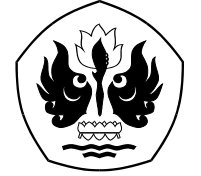 PROGRAM STUDI TEKNOLOGI PANGANFAKULTAS TEKNIKUNIVERSITAS PASUNDANBANDUNG2017KATA PENGANTARPuji dan syukur penulis panjatkan kehadirat Allah SWT yang telah melimpahkan rahmat dan karunia-Nya sehingga penulis dapat menyelesaikan Tugas Akhir dengan judul “Pengaruh Substitusi Tepung Modifikasi Sorgum (Sorghum bicolor) dan Terigu Dengan Penambahan Bekatul Beras (Oryzae sativa L.) Terhadap Karakteristik Cookies”.Dalam pelaksanaan Penelitian dan penyusunan Tugas Akhir ini, penulis mendapatkan banyak bantuan dan motivasi dari berbagai pihak. Oleh karena itu, pada kesempatan ini penulis ingin menyampaikan ucapan terimakasih kepada:Bapak Dr. Ir. Tantan Widiantara, MT. selaku pembimbing I yang telah memberikan masukan dan arahan dalam pembuatan Tugas Akhir.Bapak Dr. Ir. H. Willy Pranata W., M.Si. Selaku pembimbing II yang telah memberi masukan dan arahan dalam pembuatan Tugas Akhir.Bapak Dr. Ir. Nana Sutisna A., M.Sc. Selaku dosen penguji yang telah memberikan masukan dan arahan dalam pembuatan Tugas AkhirDra. H. Ela Turmala Sutrisno, M.Sc. Selaku Koordinator Tugas Akhir.Kedua orang tua penulis, Dr. Ir. Nana Sutrisna, MP. dan Dra. Dewi Cahyaningrum, M.Pd. yang telah memberikan banyak dukungan baik secara moril maupun materil selama menyusun tugas akhir.Kepada kedua adik tercinta, Rai Trisna Jatnika dan M. Rafael Trisna Adiwiana yang telah memberikan banyak dukungan dan bantuan dalam penyusunan tugas akhir.Kepada seseorang yang spesial, M. Rizky Arief Nugraha yang telah banyak memberikan banyak bantuan, dan dukungan selama ini.Kepada sahabat-sahabat angkatan 2012, khususnya kepada Fenty, Firly, Shelvi, Cresha, Sarah, Irene, Muthia, kepada teman-teman kelas TP B 2012 dan teman-teman lainnya yang telah memberikan bantuan dan dukungan.Kepada semua pihak yang telah mendukung pengerjaan laporan tugas akhir ini.Penulis menyadari bahwa laporan ini jauh dari kata kesempurnaan, karena keterbatasan wawasan dan ilmu pengetahuan yang penulis miliki. Oleh karena itu, kritik dan saran dari berbagai pihak sangat penulis harapkan untuk menambah pengetahuan. Walaupun demikian, penulis berharap dengan adanya Tugas Akhir ini dapat bermanfaat khususnya bagi penulis umumnya bagi pembaca sekalian. Akhir kata, terimakasih kepada pembaca sekalian.Bandung, Juni 2017DAFTAR TABELDAFTAR GAMBARGambar					Judul					      Hal1. Struktur Biji Sorgum dan Bagiannya	   182. Skema Morfologi Gabah Kering	   293. Diagram Alir Penelitian Pendahuluan Proses Pembuatan Koji	   504. Diagram Alir Penelitian Pendahuluan Proses Pembuatan Tepung Sorgum Modifikasi	   515. Diagram Alir Penelitian Utama Proses Pembuatan Cookies	   52DAFTAR LAMPIRANABSTRAKTujuan penelitian ini adalah untuk mengetahui pengaruh dari tepung modifikasi sorgum terhadap kandungan nilai gizi, menentukan substitusi tepung modifikasi sorgum dan terigu dengan penambahan bekatul beras. Manfaat dari penelitian ini adalah untuk mengenalkan bahan alternatif selain terigu, sebagai diversifikasi pangan, mengurangi penggunaan terigu, meningkatkan nilai guna dan ekonomis terhadap tepung sorgum dan bekatul.Rancangan Percobaan yang digunakan pada penelitian ini adalah Rancangan Acak Kelompok dengan faktorial 3x3 dan ulangan sebanyak tiga kali. Faktor dari penelitian ini adalah substitusi tepung sorgum modifikasi dan terigu (70:30), (80:20), dan (90:10) dengan penambahan bekatul 5%, 10%, dan 15%. Respon organoleptik yang diamati meliputi atribut warna, aroma, tekstur dan rasa menggunakan uji hedonik. Respon kimia yang dilakukan adalah kadar air (metode Gravimetri), kadar protein (metode Kjehdahl), kadar karbohidrat( metode Luff Schoorl), kadar serat kasar (metode Gravimetri), dan kadar tannin (metode Permanganometri).Hasil penelitian perbandingan tepung modifikasi sorgum dan terigu berpengaruh terhadap karbohidrat, protein tannin dan serat. Penambahan bekatul berpengaruh terhadap kadar karbohidrat, kadar protein, kadar serat dan kadar tannin. Interaksi antara perbandingan tepung modifikasi sorgum dan terigu dengan penambahan bekatul berpengaruh terhadap kadar protein, kadar serat, warna, aroma, tekstur dan rasa cookies. Formulasi yg terpilih adalah substitusi tepung sorgum modifikasi sorgum dan terigu (80:20) dengan penambahan bekatul 15% .  Kadar air, kadar karbohidrat (pati), kadar protein, kadar serat dan kadar tannin dalam produk berturut-turut adalah sebesar 2,20%, 40,54%, 7,308%, 18,79% dan 0,098%.Kata Kunci : Tepung Modifikasi Sorgum, Tepung Terigu, Bekatul, Cookies.ABSTRACTThe purpose of this research was to determine the effect of modified sorghum flour on nutrient content, determine the substitution of modified sorghum flour and wheat flour with the addition of rice bran. The benefit of this research is to introduce alternative ingredients besides flour, as food diversification, reduce using of flour, increase the use and economical value of sorghum flour and rice bran.The research method used was Randomized Block Design with factorial 3x3 and three times replication. Factors of this research is substitution of modified sorghum flour and wheat flour (70:30), (80:20), and (90:10) with the addition of 5%, 10%, and 15% rice bran. Organoleptic responses include attribute of color, aroma, texture and taste using hedonic tests. Chemical responses was water content (Gravimetri method), protein content (Kjehdahl Method), carbohydrate content (Luff Schoorl method), fiber content (Gravimetri method), and tannin content (Permanganometri method). The results of substitution of modified sorghum flour and wheat flour has an effect on carbohydrate content, protein content, tannin content and fiber content. The addition of rice bran has an effect on carbohydrate content, protein content, fiber content and tannin content. The interaction between substitution of modified sorghum flour and wheat with the addition of rice bran has an effect on protein content, fiber content, color, aroma, texture and taste of cookies. The selected treatment of modified sorghum flour and wheat substitution (80:20) with 15% rice bran. Water content, carbohydrate (starch), protein content, fiber content, and tannin content in the product consecutive was 2,20%, 40,54%, 7,308%, 18,79 % And 0.098%.Key words: Modified Sorghum Flour, Flour, Rice Bran, Cookies.BAB I PENDAHULUANBab ini menguraikan mengenai : (1) Latar Belakang, (2) Identifikasi Masalah, (3) Maksud dan Tujuan Penelitian, (4) Manfaat Penelitian, (5) Kerangka Pemikiran, (6) Hipotesis Penelitian, (7) Tempat dan Waktu Penelitian. Latar BelakangProduk olahan pangan di Indonesia akhir-akhir ini mengalami perkembangan yang sangat pesat.  Hal ini disebabkan oleh perubahan gaya hidup masyarakat yang ingin serba cepat sehingga produksi makanan pun mencari produk yang siap saji namun dapat mencukupi kebutuhan gizi  setiap hari.  Produk olahan yang banyak digemari masyarakat di Indonesia antara lain: roti, biskuit, mie, dan termasuk cookies. Cookies merupakan makanan yang praktis dan dapat dimakan kapan saja cukup popular di Indonesia bahkan di dunia. Penggunaan pengemasan yang baik, cookies dapat disimpan dalam jangka waktu yang lama. Berbagai jenis cookies telah dikembangkan untuk menghasilkan cookies yang baik dan juga menyehatkan (Manley, 2000).Bahan baku utama produk olahan Cookies adalah tepung gandum (terigu). Sementara itu, gandum merupakan tanaman yang hanya bisa tumbuh di daerah subtropis, sehingga tidak dapat dibudidayakan di Indonesia. Hal ini mengakibatkan pemerintah harus mengimpor dari luar negeri. Menurut Subagjo (2007), setiap tahunnya volume impor gandum Indonesia rata-rata sekitar 7 juta ton atau senilai Rp 30 Triliun bahkan pada tahun 2014 mencapai 7,43 juta ton dengan komposisi tepung terigu impor sebesar 762.515 ton.Ketergantungan bahan baku industri pengolahan pangan termasuk  Cookies terhadap gandum yang harus diimpor akan menjadi beban bagi Negara.  Semakin meningkatnya jumlah penduduk, pemerintah juga harus meningkatkan penyediaan gandum/terigu. Oleh karena itu, perlu dicari alternatif komoditas pangan yang dapat mensubstitusi gandum/terigu dan dapat tumbuh dengan baik di Indonesia.Salah satu komoditas tanaman pangan yang dapat tumbuh dengan baik pada iklim tropis dan menghasilkan tepung adalah sorgum. Sorgum (Sorgum bicolor (L) Moech) merupakan komoditas sumber karbohidrat yang cukup potensial karena kandungan karbohidratnya cukup tinggi, yaitu sekitar 73 g/100 g bahan (Sirappa, 2005).  Menurut Suarni (2009), sorgum memiliki kandungan protein yang hampir mirip dengan terigu.  Oleh karena itu, sorgum memiliki peluang yang cukup besar untuk menggantikan posisi terigu pada pengolahan bahan pangan pokok. Hasil organoleptik panelis perbandingan antara tepung sorghum dengan tepung terigu yang dapat diterima adalah perbandingan 80:20 (Suarni, 2004). Menurut Irawan dan Nana (2011), sorgum merupakan bahan pangan lokal dan pengembangannya memiliki potensi untuk mendukung program pemerintah dalam upaya penyediaan pangan dan diversifikasi pangan serta dapat mengurangi ketergantungan tepung terigu yang selama ini dipenuhi melalui impor.Sorgum memiliki kandungan nutrisi diantaranya adalah lemak 3,65%. Serat kasar 2,74%, Abu 2,24%, Protein 10,11%, Pati 80,42%, dll. Namun tanaman ini mengandung zat antinutrisi diantaranya adalah zat tanin yang relatif tinggi berkisar antara 3,67-10,66%. Pada umumnya biji yang berwarna merah sampai cokelat mengandung tanin lebih tinggi dibandingkan biji putih (Suarni, 2004).Kandungan tanin pada sorgum dapat dikurangi dengan berbagai macam cara, diantaranya adalah dengan dilakukan penyosohan. Pada saat penyosohan kandungan tanin pada biji sorgum menurun drastis namun protein ikut terbawa akibat bagian endosperm yang dekat dengan aleuron banyak yang terkikis (Suarni, 2004). Oleh karena itu diperlukan modifikasi untuk memaksimalkan potensi sorgum sebagai alternatif bahan pangan yang dapat diperhitungkan. Tujuan dari dilakukannya modifikasi tepung sorgum adalah untuk mengubah struktur molekul baik secara fisik, kimia dan enzimatis (Hakiim dan Sistihapsari, 2007).Peranan cookies sebagai makanan selingan dan penambah energi sangat besar terutama bagi anak-anak dan remaja yang masih dalam tahap pertumbuhan. Cookies memiliki kandungan protein, lemak, dan beberapa mineral yang dibutuhkan bagi tubuh sehingga baik dikonsumsi anak-anak, remaja maupun bagi orang dewasa. Oleh karena itu, olahan pangan cookies sebaiknya selain memiliki kandungan nilai gizi yang tinggi juga memiliki serat yang baik dan tinggi sehingga mudah dicerna. Cookies berbahan baku kombinasi tepung terigu dan tepung sorgum perlu ada penambahan bahan lain yang mengandung serat tinggi antara lain bekatul.Bekatul (dedak padi) merupakan hasil samping dari proses penggilingan padi yang jumlahnya mencapai 8 – 12%, selain sekam (15 – 20%) dan menir (5%) (Damardjati et al . 1990).  Bekatul memiliki kandungan gizi yang tinggi terutama vitamin B.  Selain itu kandungan serat makanan khususnya serat larut, minyak dan kandungan komponen bioaktif yaitu oryzanol dilaporkan sebagai komponen yang dapat menyehatkan tubuh manusia. Khasiat bekatul bagi kesehatan telah banyak dilaporkan.  Bekatul dapat menurunkan kadar kolesterol darah dan low density lipoprotein cholesterol (LDL cholesterol) darah, serta dapat meningkatkan kadar high density lipoprotein cholesterol (HDL cholesterol) darah (Berger A. et al ., 2004).Kandungan  zat gizi yang dimiliki bekatul yaitu protein 13,11 – 17,19 persen, lemak 2,52-5,05 persen, karbohidrat 67,58 – 72,74 persen, dan serat kasar 370,91 – 387,3 kalori serta kaya akan vitamin B, terutama vitamin B1 (thiamin). Berdasarkan sumbernya, protein yang terdapat dalam bekatul dapat dimanfaatkan untuk dibuat suatu produk yang dimungkinkan dapat mengatasi masalah kurang gizi. Selain memiliki kandungan protein yang cukup tinggi bekatul juga tergolong sebagai bahan makanan yang aman untuk dikonsumsi. Kelebihan dari penambahan bekatul ini bisa meningkatkan kualitas dari suatu produk, karena bekatul memiliki kandungan lysine yang cukup tinggi. Dalam proses pembuatan produk yang memiliki kandungan gizi yang  rendah, karena adanya asam amino pembatas lysine, maka penambahan bekatul dapat meningkatkan nilai gizi dari produk tersebut (Wulandari dan Hardasari, 2010). Formulasi yang tepat diperlukan untuk mengetahui substitusi antara terigu dengan tepung sorgum sebagai optimalisasi potensi sorgum sebagai bahan pangan alternatif yang dapat diperhitungkan. Oleh karena itu perlu dilakukan penelitian mengenai formulasi substitusi antara tepung modifikasi sorgum  dan terigu dengan pengaruh penambahan bekatul beras terhadap karakteristik cookies.Identifikasi MasalahIdentifikasi masalah yang didapat adalah:Bagaimana pengaruh substitusi tepung modifikasi sorgum dan terigu terhadap karakteristik pada cookies yang dihasilkan?Bagaimana pengaruh penambahan bekatul beras terhadap karakteristik cookies yang dihasilkan?Bagaimana pengaruh interaksi antara substitusi tepung modifikasi sorgum dan terigu dengan penambahan bekatul beras terhadap karakteristik cookies yang dihasilkan? Maksud dan Tujuan PenelitianMaksud dan tujuan dari penelitian adalah:Maksud penelitian ini adalah untuk mengetahui pengaruh substitusi tepung modifikasi sorgum dan terigu dengan penambahan bekatul beras terhadap karakteristik cookies sorgum yang dihasilkan. Tujuan penelitian adalah untuk mengetahui adanya pengaruh dari tepung modifikasi sorgum terhadap kandungan nilai gizi, menentukan substitusi tepung modifikasi sorgum dan terigu dengan penambahan bekatul beras sehingga diperoleh karakteristik cookies yang terbaik yang dapat diterima oleh masyarakat baik berdasarkan rasa, warna, dan rasa juga terhadap kadar serat yang baik untuk kesehatan pencernaan. Sehingga masyarakat memiliki ketertarikan untuk memanfaatkan tepung sorgum dan bekatul sebagai bahan olahan yang memiliki nilai gizi yang tinggi sebagai pangan fungsional dan mengurangi jumlah pemakaian terigu sehinggga dapat menurunkan impor terigu dan memanfaatkan sumber pangan yang ada di Indonesia. Manfaat PenelitianManfaat dari penelitian ini adalah:Memanfaatkan dan meningkatkan produktivitas pangan lokal sebagai diversifikasi pangan yang berbasis pangan fungsional.Mengenalkan kepada masyarakat mengenai bahan alternatif selain gandum salah satunya yaitu sorgum yang dapat diolah menjadi berbagai macam produk yang memiliki sumber karbohidrat dan protein yang tinggi.Mengenalkan kepada masyarakat mengenai kelebihan dari bekatul pada beras yang dapat dimanfaatkan sebagai pangan fungsional yang memiliki nilai gizi yang baik.Mengurangi ketergantungan masyarakat terhadap beras dan gandum.Meningkatkan nilai guna dan nilai ekonomis terhadap tepung sorgum dan bekatul.Memanfaatkan sumber pangan yang terdapat di Indonesia semaksimal mungkin agar masyarakat tidak terlalu bergantung terhadap produk dari luar Indonesia. Kerangka PemikiranMenurut Kamen (2000), gamma oryzanol dan beta sitosteril feltuate hanya akan ditemukan dalam bekatul, yang diperlukan tubuh sebagai antioksidan dan nutrien penyangga  (face nutrient) yang mempunyai peran sangat penting dalam berbagai aspek fisiologi tubuh, yaitu memelihara keselarasan simbiosis antara penerimaan tubuh terhadap beras. Selain itu terdapat asam-asam amino essensial, karoten (termasuk pula beta-karoten), polisakarida serat fosfolipid yang berperan memelihara kesehatan membran sel.Menurut Ardiansyah (2004) dalam Rahayu (2014), dedak padi banyak mengandung komponen tanaman bermanfaat yang biasa disebut sebagai fitokimia, berbagai vitamin (seperti thiamin, nicin, vitamin B-6), mineral (besi, fosfor, magnesium, potasium), asam amino, asam lemak esensial, vitamin E, asam ferulat, oryzanol sehingga berpotensi menjadi bahan pangan yang bisa mengurangi risiko terjangkitnya penyakit dan meningkatkan status kesehatan tubuh. Bekatul juga merupakan bahan pangan yang bersifat hipoalergenik dan merupakan sumber serat pangan (dietary fiber) yang baik.Hasil penelitian Fatkurahman dkk. (2012), mengenai karakteristik sensoris dan sifat fisikokimia cookies dengan substitusi bekatul beras hitam (oryza sativa) dan tepung jagung (zea mays L.) bahwa semakin tinggi kosentrasi bekatul beras hitam yang digunakan pada pembuatan cookies, semakin rendah penilaian panelis terhadap parameter warna, aroma, rasa, tekstur dan keseluruhan cookies yang dihasilkan. Dilihat dari tingkat kesukaanya dan banyaknya substitusi bekatul beras hitam dan tepung jagung, cookies terbaik adalah cookies dengan perlakuan 20% bekatul beras hitam : 80% tepung jagung. Cookies terbaik memiliki tekstur yang lebih keras, kenampakan tidak rata dan sedikit berongga, rasa yang tidak khas rasa bekatul dan memiliki kandungan Abu, protein, lemak, antosianin dan serat kasar yang lebih tinggi dari cookies 100% tepung terigu . Berdasarkan Penelitian Wulandari dan Handarsari (2010) mengenai pengaruh penambahan bekatul terhadap kadar protein dan sifat organoleptik biskuit menyatakan bahwa, Pembuatan biskuit dengan bahan dasar tepung terigu sebanyak 100 gr dengan variasi penambahan bekatul 0% (9,34 gr%), 5% ( 10,06 gr%), 10% ( 10,74 gr%), 15% ( 11,6 gr%) dan 20% ( 13,66 gr%) menunjukkan bahwa semakin tinggi penambahan bekatul maka semakin tinggi pula kadar protein dari biskuit tersebut. Hasil uji statistik biskuit berdasarkan sifat organoleptik menunjukkan bahwa ada perbedaan antara variasi penambahan bekatul pada perlakuan 0%, 5%, 10%, 15%, dan 20% dilihat dari segi tekstur, warna, aroma dan rasa biskuit.Hasil penelitian Fridata dkk. (2015), mengenai kualitas biskuit keras dengan kombinasi tepung ampas tahu dan bekatul beras merah menyatakan bahwa kombinasi tepung ampas tahu dan bekatul beras merah yang terbaik untuk menciptakan produk biskuit yang baik dilihat dari hasil analisis kimia, fisika, mikrobiologi, dan organoleptic terutama kadar protein dan serat adalah biskuit dengan kombinasi tepung ampas tahu dan penambahan bekatul 40%:20%.Menurut Wulandari dan Handarsari (2010), mengenai pengaruh penambahan bekatul terhadap kadar protein dan sifat organoleptik biskuit menyatakan bahwa dalam uji coba pembuatan biskuit bekatul menggunakan 25% bekatul  dari total tepung 100 gr yang menghasilkan biskuit yang pahit, tekstur padat, warna coklat kekuningan, sehingga untuk mengurangi ini biscuit dibuat dengan menurunkan penambahan  bekatul menjadi 20%.Suarni (2012) menyatakan bahwa kelebihan sorgum sebagai bahan pangan, pakan, dan industri adalah kaya akan komponen pangan fungsional. Beragamnya antioksidan, unsur mineral terutama Fe, serat, oligosakarida, dan β-glukan termasuk komponen karbohidrat nonstarch polysakarida (NSP) yang terkandung dalam biji sorgum menjadikannya potensial sebagai sumber pangan fungsional.Menurut Suarni (2004), sorgum mempunyai kandungan nutrisi dasar yang tidak kalah penting dibandingkan dengan serealia lainnya, dan mengandung unsur pangan fungsional. Biji sorgum mengandung karbohidrat 73%, lemak 3,5%, dan protein 10%, bergantung pada varietas dan lahan pertanaman Berdasarkan hasil penelitian Suarni (2012), yang dilakukan oleh Suarni & Zakir (2012), juga Suarni & Patong (2002) kemampuan tepung sorgum mensubstitusi terigu bergantung pada produk yang diinginkan. Pada produk cookies, tingkat subsititusi tepung sorgum berkisar antara 70-80%, cake 40-45%, mie 20-25%, dan roti 15-20%. Khusus untuk kue brownies, tepung sorgum dapat mengganti terigu hingga 80-95% dengan tingkat penerimaan panelis lebih baik daripada olahan dari terigu 100%, bahkan mempunyai nilai tambah karena tanin yang tersisa dalam tepung sorgum tetap berada dalam produk sebagai antioksidan dan berpengaruh positif terhadap daya simpan. Dalam hal ini, tanin tidak berpengaruh terhadap produk olahan karena brownies identik dengan cokelat pekat. Selain menunjang diversifikasi pangan, penyedia makanan sehat, dan disenangi konsumen, sorgum perlu dipromosikan lebih luas sebagai pangan bergengsi.Menurut Suarni (2004), tepung sorgum dapat digunakan sebagai bahan subtitusi terigu dalam pembuatan kue kering hingga taraf 50-80%. Substitusi perlu diikuti penambahan tepung maizena sebagai bahan perekat dan bumbu kue untuk menekan rasa sepat pada tepung sorgum.Suarni (2004) menyatakan bahwa penelitian pembuatan kue kering substitusi tepung sorgum dan terigu telah dilakukan dengan menggunakan varietas Isiap Dorado dan terigu berprotein 9-10%. Untuk pembuatan kue kering masih diperlukan tepung maizena sebagai bahan tambahan untuk perekat dan meningkatkan nilai kerenyahan.Berdasarkan hasil penelitian Suarni (2004), mengenai pemanfaatan tepung sorgum untuk produk olahan menyatakan bahwa hasil organoleptik terhadap produk cookies yang dilakukan oleh 15 orang panelis substitusi tepung sorgum terhadap terigu 70-80% dapat diterima secara organoleptik.Hasil penelitian Nurani dkk. (2013), mengenai modifikasi tepung talas dengan cara fermentasi menggunakan bakteri Lactobacillus plantarum diperoleh kondisi proses fermentasi optimal untuk memproduksi tepung talas termodifikasi adalah selama 48 jam dengan kadar pati sebesar 73,81%, kadar serat kasar sebesar 2,36%, kadar air sebesar 13,11% dan viskositas sebesar 570 cP.Hasil penelitian Widiantara dkk. (2012), mengenai modifikasi tepung ubi kayu dengan menggunakan variasi jenis mikroorganisme yaitu Aspergillus Oryzae, Rhizopus Oligosporus, Inokulum Tempe, Trichoderma Reesei dan lama fermentasi (24 jam, 48 jam, 72 jam) bahwa interaksi antar spesies mikroorganisme dan durasi fermentasi mempengaruhi secara signifikan terhadap warna, kadar tepung, namun tidak mempengaruhi secara signifikan terhadap kadar kelembaban dan kadar serat. Pemrosesan terbaik dalam penelitian ini adalah dengan penggunaan mikroorganisme jenis inokulum tempe dan durasi fermentasi selama 48 jam. Pemrosesan tersebut menghasilkan kadar air sebesar 6.075%, 1.75% kadar serat, kadar tepungt 55.822%, 12.898% kadar dekstrin, and derajat putih sebesar 83.2.Menurut Rukmana (2013), pada proses pembuatan tepung talas modofikasi dengan menggunakan beberapa varietas mikroorganisme didapatkan hasil kadar serat dan kadar pati dengan menggunakan mikroorgmanisme Bacillus subtillis yaitu sebesar 5,0% dan 54,41% dan warna khas tepung, sedangkan hasil kadar serat dan kadar pati dengan menggunakan mikroorganisme Aspergillus niger menunjukkan hasil sebesar 7% dan 52,08% dan warna tepung putih kecoklatan.Hasil penelitian Tarmizi (2015), mengenai konsentrasi tepung sorgum termodifikasi dengan menggunakan varietas beberapa mikroorganisme yaitu Bacillus subtillis, Sacharomyces cerevisae dan Aspergillus oryzae didapatkan hasil kadar dekstrin yang tinggi sebesar 14,14% dengan menggunakan mikroorganisme jenis kapang yaitu Aspergilus oryzae. Berdasarkan penelitian Armanda dkk. (2016), mengenai tepung sorgum coklat utuh modifikasi menggunakan ragi tape dengan dua faktor yaitu konsentrasi ragi tape yang terdiri dari 2%, 4%, 6% b/b serta lama fermentasi yang terdiri dari 6 jam, 12 jam dan 18 jam. Perlakuan kombinasi terbaik pada konsentrasi tape 6% dan lama fermentasi 18 jam dengan karakteristik kadar air 6,10%, kadar pati 67,36%, kadar serat kasar 3,03%, kadar tannin 1,94%, kadar amilosa 21,62%, rendemen 56,54%, pH 5,74, swelling power 8,86 g/g, kelarutan 42,28%, kecerahan 74,13, ohue 65,70 dan viskositas 1840,67 cP.Koji yang berkualitas tinggi adalah yang berwarna hijau tua, aromanya menyenangkan, aktivitas amilase dan protease yang tinggi, jumlah bakteri yang rendah, populasi ragi yang tinggi, pertumbuhan kapang pesat serta rasa yang agak manis dan agak pahit (Hesseltine dan Wang, 1978 dalam Amalia, 2008). Amalia (2008) menyatakan bahwa selama proses fermentasi koji dilakukan pengadukan secara berkala agar pertumbuhan kapang merata. Fermentasi koji dilakukan selama 2-3 hari. Bila fermentasi terlalu cepat, maka keaktifan enzim yang dihasilkan oleh kapang belum mencapai titik maksimum sehingga tidak menghasilkan komponen yang dapat menimbulkan reaksi penting, namun sebaliknya apabila semakin lama waktu fermentasi semakin banyak spora dan ammonia yang dihasilkan sehingga diduga off-flavor.Berdasarkan penelitian Riana (2013), dalam penelitiannya mengenai konsentrasi koji dan lama fermentasi pada tepung ubi kayu dilakukan uji dengan variasi konsentrasi koji (0,25%; 0,5%; 0,75%) dan lama fermentasi (12 jam, 24 jam, dan 36 jam) menggunakan mikroorganisme Bacillus subtilis didapatkan hasil terbaik menggunakan koji 0,75% dan lama waktu fermentasi selama 36 jam dengan hasil analisis kadar air sebesar 6,17%, kadar pati sebesar 35,79%, dan kadar protein sebesar 8,8%.Manley (2000) menyatakan bahwa cookies diklarifikasikan berdasarkan beberapa sifat, yaitu: (1) tekstur dan kekerasan, (2) perubahan bentuk akibat pemanggangan (3) ekstensibilitas adonan, dan (4) pembentukan produk.Menurut Sultan (1992), ukuran cookies yang telah dicetak haruslah sama, agar ketika pemanggangan cookies matang secara merata dan tidak hangus, untuk mencegah lengketnya cookies pada loyang, biasanya pada loyang dioleskan sedikit lemak atau dilapisi dengan kertas roti. Bingham (1977) dalam Hartati (2003) menyatakan bahwa natrium bikarbonat merupakan salah satu bahan tambahan makanan yang berfungsi sebagai bahan pengembang dalam jumlah kecil, yang bersifat alkali atau basa.Hasil penelitian Rahayu (2014), mengenai  pembuatan cookies bekatul berserat tinggi  (kajian proporsi tepung bekatul (rice bran) : tepung mocaf (modified cassava flour) dengan penambahan margarine) menyatakan bahwa hasil penelitian menunjukkan cookies bekatul perlakuan terbaik dari kombinasi tepung bekatul : tepung mocaf (40% : 60%) dengan penambahan margarine 95%. Cookies bekatul tersebut mempunyai karakteristik dengan kadar air 4,601%, kadar serat 2,24%, kadar protein 3,82%, kadar lemak 37,87%, rendemen 88,470% dan daya patah 3,840 N/m. sedangkan nilai skor parameter organoleptik memilki tingkat kesukaan terhadap rasa 69, warna 71 dan kerenyahan 65. Hipotesis PenelitianBerdasarkan kerangka pemikiran yang telah diuraikan, diduga bahwa adanya pengaruh interaksi substitusi antara tepung modifikasi sorgum dan terigu dengan penambahan bekatul beras terhadap karakteristik cookies. Tempat dan Waktu PenelitianTempat untuk dilakukannya penelitian utama adalah di Laboratorium Penelitian Jurusan Tekonologi Pangan, Fakultas Teknik, Universitas Pasundan yang akan dilaksanakan pada bulan November – Februari.BAB II TINJAUAN PUSTAKABab ini menguraikan mengenai : (1) Sorghum, (2) Tepung Terigu, (3) Tepung Bekatul, (4) Tepung Modifikasi, (5) Mikroorganisme, (6) Koji, (7) Fermentasi, dan (8) Cookies.SorghumSorgum (Sorgum bicolor (L) Moech) merupakan komoditas tanaman serealia yang sudah lama ada di Indonesia, namun pemanfaatannya terbatas hanya sebagai tanaman sela. Di dunia tanaman sorgum menempati urutan kelima, setelah gandum, beras, jagung, dan barley (Sirrapa, 2005).Klasifikasi biologiKlasifikasi tanaman sorgum menurut Suarni (2004):Tabel 1. Klasifikasi Biologi SorgumLanjutan Tabel 1. Klasifikasi Biologi SorgumJenis dan Varietas SorgumDi setiap daerah pengembangannya sorgum dikenal dengan nama: Great Millet, guinea Cora (Afrika Barat); Kafir Corn (Afrika Selatan); Milo Sorgo (Amerika Serikat); Kaoliang (Cina); Durra (Sudan) Mtama (Afrika Barat); Jola (Jawa); Chotam (India). Menurut Suarni (2004), di Indonesia terdapat banyak jenis tanaman sorgum, antara lain :Sorgum berumur pendek/semusim (Sorghum vulgare)Sorgum Makanan TernakVarietas sachartum batangnya banyak mengandung gula yang dapat dipakai untuk membuat sirup. Ditanam juga untuk menghasilkan pakan ternak.Sorgum penghasil biji non saccharingJenis sorgum ini diantaranya milo, kafir, feteria dan heigari batangnya tidak mengandung gula dan bijinya mengandung karbohidrat, protein dan lemak, daun untuk pakan ternak.Sorgum sapuJenis tanaman sorgum ini menghasilkan malai yang panjang tangkainya (30 90 cm) untuk dijadikan sapu dan sikat.Sorgum rumput (Sorgum vulgare sudanense)Jenis ini dikenal dengan sebagai rumput sunda, mempunyai sifat tahan kering dan tahan kekurangan air. Jenis ini dapat tumbuh dengan baik di tempat Rumput Benggala dan Paspalum. Rumput ini dapat mencapai ketinggian 1,5 meter.Sorgum Tahunan (Sorgum helepensis)Jenis sorgum ini merupakan nenek moyang Sorgum vulgare, dimana jenis sorgum ini tidak menghasilkan biji, namun dapat dimanfaatkan untuk makanan ternak. Diluar negeri dikenal sebagai rumput Johnson.Selain terdapat beberapa jenis, tanaman sorgum terdiri atas beberapa varietas. Varietas sorgum yang sudah berkembang di Indonesia, yaitu: Korakola, ICSV 93073, UPCA S1, Feterita, Keris, Muneng, Birdproof No. 65, Pretoria No. 184, Numbu, Hegari Genjah 111, Badik, Malang No. 26, Katengu No. 183, Cempaka (Ekwangit), Numbu , dan Kawali. Umur panen beberapa varietas sorgum bervariasi sekitar 100-120 hari setelah tanam (hst) (Tabel 2).Tabel 2. Umur Beberapa Varietas SorgumProduktivitas tanaman sorgum beragam tergantung pada varietas dan teknik budidaya yang diterapkan. Produktivitas sorgum di Indonesia setiap tahun rata-rata mengalami peningkatan. Pada tahun 2007 produktivitas sorgum sebesar 1,79 t/ha, tahun 2008 meningkat menjadi 1,88 t/ha, dan tahun 2009 mencapai 2,73 t/ha (Dirjen Tanaman Pangan, 2010). Pada tahun 2010, produktivitas sorgum ditargetkan mencapai 3,25 t/ha.Sifat fisik dan Kandungan Gizi (Nutrisi)Pada umumnya biji sorgum berbentuk bulat dengan ukuran biji sekitar        4 x 2,5 x 3,5 mm. Berat biji bervariasi antara 8-50 mg dan rata-rata 28 mg. Berdasarkan ukurannya sorgum dibagi menjadi 3 kelas (Mamik et al., 2005), yaitu:sorgum biji kecil (8 - 10 mg)sorgum biji sedang (1 2 - 24 mg)sorgum biji besar (25-35 mg)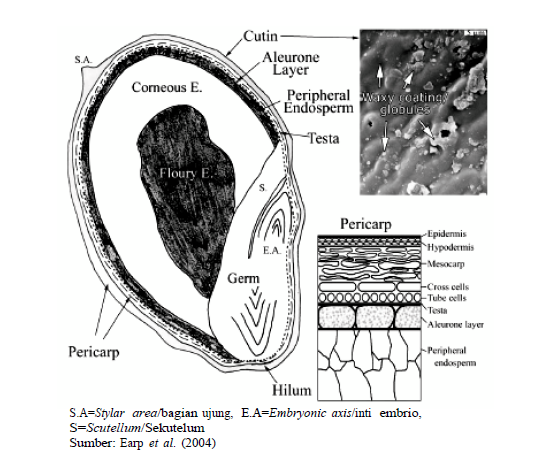 Gambar 1. Struktur Biji Sorgum dan Bagiannya (Andriani dan  Isnaini, 2014)Menurut Rooney dan Sullines (1977), secara fisiologis, permukaan daun sorgum mengandung lapisan lilin dan sistem perakaran ekstensif, fibrous, dan dalam. Kulit biji ada yang berwarna putih, merah atau cokelat. Sorgum putih disebut sorgum kafir dan yang berwarna merah/cokelat biasanya termasuk varietas Feterita. Warna biji ini merupakan salah satu kriteria menentukan kegunaannya. Varietas yang berwarna lebih terang akan menghasilkan tepung yang lebih putih dan tepung ini cocok untuk digunakan sebagai makanan lunak, roti dan lain-lainnya. Sedangkan varietas yang berwarna gelap akan menghasilkan tepung yang berwarna gelap dan rasanya lebih pahit. Tepung jenis ini cocok untuk bahan dasar pembuatan minuman. Untuk memperbaiki warna biji ini, biasanya digunakan larutan asam tamarand atau bekas cucian beras yang telah difermentasikan dan kemudian digiling menjadi pasta tepung.Nutrisi yang terdapat pada sorgum tidak jauh berbeda dengan serealia lainnya. Jika dibandingkan, kadar protein pada sorgum lebih tinggi dari jagung, beras pecah, jawawut akan tetapi lebih rendah dibandingkan dengan gandum. Sedangkan kadar lemak pada sorgum lebih tinggi dibandingkan dengan beras pecah kulit, gandum, jawawut akan tetapi lebih rendah dibandingkan dengan jagung (Suarni dan H. Subagjo, 2012).Sorgum mengandung 3,1% lemak, sementara gandum 2%, beras pecah kulit 2,7%, dan jagung 4,6%. Lemak sorgum terdiri atas tiga fraksi, yaitu fraksi netral (86,2%), glikolipid (3,1%), dan fosfolipid (0,7%). Selain karbohidrat yang tinggi, sorgum juga mengandung nutrisi lain yang cukup memadai sebagai bahan pangan. Varietas lokal unggul dari Sulawesi Selatan antara lain Batara Tojeng Eja, Batara Tojeng Bae, Lokal Jeneponto, dan Manggarai/Selayar. Kawali dan Numbu yang khusus untuk pangan adalah varietas unggul produk Badan Litbang Pertanian. Kadar tanin varietas lokal relatif tinggi dibanding varietas lainnya dengan kisaran 3,67-10,60%, sedangkan varietas Kawali dan Numbu masing-masing hanya 1,08 dan 0,95% (Suarni, 2004). Sorgum memiliki kandungan kalori lebih rendah dari beras dan jagung, namun lebih tinggi daripada kedelai dan singkong (Tabel 3). Tabel 3. Kandungan Nutrisi Sorgum(Sumber: Direktorat Gizi Departemen Kesehatan, 1992 dan Sirappa, 2003.)Menurut Beti et al. (1990), Direktorat Jenderal Tanaman Pangan dan Hortikultura (1996) dan Direktorat Jenderal Perkebunan (1996), sorgum merupakan komoditas sumber karbohidrat yang cukup potensial karena kandungan karbohidratnya cukup tinggi, yaitu sekitar 73 g/100 g bahan dan dapat diolah menjadi tepung.Sorgum memiliki kandungan tanin dari golongan polifenol yang merupakan salah satu senyawa yang menonjol dibandingkan dengan jagung. Kandungan tanin yang terdapat pada sorgum memiliki dampak yang negatif sebagai bahan pangan maupun pakan. Hal ini dikarenakan tanin merupakan zat antinutrisi yang dapat merugikan pencernaan manusia (Elefatio et al. 2005). Senyawa tanin ini dapat mengikat proteinalkoloid dan gelatin. Ciri-ciri golongan fenol adalah dengan adanya cincin aromatik dengan satu atau dua gugus hidroksil. Kelompok fenol terdiri dari ribuan senyawa, meliputi flavonoid, fenilpropanoid, asam fenolat, antosianin, pigmen kuinon, melanin, lignin, dan tanin, yang tersebar luas pada berbagai jenis tumbuhan (Harbone 1996). Tanin secara umum didefiniskan sebagai senyawa polifenol yang memiliki berat molekul cukup tinggi (lebih dari 1.000), dapat membentuk kompleks dengan protein, dan mempunyai sifat antioksidan. Berdasarkan strukturnya, tanin dibedakan menjadi dua kelas, yaitu tanin terkondensasi (condensed tannins) dan tanin terhidrolisis (hydrolysable tannins) (Harbone 1996,  Hagerman et al. 1997, Hagerman et al. 1998 dalam Suarni, 2009).Kesesuaian Lahan dan IklimHasil penelitian BATAN dan IPB menunjukkan bahwa beberapa varietas dan galur tanaman sorgum memiliki toleransi sangat tinggi terhadap lahan bergaram di daerah pesisir pantai dan lahan masam (pH tanah rendah) serta kejenuhan Al tinggi (Soenarto dan Nakanishi, 2003).Tanaman sorgum tidak memerlukan input tinggi dan memiliki daya adaptasi yang luas termasuk pada lahan kering di wilayah Jabar Selatan. Budidaya sorgum dapat dilakukan pada lahan yang tidak dapat ditanami oleh tanaman pangan lainnya seperti padi, jagung, dan kedelai, sehingga tidak akan terjadi persaingan penggunaan lahan dengan komoditas tanaman pangan strategis lainnya.Kebutuhan air untuk pertumbuhan tanaman sorgum juga relatif lebih sedikit dibandingkan dengan tanaman pangan lainnya, karena domestikasinya berasal dari wilayah Afrika yang beriklim kering atau semi-arid (Hoeman and Nakanishi, 2003). Selain itu, permukaan daun sorgum yang mengandung lilin, sistem perakaran yang ekstensif, fibrous, dan dalam, cenderung membuat tanaman sorgum efisien dalam absorpsi dan pemanfaatan air.Keadaan lingkungan yang optimum untuk pertumbuhan sorgum adalah dengan penyebaran hari hujan yang teratur terutama pada saat tanaman berumur 4-5 minggu yaitu pada saat perkembangan perakaran sampai pada akhir per tumbuhan vegetatifnya. Menurut hasil penelitian, lahan yang cocok untuk pertumbuhan optimum tanaman sorgum adalah:Suhu optimum		: 23°-30° CKelembaban relatif	: 20% 40%Suhu tanah		: ± 25° CKetinggian 		: ≤ 800 m dplCurah hujan 		: 375 – 425 mm/thpH 			: 5,0 – 7,5Manfaat SorgumSaat ini masih banyak yang belum memanfaatkan sorgum sebagai sumber pangan fungsional. Padahal sorgum mengandung serat pangan yang dibutuhkan oleh tubuh untuk mencegah berbagai macam penyakit seperti penyakit jantung dan obesitas, menurunkan hipertensi, menjaga gula darah dan mencegah kanker usus.Pada penyakit jantung koroner, serat pangan berfungsi untuk mengikat asam empedu sehingga dapat menurunkan kadar kolesterol darah. Beberapa senyawa fenolik memiliki aktivitas antioksidan, antitumor, dan menghambatperkembangan virus sehingga bermanfaat bagi penderita penyakit kanker, jantung dan HIV (Dicko et al. 2006b).Menurut penelitian Siller (2006) dan Schober et al. (2007) menunjukkan bahwa sorgum memiliki potensial yang dapat dikembangkan sebagai pangan fungsional karena kandungan beberapa komponen kimia penyusunnya. Sorgum memiliki kandungan gluten dan indeks glikemik (IG) yang lebih rendah sehingga sesuai untuk diet gizi khusus (Suarni dan Herman, 2013).Kelebihan dan Kekurangan SorgumKelebihan yang dimiliki oleh sorgum menjadikan penelitian yang menarik yang dikarenakan oleh kandungan nutrisi yang dimiliki oleh sorgum. Beberapa peneliti yang telah, sedang dan akan menggali potensi sorgum sebagai bahan pangan yang dapat diolah dan dijadikan sebagai bahan pangan sumber karbohidrat yang menjanjikan. Suarni dan Zakir (2012), meneliti ragam produk olahan berbasis tepung sorgum sebagai pangan fungsional. Sorgum mengandung mineral Fe yang tinggi dan serat pangan yang dibutuhkan oleh tubuh yang kurang dimiliki gandum. Unsur mineral Fe sangat membantu dalam pembentukan sel darah merah. Selain itu sorgum kaya akan mineral Ca, P, dan Mg. Fungsi Ca adalah membentuk tulang normal, posfor memelihara pertumbuhan, dan Mg mempertahankan denyut jantung normal dan kekuatan tulang. Komponen aktif unsur pangan fungsional dalam biji jagung relatif tidak berbeda dibanding biji sorgum, demikian juga manfaatnya terhadap kesehatan (Suarni dan Yasin 2011). Kelemahan dan kelebihan sorgum serta interaksi dengan komponen lain sebagai bahan pangan fungsional disajikan pada Tabel 4.Tabel 4. Kelemahan Sebagai Anti Nutrisi dan Kelebihan Sorgum Sebagai Bahan Pangan Funsional(Sumber : Suarni, 2012)Tepung TeriguTepung terigu merupakan bahan hasil olahan dari  biji gandum (Triticum aestivum L.). Tepung terigu berfungsi untuk membentuk adonan dan struktur kue. Disamping itu juga mempengaruhi warna dan aroma selama pemanggangan (Desrosier, 1988).Tepung terigu merupakan bahan dasar utama dalam pembuatan segala jenis roti, kue kering, mie, biskuit, wafer, dan lain-lain serta mempunyai peranan penting tergantung pada sifat turunannya, kondisi tumbuh dan pemanenan, nilai gizi makanan asal gandumini tergantung pada susunan kimia tepung murni pada bahan dasarnya (Harris dan Endel, 1989).Tepung terigu memiliki beberapa kelebihan diantaranya adalah senyawa gluten yang merupakan campuran antara dua jenis protein, yaitu glutenin dan gliadin. Glutenin memberikan sifat tegar dan gliadin memberikan sifat lengket pada produk, memerangkap gas yang terbentuk selama proses pengembangan adonan. Gluten bersama pati gandum akan membentuk struktur dinding sel dan menghasilkan produk yang remah (Winarno, 2002). Sifat spesifik glutein tersebut tidak dimiliki oleh produk serealia lainnya, seperti jawawut, jagung, sorgum dan padi (Suarni, 2009).Kandungan protein yang terdapat dalam butir biji gandum dikategorikan menjadi butir biji berprotein tinggi yang disebut hard wheat dan biji berprotein rendah yang disebut soft wheat. Gandum hard wheat cocok untuk membuat roti karena mengandung protein yang tinggi dan dapat membuat adonan yang kuat, kenyal dan memiliki daya kembang yang baik. Sedangkan gandum soft wheat cocok untuk pembuatan biskuit, yang terdiri dari gandum merah dan gandum putih (Desrosier, 1988).Kemampuan daya bentuk adonan ditentukan olehmutu dan jumlah gluten. Tepung terigu yang berasal dari gandum keras (hard wheat) mengandung protein yang bermutu baik (> 10,5%). Jenis terigu dari gandum lunak (soft wheat) dengan kandungan protein <10% (U.S.Whea tAssociates 1983 dalam  Suarni 2009).Kelebihan dan kekurangan beberapa bahan pangan dan perbandingan kandungan gizi terigu dengan bahan pangan lainnya dapat dilihat pada Tabel 5 berikut:Tabel 5. Kelebihan dan Kekurangan Beberapa Bahan Pangan.(Sumber : Suarni, 2009)Tepung terigu yang baik untuk kue-kue kering adalah kandungan proteinnya berkisar antara 8-9%, semakin keras tepung terigu, maka semakin banyak lemak dan gula yang harus ditambahkan untuk memperoleh tekstur yang baik. Tepung terigu yang kadar proteinnya tinggi akan menyebabkan kue menjadi keras dan penampakannya kurang baik (permukaan maupun bagian dalamnya menjadi kasar). Jika penambahan tepung terigu terlalu sedikit sedangkan lemak yang ditambahkan cukup banyak maka kue kehilangan bentuk dan rapuh atau mudah patah.Tabel 6. Komposisi Kimia Tepung terigu dalam 100 gram(Sumber : Standar Nasional Indonesia, 2000)Tabel 7. Standar Mutu Tepung TeriguLanjutan Tabel 7. Standar Mutu Tepung Terigu(Sumber: Standar Nasional Indonesia, 2000).*) tepung terigu di tingkat produsenBekatulBekatul adalah lapisam luar dari beras yang terlepas saat proses penggilingan gabah. Bekatul umumnya berwarna coklat muda (Nursalim, 2007). Bekatul (rice bran) adalah lapisan terluar dari beras yang terlepas saat proses penggilungan gabah (padi) atau hasil samping penggilingan (padi) atau hasil samping penggilingan padi yang terdiri dari aleuron, endosperm dan germ. Bekatul memiliki warna krem kecoklatan dengan aroma sama seperti aroma beras (Auliana, 2011).Gabah padi terdiri dari 2 bagian yaitu endosperm atau butiran beras dan kulit padi (sekam). Kulit padi memiliki 2 lapisan yaitu hull (lapisan luar) dan bran (lapisan dalam). Penggilingan padi bertujuan memisahkan beras dengan sekam yang kemudian dilakukan proses penyosohan dua kali. Penyosohan I menghasilkan dedak dengan tekstur kasar karena masih mengandung sekam dan penyosohan II menghasilkan bekatul (rice bran) yang bertekstur halus dan tidak mengandung sekam. Penggilingan padi ini menghasilkan beras  sekitar 60-65% dan bekatul sekitar 8-12%. Menurut Dewi (2014), menyatakan bahwa dedak terdiri atas lapisan dedak sebelah luar dari butiran-butiran padi dengan sejumlah lembaga biji, sedangkan bekatul adalah lapisan dedak sebelah dalam dari butiran padi termasuk sebagian kecil endosperm berpati. Bagian-bagian gabah dapat dilihat pada Gambar 2.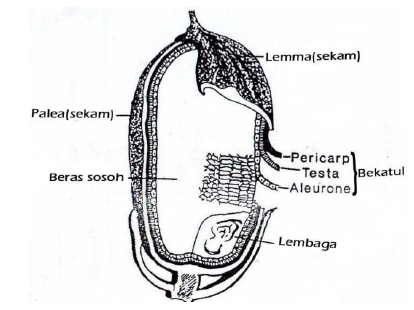 Gambar 2. Skema Morfologi Gabah Kering (Champagne, 1994 dalam Swastika,      2009)Kandungan GiziKandungan utama beras adalah karbohidrat. Kandungan gizi lain seperti serat, vitamin B kompleks, protein, tiamin dan niasin lebih banyak terdapat didalam bekatul. Bekatul juga mengandung lemak tidak jenuh yang tinggi, namun lemak ini lebih aman dalam kaitannya dengan kolesterol sehingga aman dikonsumsi oleh penderita kolesterol dan penyakit jantung. Bekatul juga mengandung tokoferol dan tokotrienol yang berfungsi sebagai antioksidan yang bermanfaat dalam berbagai pencegahan penyakit termasuk penuaan dini. Namun demikian kenyataannya keberadaan bekatul masih dianggap sebagai pakan ternak dan masyarakat lebih memilih mengkonsumsi beras putih dan mengabaikan konsumsi bekatul (Auliana, 2011).Kandungan gizi bekatul padi antara lain protein 14,5-15,7 g, lemak 2,9-4,3 g, serat kasar 6,8-10,4 g, karbohidrat 50,7-59,2 g, tiamin (vitamin B1) 3-19 mg, riboflavin (vitamin B2) 1,7-2,4 mg, niasin 224-389 mg (Depkes RI, 2005).Protein, protein adalah zat gizi penting untuk pertumbuhan jaringan dan pemeliharaan jaringan. Protein dibutuhkan dalam jumlah banyak ketika masa tumbuh kembang, masa hamil dan menyusui, serta ketika sakit. Kandungan protein bekatul lebih rendah dibandingkan telur dan protein hewani, tetapi lebih tinggi dari kedelai, jagung  dan terigu. Asam amino sebagai unsure penyusun protein pada bekatul juga lebih lengkap dibandingkan beras.Vitamin B (B1, B2, B3, dan B6), vitamin B adalah vitamin yang dibutuhkan oleh berbagai fungsi syaraf dan juga otot.Asam lemak tidak jenuh, bekatul juga merupakan sumber asam lemak tidak jenuh esensial. Asam lemak tidak jenuh bermanfaat untuk menurunkan kandungan  kolesterol yang berdampak pada kejadian aterosklerosis.Mineral kalsium dan magnesium, berguna untuk pertumbuhan tulang dan gigi.Vitamin B15 atau Pangamic Acid terutama berfungsi membantu pembentukan asam amino tertentu seperti metionin (Auliana, 2011).Manfaat BekatulBerbagai hasil penelitian yang telah dirangkum oleh Auliani (2011) menunjukkan bahwa bekatul mempunyai nilai gizi tinggi, mengandung senyawa bioaktif antioksidan, dan mengandung serat rice bran scharida. Hasil penelitian tentang manfaat bekatul adalah:Adom K dan Liu R, 2002; antioksidan bekatul berupa oryzanol, tokoferol dan asam ferulat, antioksidan tersebut mampu menghambat kejadian kecing manis, penyakit Alzhaimer, mencegah kejadian penyakit jantung dan kanker.Godber J, Xu Z, Hegsted M, Walker T, 2002; Rohere C, Siebenmorgen T, 2004; menunjukkan bahwa antioksidan bekatul terutama vitamin E dan oryzanol, serta lemak tidak jenuhnya mampu sebagai penurun kolesterol, dan kandungan rice bran sacharida mampu mencegah kejadian penyakit kanker.Gezcher, A (2007), konsumise bekatul menurunkan 51% resiko kanker adenoma disaluran usus.L, Cara, dkk (1992),pria yang diberi diet makanan yang mengandung 70 g lemak, 756 mg kolesterol dan 10 g bekatul ternyata menunjukkan respon positif dalam penurunan trigliserida serum.Tepung ModifikasiPati termodifikasi adalah pati yang gugus hidroksilnya telah diubah lewat suatu reaksi kimia atau dengan mengganggu struktur asalnya. Pati diberi perlakuan tertentu dengan tujuan menghasilkan sifat yang lebih baik untuk memperbaiki sifat sebelumnya atau merubah beberapa sifat sebelumnya atau sifat lainnya. Perlakuan ini dapat mencakup penggunaan panas, asam, alkali, zat pengoksidasi atau bahan kimia lainnya yang akan menghasilkan gugus kimia baru atau perubahan bentuk, ukuran serta struktur molekul pati. Pati dapat dimodifikasi melalui cara hidrolisis, oksidasi, cross-linking atau cross bonding dan subtitusi (Koswara, 2006).Modifikasi secara hidrolisis dapat terjadi karena adanya enzim a-amilase yang dapat memecah pati menjadi unit-unit yang lebih kecil dengan memotong ikatan-ikatan glikosidiknya. Kerja enzim amylase pada amilosa berlangsung dalam dua langkah yaitu langkah pertama menjadi degradasi secara sempurna menjadi maltose dan maltotriosa oleh hasil serangan enzim secara acak. Ciri terjadinya hidrolisis ini adalah penurunan kekentalan dan kemampuan dalam mengikat iodium dengan sangat cepat. Langkah kedua jauh lebih lambat dari yang pertama dan meliputi hidrolisis oligosakarida dengan pembentukan glukosa dan maltose (Abdillah, 2010).Proses hidrolisa pati secara enzimatis terdapat beberaa enzim penghidrolisis pati yang bekerja spesifik yaitu ikatan glikosidik yang diputus, pola pemutusan, aktivitasnya, dan spesifitas enzim menyebabkan produk yang dibentuk akan mempunyai karbohidrat yang beragam. Modifikasi pati dengan metode enzimatis dapat dilakukan dengan berbagai tahapan yaitu likuifaksi, sakarifikasi dan isomerisasi.Mikroorganisme Penghasil EnzimMikroorganisme terutama ragi, telah digunakan selama beberapa ribu tahun untuk membuat bir, minuman anggur, dan beberapa produk fermentasi lain. Sifat enzim yang tidak hidup dibuktikan secara jelas dengan menggunakan ekstrak ragi yang bebas sel kurang dari dua dasawarsa, ternyata ekstrak tersebut mampu mengkatalisis perubahan glukosa menjadi etanol. Enzim merupakan suatu kelas protein yang berfungsi sebagai katalis, agen kimiawi yang mengubah laju suatu reaksi tanpa harus dipergunakan oleh reaksi itu (Campbell, 2002). Suatu enzim mempercepat suatu reaksi dengan cara menurunkan energi aktivasi dalam sebuah reaksi. Reaktan dimana suatu enzim bekerja disebut sebagai substrat enzim. Pada saat enzim dan substrat berikatan, kerja katalitik enzim tersebut akan mengubah substrat menjadi produk (atau beberapa produk) reaksi. Aktivitas suatu enzim dipengaruhi oleh beberapa faktor seperti inhibitor, aktivator, kofaktor, suhu, pH, waktu reaksi enzimatis, konsentrasi enzim, dan konsentrasi substrat. Enzim ini terdapat pada sel-sel tumbuhan, fungi, bakteri, dan hewan. Beberapa sumber enzim dan penggunaannya dapat dilihat pada Tabel 8 dan Tabel 9.Tabel 8. Beberapa Sumber Enzim KomersialSumber : Tranggono dan Sutardi, 1990Tabel 9. Penggunaan Beberapa Enzim dari MikrobaSumber : Beckhorn et al., 1965 dalam Winarno 2002.KojiKoji adalah sekumpulan mikroorganisme dari satu strain mikroorganisme atau campuran beberapa mikroorganisme. Pada dasarnya, adalah budidaya substrat pada cetakan untuk menghasilkan enzim hidrolisis pada biji. Koji berfungsi sebagai sumber dari berbagai enzim katalase yang dapat mendegradasi bahan baku solid untuk produk larut sebagai substrat untuk fermentasi dan bakteri dalam tahap fermentasi berikutnya (Wood, 1985).Faktor-faktor yang mempengaruhi keberhasilan prose pembuatan koji adalah kadar air beras, kelembaban ruang dan suhu aerasi  kadar air selama fermentasi koji harus diperhatikan pada tahap awal fermentasi koji sekitar 43% dan pada tahap akhir fermentasi koji 30%. Lamanya proses fermentasi juga merupakan salah satu faktor penting dalam fermentasi koji. Bila waktu inkubasi koji terlalu cepat, akan mengakibatkan kurang sempurnanya hidrolisa protein dan polisakarida ada beras. Selain itu enzim yang dihasilkan mikroorganisme akan sedikit. Bila masa inkubasi terlalu lama akan mengakibatkan produksi ammonia berlebihan, sehingga terjadi pembentukan flavor yang tidak dapat diterima (Wood, 1985)FermentasiFermentasi adalah proses pemecahan karbohidrat dan asam amino secara anaerobic, yaitu tanpa memerlukan oksigen. Senyawa yang dapat dipecah dalam proses fermentasi terutama karbohidrat, sedangkan asam amino hanya dapat difermentasi oleh beberapa jenis bakteri tertentu (Fardiaz, 1992).Fermentasi merupakan suatu proses dimana komponen-komponen kimiawi dihasilkan sebagai akibat adanya pertumbuhan maupun metabolisme mikroba. Fermentasi dapat meningkatkan nilai gizi bahan yang berkualitas rendah serta berfungsi dalam pengawetan ahan dan merupakan suatu cara untuk menghilangkan zat antinutrisi atau racun yang terkandung dalam suatu bahan makanan. (Satiawiharja, 1992).CookiesCookies merupakan produk makanan yang dibuat dari bahan dasar terigu yang dipanggang hingga kadar air kurang dari 5%. Biasanya resep produk ini diperkaya dengan lemak dan gula serta ditambah bahan pengembang. Cookies merupakan sinonim dari biskuit yang biasa digunakan di Amerika sedangkan biskuit digunakan di Inggris. Dalam hal ini di Indonesia, telah mengelompokkan jenis cookies oleh Departemen Perindustrian RI membagi menjadi 4 kelompok yaitu : Biskuit keras, crackers, cookies, dan wafer (Anonim, 2006).Menurut Matz (1978) dalam kurnia (2003), cookies adalah kue kering manis berukuran kecil. Cookies digolongkan berdasarkan cara pencampuran dan resep yang dipakainya, dengan adonan yang lunak, renyah, dan tekstur yang kurang padat. Dalam pembuatan cookies diperlukan bahan-bahan pengikat dan pelembut. Bahan pengikat yang dimaksud adalah tepung, air dan telur, sedangkan gula, shortening, baking powder dan kuning telur merupakan pelembut. Dalam pembuatan cookies, tepung, telur dan baking powder merupakan komponen yang memegang peranan penting dan berpengaruh terhadap sifat-sifat cookies khususnya sifat fisik dan cita rasa.Menurut Meliani (2002), ada dua metode pencampuran adonan cookies, yaitu metode krim (creaming method), dan metode all-in. pada metode krim semua bahan tidak dicampur secara langsung, melainkan dicampur terlebih dahulu secara berturut-turut lemak dan gula, kemudian ditambah pewarna dan essense, kemudian ditambah susu, diikuti penambahan bahan kimia aerasi berikut garam yang sebelumnya telah dilarutkan sedangkan pembuatan cookies dengan metode all-in yaitu semua bahan dasar dicampur secara langsung bersama tepung. Tabel 10. Syarat Mutu Kue Kering/Cookies(Sumber : Badan Standarisasi Nasional, 1993)BAB III METODE PENELITIANBab ini menguraikan mengenai : (1) Bahan dan Alat, (2) Metode Penelitian, (3) Prosedur Penelitian, (4) Jadwal Penelitian.Bahan dan AlatBahan yang digunakanBahan-bahan yang digunakan pada penelitian ini dikelompokan menjadi tiga bagian, yaitu bahan utama, bahan penunjang, dan bahan kimia untuk analisis. Bahan utama yang digunakan adalah biji sorghum dengan jenis sorgum putih varietas numbu dari daerah Cimerak, tepung terigu dari swalayan dengan merk bogasari kunci biru , dan bekatul beras dari toko Agus Herbal di Ujung Berung. Bahan penunjang yang digunakan adalah gula dengan merk gulaku, mentega dengan merk wishman, margarin dengan merk palmia, telur ayam, susu full cream dengan merk dancow, tepung maizena dengan merk maizenaku, bubuk vanili dengan merk koepoe, dan keju dengan merk kraft. Bahan kimia yang digunakan untuk analisis adalah reagen Luff Schoorl, KI 20%, Pb asetat, Na2CO3 anhidrat, Na-thiosulfat, indikator pati, NaOH 0,1 N, kalium sulfat, tembaga sulfat, asam oksalat, natrium hidroksida, aquadest, N-heksan, H2SO4 pekat, NaOH 30%, batu didih, Na2S2O3 5%, dan HCl 0,1 N.Alat yang digunakanAlat yang digunakan pada penelitian ini adalah kompor, wajan dari stainless steel, spatula, tunnel dryer, oven, mixer, wadah baskom, sendok dari stainless steel, timbangan digital, gelas ukur merk pyrex, gelas kimia merk pyrex, Erlenmeyer, labu ukur, corong, kertas saring, soxlet, eksikator, kaca arloji, labu kjehdal dan neraca elektrik.Metode PenelitianPenelitian akan dilaksanakan dua tahap, yaitu penelitian pendahuluan dan penelitian utama. Penelitian pendahuluan terdiri dari dua tahap. Tahap pertama adalah pembuatan koji. Tahap kedua adalah pembuatan tepung modifikasi sorgum. Sedangkan untuk penelitian utama akan dilakukan penambahan bekatul beras dengan konsentrasi yang bervariasi.Penelitian PendahuluanPenelitian pendahuluan yang akan dilakukan yaitu proses pembuatan koji yang digunakan untuk tepung modifikasi sorgum secara fermentasi yang akan digunakan untuk penelitian selanjutnya. Pada penelitian ini akan dilakukan pembuatan koji untuk masing-masing mikroba yaitu Sacharomyces cerevisae, Aspergillus oryzae, dan Bacillus subtillis lalu membuat tepung modifikasi sorgum yang akan dilanjutkan pada penelitian selanjutnya.Konsentrasi koji yang akan ditambahkan pada proses tepung modifikasi sorgum adalah sebesar 10%. Respon yang akan dilakukan adalah respon kimia dengan menganalisa kandungan dekstrin dan kandungan tanin pada tepung modifikasi sorgum.Penelitian UtamaPada penelitian utama akan dilakukan percobaan dari tiga formulasi bahan utama cookies dengan substitusi tepung sorgum termodifikasi sebesar 70%, 80% dan 90% yang akan ditambahkan dengan bekatul beras sebanyak 5%, 10% dan 15% (Wulandari dan Handarsari, 2010). Formulasi yang digunakan dapat dilihat pada tabel berikut:Tabel 11. Formulasi Pembuatan Cookies Sorgum UtamaRancangan PerlakuanRancangan perlakuan terdiri dari dua faktor yaitu faktor pertama substitusi tepung modifikasi sorgum dan terigu dan kedua penambahan bekatul beras, terdiri dari :Tepung modifikasi sorgum : Terigu dengan 3 taraf, yaitu :a1 = 70% : 30%a2 = 80% : 20%a3 = 90% : 10%Penambahan bekatul beras dengan 3 taraf, yaitu :b1 = 5%b2 = 10%b3 = 15%Rancangan PercobaanRancangan percobaan yang dilakukan pada penelitian ini adalah Rancangan Acak Kelompok (RAK) dengan pola faktorial 3x3 dengan 3 kali pengulangan didapatkan 9 kombinasi perlakuan yang masing-masing 27 satuan percobaan. Desain percobaan RAK dapat dilihat pada Tabel  dan dan lay out percobaan RAK pola faktorial (3x3) dengan 3 kali dapat dilihat pada Tabel 12.Model matematika yang digunakan untuk interaksi dalam penelitian adalah sebagai berikut :Yijk = µ + αi + βj + (αβ)ij + Kk + ԐijkKeterangan : Yijk	= Nilai pengamatan pada satuan percobaan ke-K yang memperoleh kombinasi perlakuan ij (taraf ke-i dari faktor substitusi tepung modifikasi sorgum: terigu (A) dan taraf ke-j untuk faktor penambahan bekatul beras (B))µ	= Nilai tengah umumαi	= Pengaruh perlakuan taraf ke-i untuk faktor substitusi tepung modifikasi sorgum: teriguβj	= pengaruh perlakuan taraf ke-j untuk faktor penambahan bekatul berasKk	= Pengaruh kelompok ke-k Ԑijk 	= Pengaruh acak (galat percobaan) pada taraf ke i (faktor A), taraf ke j (faktor B), interaksi ab.Model rancangan percobaan perlakuan dari kedua faktor tersebut dapat dilihat pada tabel berikut :Tabel 12. Model Rancangan Percobaan Faktorial 3x3 dalam RAKTabel 13. Tata Letak Percobaan Faktorial 3x3 dengan 3 Kali Ulangan dalam Rancangan Acak KelompokKelompok Ulangan IKelompok Ulangan IIKelompok Ulangan IIIRancangan AnalisisBerdasarkan rancangan percobaan diatas, maka diibuat analisis variasi (ANAVA) untuk mendapatkan kesimpulan mengenai pengaruh perlakuan. Tabel ANAVA dapat dilihat pada Tabel 14. Selanjutnya ditentukan daerah penolakan hipotesa, yaitu : Ho, diterima, jika F hitung > F tabel pada taraf 5% yang berarti terdapat pengaruh yang nyata atau ada pengaruh substitusi tepung modifikasi sorgum dan terigu dengan penambahan bekatul beras terhadap karakteristik cookies.Ho, ditolak, jika F hitung ≤ F tabel pada taraf 5% yang berarti tidak terdapat pengaruh yang nyata atau tidak ada pengaruh substitusi tepung modifikasi sorgum dan terigu dengan penabahan bekatul terhadap karakteristik cookies.Rancangan percobaan dilakukan apabila terdapat pengaruh antara rata-rata dan masing-masing perlakuan (F hitung  > F tabel) adalah melakukan uji lanjut dengan menggunakan uji Duncan untuk mengetahui perbedaan antar perlakuan 
( Gasperz, 1995).Tabel 14. Sidik Ragam (ANAVA)Sumber : Gasperz, 1995.Uji lanjut Duncan didasarkan pada sekumpulan nilai beda nyata yang ukurannya semakin besar tergantung pada jarak diantara pangkat-pangkat dari dua nilai tengah yang dibandingkan untuk menguji perbedaan diantara semua pasangan perlakuan yang mungkin tanpa memperlihatkan jumlah perlakuan yang ada dari percobaan tersebut serta masih dapat mempertahankan tingkat nyata ditetapkan.Rancangan ResponRancangan respon yang dilakukan pada penelitian utama untuk produk cookies sorgum terdiri dari: Respon KimiaRespon kimia yang dilakukan terhadap cookies sorgum adalah uji kadar air dengan metode gravimetri, uji kadar serat kasar, uji kadar karbohidrat dan uji kadar protein dengan metode kjehdal (Sudarmadji, 1996).Respon OrganoleptikRespon organoleptik dilakukan untuk mengetahui tingkat kesukaan konsumen terhadap cookies sorgum. Uji yang akan dilakukan adalah Uji Hedonik. Uji hedonik atau uji kesukaan pada dasarnya merupakan pengujian dimana panelis mengemukakan pendapatnya secara spontan, tanpa membandingkan dengan sampel standar atau sampel-sampel yang di uji sebelumnya (Kartika dkk., 1988).Uji hedonik terhadap sampel cookies sorgum dilakukan pada 30 orang panelis dan diminta untuk menilai rasa, aroma, tekstur, warna dan aftertaste dari cookies sorgum. . Skala penilaian uji  hedonik dapat dilihat pada tabel 15. Penilaian yang terpilih dari respon organoleptik merupakan hasil terbaik dalam pengaplikasian pada cookies sorgum.Tabel 15. Kriteria Skala Hedonik (Uji Kesukaan)Sumber: Kartika dkk., (1988)Prosedur PenelitianDeskripsi Penelitian PendahuluanProsedur penelitian pendahuluan yang dilakukan yaitu membuat koji dengan menggunakan Aspergilus oryzae, Bacillus subtillis, dan Sacharomyces cerevisiae kemudian membuat tepung modifikasi sorgum dengan menggunakan koji 10%. Proses pembuatan koji yaitu sebagai berikut:Persiapan BahanPersiapan bahan yang dilakukan yaitu analisa pendahuluan kadar protein, kadar karbohidrat dan kadar serat biji sorgum, kemudian menentukan sorgum yang akan digunakan, Aspergilus oryzae, Bacillus subtillis, dan Sacharomyces cerevisiae.PencucianBiji sorgum dicuci untuk menghilangkan kotoran yang menempel pada biji sorgum dengan cara dicuci menggunakan air bersih.PerendamanBiji Sorgum hasil dari perncucian kemudian dilakukan perendaman dengan menggunakan air bersih 25oC selama 20 menit dengan tujuan menurunkan kadar tannin pada biji sorgum.PenirisanBiji sorgum hasil dari perendaman kemudian ditiriskan guna menghilangkan air sisa perendaman..PenghancuranBiji sorgum yang telah ditiriskan kemudian dihancurkan guna menghasilkan biji sorgum setengah hancur. Penghancuran dilakukan guna menghasilkan biji sorgum setengah hancur. Penghancuran dilakukan dalam waktu singkat ± 3 detik.PenanakanBiji sorgum setengah hancur dimasak/dinanak pada suhu ±120oC selama 15 menit, kemudian campurkan terigu yang telah disangrai pada bubur sorgum setelah itu masak lagi selama 5 menit.PengukusanSetelah ditanak, nasi sorgum tersebut dikukus selama 30 menit agar nasi sorgum menjadi lebih lunak.Tempering/ PendinginanNasi sorgum didinginkan selama 20 menit pada suhu ruang 27oCInokulasiSetelah dilakukan proses penghancuran kemudian biji sorgum diinokulasi masing-masing starter mikroorganisme dengan konsentrasi media 300 gram.FermentasiProses fermentasi dilakukan selama 60 jam pada suhu 35oC.PengeringanPengeringan dilakukan pada suhu 45oC selama 15 jam menggunakan tunnel dryer.TemperingTempering dilakukan pada suhu kamar 27oC.PenggilinganBiji sorgum yang sudah dikeringkan dilakukan proses penghancuran untuk memudahkan proses pengayakan.Proses pembuatan tepung sorgum modifikasi diantaranya adalah:Persiapan BahanBahan yang akan digunakan disiapkan terlebih dahulu diantaranya yaitu tepung sorgum dan koji yang telah ditambahkan dengan sorgumPencucianPencucian biji sorgum dimaksudkan untuk menghilangkan kotoran yang menempel pada biji sorgum dengan cara dicuci menggunakan air bersih.PerendamanPerendaman dilakukan dengan menggunakan air panas 70-90oC selama 20 menit dengan tujuan menurunkan kadar tannin pada biji sorgum juga untuk melunakan kulit pada biji sorgum..PenirisanPenirisan dilakukan untuk menghilangkan air sisa rendamana pada bii sorgum.PenghancuranPenghancuran dilakukan dalam waktu singkat ±3 detik hingga biji sorgum setengah hancurPenanakanBiji sorgum setengah hancur dimasak/dinanak pada suhu ±120oC selama 15 menit, kemudian campurkan terigu yang telah disangrai pada bubur sorgum setelah itu masak lagi selama 5 menit.PengukusanSetelah ditanak, nasi sorgum tersebut dikukus selama 30 menit agar nasi sorgum menjadi lebih lunak.Tempering/ PendinginanNasi sorgum didinginkan selama 20 menit pada suhu ruang 27oCPencampuranKoji sebanyak 10% dari bahan dicampurkan dengan nasi sorgum pada ruang steril.FermentasiBiji sorgum kemudian di fermentasi selama 60 jam pada suhu ruang (35oC) dalam keadaan steril.PengeringanPengeringan dilakukan dengan menggunakan alat tunnel dryer selama 9 jam pada suhu 60oC.TemperingTempering dilakukan pada suhu kamar ±27oCPenggilinganBiji sorgum dilakukan proses penhancuran hingga halus.PengayakanPengayakan dilakukan dengan ukuran 80 mesh untuk mendapatkan tepung sorgum termodifikasi dengan ukuran yang seragam. Apabila teung tidak lolos pada ukuran 80 mesh, maka akan dilakukan proses penggilingan ulang.AnalisisTepung sorgum kemudian dilakukan analisis kadar karbohidrat, kadar protein, kadar serat dan kadar tanin.Deskripsi Penelitian UtamaProsedur penelitian utama yang dilakukan yaitu membuat cookies dengan menggunakan tiga formulasi tepung sorgum termodifikasi dan terigu dan akan ditambahkan dengan bekatul beras untuk proses selanjutnya. Proses pembuatan cookies sebagai berikut:Persiapan BahanTepung sorgum termodifikasi dan terigu disiapkan berdasarkan tiga formulasi terbaik untuk proses selanjutnya. Selain itu bahan yang disiapkan adalah bekatul beras, gula bubuk, telur, margarin dan mentega, baking soda dan tepung maizena.PenimbanganBahan yang telah disiapkan kemudian disimpan ke dalam wadah penyimpanan atau baskom.Pencampuran IPencampuran mentega, margarine dengan gula bubuk selama ± 3 menit.Pencampuran IIPencampuran kuning telur, tepung sorgum termodifikasi, tepung terigu, bekatul beras, baking soda, tepung maizena, susu selama ±15 menit.PencetakanBahan yang telah tercampur kemudian dicetak dengan ketebalan ± 1 cm agar selama proses pemanggangan bahan matang secara merata.PemangganganPemanggangan dilakukan untuk mematangkan bahan cookiesi selama 25 menit dengan suhu 1200CTemperingTempering dilakukan untuk menstabilkan suhu cookies agar tidak rapuh dan tidak menimbulkan uap saat penyimpanan.AnalisisCookies yang telah jadi selanjutnya dianalisis kadar air, kadar protein, kadar karbohidrat dan kadar serat.Diagram Alir Penelitian PendahuluanGambar 3. Diagram Alir Penelitian Pendahuluan Proses Pembuatan KojiGambar 4. Diagram Alir Penelitian Pendahuluan Proses Pembuatan Tepung Sorgum TermodifikasiDiagram Alir Penelitian UtamaGambar 5. Diagram Alir Penelitian Utama Proses Pembuatan Cookies BAB IV PEMBAHASANBab ini menguraikan mengenai : (1) Penelitian Pendahuluan, dan (2) Penelitian Utama.Hasil Penelitian PendahuluanPenelitian pendahuluan yang dilakukan meliputi analisis kimia tepung sorgum dan tepung sorgum termodifikasi untuk mengetahui perbedaan komposisi antara tepung sorgum tanpa modifikasi secara fermentasi dengan  tepung sorgum yang dimodifikasi secara fermentasi. Kemudian hasil yang diketahui akan digunakan sebagai perbandingan pada penelitian utama pembuatan cookiesPembuatan KojiProses pembuatan koji adalah dengan menggunakan sorgum sebagai media pertumbuhan mikroba yang dimasak dan dikukus untuk mematangkan atau menambah volume air pada biji sorgum yg kemudian didinginkan dan di inokulasi dengan suspensi tiga jenis mikroba diantaranya adalah Sacharomyces cerevisae, Bacillus subtilis, dan Aspergillus oryzae dengan lama fermentasi 60 jam, kemudian dikeringkan pada suhu ≤50oC hingga kering, selanjutnya koji kering digiling dan diayak dengan ukuran 80 mesh.Pembuatan Tepung Sorgum ModifikasiProses pembuatan tepung modifikasi adalah dengan menambahkan koji pada biji sorgum yang telah dimatangkan kemudian difermentasi selama 72 jam, kemudian dikeringkan pada suhu ≥50oC hingga kering. Selanjutnya digiling hingga halus lalu diayak dengan ukuran 80 mesh kemudian dilakukan analisis kadar protein, kadar karbohidrat, kadar serat dan kadar tannin.Hasil analisis tepung sorgum tanpa fermentasi dan tepung sorgum dengan fermentasi dapat dilihat pada Tabel 16.Tabel 16. Hasil Analisis Tepung Sorgum Tanpa Fermentasi dan Tepung Sorgum Dengan Fermentasi.Koji merupakan kultur starter campuran atau kultur murni yang biasanya digunakan dalam proses pembuatan kecap, miso, sake dan produk fermentasi lainnya (Buckle,1987).Mikroba yang digunakan dalam pembuatan koji pada penelitian ini adalah Saccharomyces cereviceae, Bacillus subtillis, dan Aspergillus oryzae. Masing-masing mikroba menghasilkan enzim yang berbeda-beda, diantaranya enzim amilase, protease, lipase, selulase, galaktosidase, glukoaminase dan β-glukosidase.Kadar KarbohidratBerdasarkan Tabel 16 diketahui bahwa kadar karbohidrat pada tepung sorgum yang telah difermentasi mengalami penurunan menjadi 4,67%. Hal ini dikarenakan selama proses fermentasi terjadi pemecahan struktur karbohidrat menjadi gula yang lebih sederhana oleh enzim amilase. Enzim amilase dibagi menjadi dua bagian yaitu α- amilase dan β- amilase. Β- amilase adalah eksogilosidase yang memotong polimer dari ujung non pereduksi. Produk dari reaksi ini adalah maltose. Enzim α- amilase adalah endoglikosidase yang dapat menghidrolisis ikatan glikosidik dimanapun sepanjang rantai sehingga dihasilkan glukosa dan maltosa. Amilosa dapat secara sempurna dipecah menjadi glukosa dan maltose, namun amilopektin tidak bisa terdegradasi sempurna karena ikatan cabang tidak bisa putus oleh kedua enzim ini (Setyadi, 2014).Pada penelitian Armanda (2016), menyebutkan bahwa kadar pati semakin menurun setiap kenaikan konsentrasi ragi tape dan lama fermentasi. Hal ini dikarenakan terjadi degradasi pati oleh mikroorganisme yang dapat menyebabkan kadar pati mengalami penurunan. Semakin meningkatnya waktu fermentasi maka kemampuan mikroba amilotik dalam memecahkan pati semakin besar (Maria,2002).Menurut Setyadi (2014), pati dapat dipecah menjadi unit-unit yang lebih kecil yaitu dengan memotong ikatan glikosidanya. Pada hidroksi parsial, pati terpecah menjadi molekul-molekul yang lebih kecil dikenal dengan nama dekstrin. Dekstrin adalah hasil antara proses hidrolisis pati sebelum terbentuknya maltose.Proses hidrolisis pati sebagai berikut:(C6H10O5)n + nH2O  (C6H10O5)m . nH2O + C12H24O12 + C6H12O6	   Pati			enzim amilase		maltose       glukosaKadar ProteinPada Tabel 16 kadar protein pada tepung sorgum yang dilakukan fermentasi mengalami peningkatan menjadi 12,20% dari 12,082%. Hal ini dikarenakan selama fermentasi Aspergillus oryzae dan Bacillus subtillis menghasilkan enzim protease atau proteolitik. Enzim proteolitik atau protease merupakan enzim yang bekerja sebagai katalis dalam reaksi pemecahan molekul protein dengan cara hidrolisis (Poedjadi,2005). Hidrolisis merupakan pemecahan H2O menjadi H+ dan OH-. Oleh karena itu selama proses fermentasi enzim protease bekerja menghidrolisis protein menyebabkan kandungan air menjadi berkurang dan kandungan protein menjadi bertambah.Menurut penelitian Fadlallah dkk (2013) menunjukkan hal yang sama bahwa kandungan protein dalam tepung sorghum yang di fermentasi selama 0, 8, 16 dan 24 jam terus mengalami peningkatan yaitu 9,69; 10,07; 10,24 dan 10,15%. Demikian juga dengan Wakil dan Kazeem (2012) yang menunjukkan kadar protein kasar (%) sorgum terus meningkat kecernaan protein sorgum dari 60,4 ; 70,1 ; 70,9 hingga menjadi 80,2% berturut-turut selama fermentasi 0, 12, 24 dan 36 jam.Kadar SeratBerdasarkan Tabel 16, terjadi peningkatan kadar serat pada tepung sorgum yang difermentasi. Hal ini diduga karena selama proses fermentasi, enzim yang dihasilkan oleh mikroba Aspergillus oryzae, Bacillus subtillis, dan Saccharomyces cereviceae mendegradasi dan menghidrolisis nutrisi yang terdapat pada biji sorgum seperti kandungan karbohidrat, protein, lemak dan lain-lain menjadi komponen yang lebih sederhana sehingga mudah untuk dicerna oleh tubuh. Oleh sebab itu, kadar serat pada tepung sorgum yang difermentasi lebih tinggi dibandingkan dengan tepung sorgum yang tidak difermentasi. Kadar TaninBerdasarkan Tabel 16, menunjukkan bahwa kadar tannin pada tepung sorgum yang difermentasi mengalami penurunan dari 0,90% menjadi 0,88%. Biji sorgum dikenal memiliki kandungan tannin yang cukup tinggi, berkisar antara 1 – 10% tergantung dari varietas sorgum (Suarni,2012). Berdasarkan penelitian Suarni dan Firmansyah (2005), kandungan tannin pada biji sorgum varietas numbu sebesar 0,95%.Menurut hasil penelitian Kurniadi dkk. (2013) menunjukkan bahwa kadar tanin mengalami penurunan dengan peningkatan konsentrasi starter dan lama fermentasi. Penurunan kadar tanin selama fermentasi juga dilaporkan oleh Rahman dan Osman (2011), yang menyatakan selama fermentasi tepung sorghum menggunakan 5% starter selama 24 jam mengalami penurunan kandungan tanin secara nyata dari 0,65 – 0,28; 0,32 – 0,14 dan 1,5 – 0,71 (%) berturut – turut pada varietas Safra, Fetarita dan Ahmer. Hal yang sama terjadi pada penelitian Osman (2004) yang menyebutkan kadar tanin menurun sebesar 31 – 35% selama proses fermentasi 24 jam.Penurunan kandungan tanin terjadi karena degradasi tanin oleh mikroba selama proses fermentasi atau karena berkurangnya kompleks tannin-protein terekstrak (Rahman and Osman,2011). Beberapa bakteri diketahui mempunyai tannin acyl hydrolase atau tannase yang dapat menghidrolisis tannin (Schons dkk.,2012). Mekanisme bakteri dalam menghidrolisis tanin melalui aktivitas enzim tannase yang dapat menghidrolisis ikatan ester (galloyl ester dari alkohol) dan despide bond (ester galloyl dari gallic acid) pada substrat seperti tannic acid, epica techin gallate, epigallocathechin gallate dan chlorogenic acid. Beberapa metode sederhana selain proses fermentasi seperti pencucian, perendaman, pemasakan, dan penambahan enzim, juga dapat berpengaruh pada penurunan kandungan tanin, fenol dan fitat dalam sorghum (Schons dkk.,2012). Hasil Penelitian UtamaPenelitian utama merupakan lanjutan dari penelitian pendahuluan. Penelitian utama dilakukan untuk mengetahui adanya pengaruh substitusi tepung modifikasi sorgum dan terigu dengan penambahan konsentrasi bekatul.Rancangan respon yang dilakukan pada penelitian utama adalah respon organoleptik, respon kimia dan respon fisik, respon organoleptik yang dilakukan dengan menggunakan uji hedonik terhadap warna, aroma, tektsur dan rasa, respon kimia meliputi kadar karbohidrat (pati), kadar protein, kadar serat, kadar tannin dan kadar air. Respon Organoleptik UtamaWarnaWarna merupakan suatu sifat bahan yang dianggap berasal dari penyebaran spectrum sinar, begitu juga sifat kila dari bahan dipengaruhi oleh sinar terutama sinar pantul. Warna paling cepat dan mudah memberi kesan tetapi sulit diberi deskripsi dan sulit cara pengukurannya karena penilaianya secara subjektif, yaitu dengan penglihatan sangat menentukan dalam penilaian komoditi (Soekarno,1985).Berdasarkan organoleptik warna pada produk cookies berbasis tepung modifikasi sorgum, terigu dan bekatul dapat dilihat pada Tabel 17. Berikut:Tabel 17. Pengaruh Interaksi Substitusi Tepung Modifikasi Sorgum dan Terigu dengan Penambahan Konsentrasi Bekatul Terhadap Atribut WarnaKeterangan : Nilai rata-rata perlakuan yang ditandai notasi huruf yang berbeda menunjukkan perbedaan yang nyata menurut uji lanjut Duncan pada taraf nyata 5%. Notasi huruf kapital dibaca vertikal. Notasi huruf kecil dibaca horizontal.Berdasarkan variasi substitusi tepung modifikasi sorgum dan terigu pada Tabel 17 terhadap atribut warna, pada substitusi tepung modifikasi sorgum dan terigu 70:30, 80:20 dan 90:10 berbeda nyata pada penambahan bekatul 5%. Sedangkan berdasarkan variasi penambahan bekatul 5% dan 10% terhadap atribut warna berbeda nyata pada substitusi tepung modifikasi sorgum dan terigu 80:20 dan 90:10.Hasil penelitian menunjukkan bahwa semakin tinggi substitusi tepung sorgum modifikasi dan penambahan konsentrasi bekatul, warna cookies sorgum menjadi semakin coklat. Sehingga warna tersebut kurang begitu diminati oleh panelis. Hal itu terjadi karena adanya pengaruh dari warna bekatul yang berwarna kecoklatan.Menurut penelitian Wulandari dan Handarsari (2010) menyatakan bahwa biskuit dengan warna putih kekuningan paling disukai karena pada penambahan bekatul 0% tidak menggunakan bekatul sebagai bahan tambahannya, sehingga diperoleh warna biskuit yang menarik. Jika biskuit dengan penambahan bekatul 5%, 10%, 15% , dan 20% menunjukkan, bahwa semakin besar persentase penambahan bekatulnya akan menyebabkan turunnya tingkat kesukaan terhadap biskuit.Berbedanya warna cookies setiap perlakuan dikarenakan kandungan karbohidrat dan protein dari bahan yang digunakan berbeda, sehingga akan mempengaruhi proses pencoklatan/ reaksi browning non enzimatis yang berbeda. Reaksi browning non enzimatis juga dapat dipengaruhi oleh laktosa yang berasal dari susu. Dengan adanya laktosa dan gugus asam amino dari protein yang bereaksi dapat meningkatkan pembentukan warna coklat pada produk.Menurut Hubbard (2009) mengenai cookies substitusi tepung sorgum, menunjukkan bahwa dengan penambahan tepung sorgum yang semakin tinggi menghasilkan warna yang gelap. Penambahan tepung sorgum yang semakin besar menghasilkan cookies yang berwarna yang semakin gelap. Warna yang semakin gelap ini terjadi karena adanya senyawa tannin yang terdapat pada tepung sorgum. Tannin dalam sorgum membuat warna bahan olahan menjadi gelap. Tannin tersebut terbawa pada saat proses penepungan yang lolos saat proses pengayakan (Suarni dan Singgih,2012). Menurut Adebowale (2005) dalam penelitian Armanda (2016) menyatakan bahwa sifat alami pati sorgum adalah tidak tahan terhadap suhu tinggi. AromaAroma atau bau-bauan dapat didefinisikan sebagai sesuatu yang dapat diamati dengan indera pembau (Kartika,1988). Aroma baru dapat dikenali apabila berbentuk uap dan molekul-molekul komponen aroma tersebut harus sampai menyentuh siia sel olfaktori. Aroma yang diterima oleh hidung dan otak merupakan campuran empat bau utama yaitu harum, asam, tengik dan bangus (Winarno,1997). Untuk dapat menghasilkan bau, zat-zat harus dapat menguap, sedikit larut dalam air dan sedikit dapat larut dalam lemak (Kartika,1988).Berdasarkan organoleptik aroma pada produk cookies berbasis tepung modifikasi sorgum, terigu dan bekatul dapat dilihat pada Tabel 18. Berikut:Tabel 18. Pengaruh Interaksi Substitusi Tepung Modifikasi Sorgum dan Terigu dengan Penambahan Konsentrasi Bekatul Terhadap Atribut AromaKeterangan : Nilai rata-rata perlakuan yang ditandai notasi huruf yang berbeda menunjukkan perbedaan yang nyata menurut uji lanjut Duncan pada taraf nyata 5%. Notasi huruf kapital dibaca vertikal. Notasi huruf kecil dibaca horizontal. Berdasarkan variasi substitusi tepung modifikasi sorgum dan terigu pada Tabel 18, dapat dilihat interaksi antara substitusi tepung sorgum modifikasi dan terigu dengan konsentrasi bekatul memberikan perbedaan nyata terhadap aroma cookies sorgum. Pada substitusi tepung modifikasi sorgum dan terigu 70:30 berbeda nyata pada penambahan bekatul 5%, pada substitusi 80:20 berbeda nyata pada penambahan bekatul 15%, sedangkan pada substitusi 90:10 berbeda nyata pada penambahan 5%.Berdasarkan variasi penambahan bekatul, pada penambahan 5% berbeda nyata pada substitusi tepung modifikasi sorgum dan terigu 90:10, pada konsentrasi 10% berbeda nyata pada substitusi tepung modifikasi sorgum dan terigu 80: 20 dan 90:10, sedangkan pada konsentrasi 15% berbeda nyata pada substitusi tepung modifikasi sorgum dan terigu 80:20. Hal ini disebabkan oleh adanya protein dan karbohidrat pada tepung modifikasi sorgum dan tepung bekatul menyebabkan reaksi maillard  saat pemanggangan yang menghasilkan senyawa volatile , sehingga menghasilkan aroma yang khas pada cookies (Kartika, 1988). Sebagaimana rasa, perubahan aroma ini juga dapat ditentukan oleh komposisi bahan dan mekanisme terjadinya reaksi tersebut, sehingga aroma yang ditimbulkan diduga juga merupakan kombinasi hasil degradasi glukosa yaitu formaldehid dan furyldialdehyde, yaitu aroma bread crust-like (Puspitasari, 2009).Aroma cookies sorgum dipengaruhi oleh adanya kandungan amilosa yang terdapat didalam adonan. Menurut Haryadi (2006), bahan yang mengandung amilosa sedang mempunyai nilai aroma yang lebih tinggi daripada bahan yang beramilosa tinggi, hal ini disebabkan kadar amilosa sedang memiliki konsistensi gel yang lunak, mempunyai afinitas terhadap senyawa-senyawa aroma (volatile) yang lebih rendah daripada bahan beramilosa tinggi.TeksturTekstur makanan dapat didefinisikan sebagai cara bagaimana berbagai unsur komponen dan unsur ditata dan digabung menjadi mikro dan makrostruktur. Tekstur merupakan segi penting dari mutu makanan, terkadang lebih penting dari pada aroma dan warna (deMan, 1997).Berdasarkan hasil organoleptik atribut tekstur pada cookies berbasis tepung sorgum modifikasi dengan terigu dan tepung bekatul dapat dilihat pada Tabel 19 berikutTabel 19. Pengaruh Interaksi Substitusi Tepung Modifikasi Sorgum dan Terigu dengan Penambahan Konsentrasi Bekatul Terhadap Atribut TeksturKeterangan : Nilai rata-rata perlakuan yang ditandai notasi huruf yang berbeda menunjukkan perbedaan yang nyata menurut uji lanjut Duncan pada taraf nyata 5%. Notasi huruf kapital dibaca vertikal. Notasi huruf kecil dibaca horizontal. Berdasarkan variasi substitusi tepung modifikasi sorgum dan terigu pada Tabel 19 terhadap atribut tekstur, substitusi 70:30, 80:20 dan 90:10 berbeda nyata pada konsentrasi bekatul 5%. Berdasarkan variasi konsentrasi bekatul, pada konsentrasi 5% berbeda nyata pada substitusi tepung modifikasi sorgum dan terigu 90:10, pada konsentrasi 10% berbeda nyata pada substitusi tepung modifikasi sorgum dan terigu 80:20 sedangkan pada konsentrasi 15% berbeda nyata pada substitusi tepung modifikasi sorgum dan terigu 90:10.Hal ini dikarenakan kandungan protein dan pati yang terdapat pada cookies memberikan tekstur yang berbeda-beda tergantung dari banyaknya kandungan protein dan pati didalamnya. Menurut Lia (2006) dalam Suroyo (2013), tepung terigu memiliki kandungan protein berupa glutein yang berperan dalam menentukan kekenyalan pada bahan. Kadar protein ini menentukan elastisitas dan tekstur, sehingga penggunaannya digunakan sesuai dengan jenis dan spesifikasi adonan yang akan digunakan. Tepung yang memiliki kandungan protein sebesar 6%-8% diperlukan untuk membuat adonan yang bersifat renyah.Menurut Ratna (2010) dalam Suroyo (2013) mengatakan bahwa selain kandungan protein, tekstur cookies juga dipengaruhi oleh pati pada tepung modifikasi sorgum dan bekatul. adanya air pada adonan akan menyebabkan pati menyerap air sehingga granula pati akan menggelembung. Bila dalam keadaan tersebut dipanaskan, pati akan tergelatinisasi, gel pati akan mengalami proses dehidrasi sehingga akhirnya gel membentuk kerangka yang kokoh, menyebabkan tekstur yang dihasilkan menjadi keras dan uap air banyak yang hilang sehingga kadar air pada cookies lebih rendah.RasaRasa merupakan atribut mutu dari suatu produk yang sangat berpengaruh terhadap konsumen dalam memilih suatu produk. Suatu produk dapat diterima apabila sesuai dengan selera konsumen. Cita rasa menunjukkan penerimaan konsumen terhadap suatu bahan makanan yang dilakukan oleh alat indera manusia (Winarno,1997).Beberapa ahli membatasi rasa makanan sebagai kombinasi dari kesan-kesan atau tanggapan cicip, baud an perabaan tetapi ada pula yang memanfaatkan unsur pendengaran. Peranan pendengaran terutama melihat dari penilaian terhadap kerenyahan makanan tertentu (Soekarto,1988).Berdasarkan organoleptik atribut rasa produk cookies berbasis substitusi tepung sorgum modifikasi  dan terigu dengan bekatul dapat dilihat pada Tabel 20 sebagai berikut:Tabel 20. Pengaruh Interaksi Substitusi Tepung Modifikasi Sorgum dan Terigu dengan Penambahan Konsentrasi Bekatul Terhadap Atribut RasaKeterangan : Nilai rata-rata perlakuan yang ditandai notasi huruf yang berbeda menunjukkan perbedaan yang nyata menurut uji lanjut Duncan pada taraf nyata 5%. Notasi huruf kapital dibaca vertical. Notasi huruf kecil dibaca horizontal.Berdasarkan variasi substitusi tepung modifikasi sorgum dan terigu terhadap konsentrasi bekatul terhadap atribut rasa, pada substitusi 70:30 tidak berbeda nyata dibandingkan dengan substitusi 80:20 dan 90:10 yang masing-masing berbeda nyata dengan penambahan bekatul 10% dan 5%. Berdasarkan variasi penambahan bekatul, pada penambahan 5% berbeda nyata pada substitusi tepung modifikasi sorgum dan terigu 90:10, pada penambahan 10% berbeda nyata pada substitusi tepung modifikasi sorgum dan terigu 80:20, sedangkan pada penambahan 15% berbeda nyata pada substitusi tepung modifikasi sorgum dan terigu 90:10.Dari hasil Tabel 20, dapat dilihat interaksi antara substitusi tepung sorgum modifikasi dan terigu dengan konsentrasi bekatul memberikan perbedaan nyata terhadap rasa cookies sorgum. Hal ini dikarenakan semakin tinggi konsentrasi bekatul yang ditambahkan pada cookies, semakin rendah rasa suka panelis terhadap cookies. Bekatul memiliki rasa yang agak pahit karena adanya kandungan pytohormon sehingga semakin tinggi konsentrasi bekatul yang ditambahkan semakin pahit rasa cookies tersebut.Respon Kimia UtamaKadar ProteinProtein merupakan  bagian yang paling penting bagi tubuh. Hal ini dikarenakan protein berfungsi sebagai zat pembangun dan pengatur dalam tubuh. Selain itu juga berfungsi sebagai bahan bakar dalam tubuh. Protein salah satu kelompok bahan makronutrien. Protein adalah sumber asam-asam amino yang mengandung unsur-unsur C, H. O dan N yang tidak dimiliki oleh lemak dan karbohidrat. Molekul protein mengandung pula fosfor, belerang, da nada jenis protein yang mengandun unsur logam seperti besi dan tembaga (Winarno,2002). Berdasarkan pada hasil perhitungan ANAVA bahwa tepung sorgum modifikasi dengan terigu dan interaksi antar kedua bahan berpengaruh dibanding dengan tepung bekatul tidak berpengaruh terhadap kadar protein cookies.Hasil analisis kadar protein pada cookies berbahan dasar dari tepung sorgum modifikasi, terigu dan bekatul adalah sebagai berikut:Tabel 21. Hasil Uji Jarak Kadar Protein CookiesKeterangan : Nilai rata-rata perlakuan yang ditandai notasi huruf yang berbeda menunjukkan perbedaan yang nyata menurut uji lanjut Duncan pada taraf nyata 5%.Berdasarkan hasil uji jarak duncan, dapat dilihat bahwa substitusi tepung modifikasi sorgum dan terigu berpengaruh terhadap kadar protein cookies. Semakin tinggi substitusi tepung modifikasi sorgum dan terigu, semakin tinggi kandungan protein pada cookies. Pada perlakuan substitusi tepung modifikasi sorgum dan terigu 80:20 berbeda nyata dibandingkan dengan substitusi 70:30 dan 90:10. Hal ini dikarenakan sorgum dan terigu memiliki kandungan protein yang cukup tinggi dibandingkan dengan serealia lainnya. Tabel 22. Pengaruh Interaksi Substitusi Tepung Modifikasi Sorgum dan Terigu dengan Penambahan Konsentrasi Bekatul Terhadap Kadar Protein CookiesKeterangan : Nilai rata-rata perlakuan yang ditandai notasi huruf yang berbeda menunjukkan perbedaan yang nyata menurut uji lanjut Duncan pada taraf nyata 5%. Notasi huruf kapital dibaca vertical. Notasi huruf kecil dibaca horizontalBerdasarkan variasi substitusi tepung modifikasi sorgum dan terigu terhadap kadar protein, pada substitusi 70:30 berbeda nyata pada penambahan bekatul 10%, pada substitusi 80:20 berbeda nyata pada penambahan bekatul 10% dan 15%, sedangkan pada substitusi 90:10 berbeda nyata pada penambahan bekatul 5%. Berdasarkan variasi penambahan bekatul, pada penambahan 5%, 10% dan 15% berbeda nyata pada substitusi tepung modifikasi sorgum dan terigu 80:20 dan 90:10.Kandungan protein tertinggi adalah cookies dengan substitusi tepung sorgum modifikasi : terigu (90:10) dan penambahan bekatul 15% yaitu sebesar 7,355%. Menurut persyaratan SNI mengenai syarat cookies menyatakan bahwa kadar protein minimum pada cookies adalah 6%. Dengan demikian kadar protein dari semua sampel yang ada, hampir memenuhi persyaratan tersebut kecuali pada substitusi tepung modifikasi sorgum (70:30) dengan penambahan bekatul 5% dan 10%. Pada Tabel 22 menunjukkan peningkatan kadar protein seiring dengan bertambahnya konsentrasi tepung modifikasi sorgum dan bekatul. Hal ini sesuai dengan penelitian Wulandari dan Handarsari (2010) yang menyatakan bahwa pada penambahan bekatul 0%, 5%, 10%, 15% dan 20% kandungan protein pada cookies semakin meningkat. Selain itu juga pada penelitian Fatkurahman (2012) menyatakan pada penelitiannya mengenai cookies berbahan dasar bekatul beras dan tepung jagung mengalami peningkatan seiring dengan tingginya konsentrasi bekatul yang ditambahkan.Hal ini dikarenakan bekatul memiliki kandungan protein yang cukup tinggi. Kandungan zat gizi yang dimiliki bekatul yaitu protein 13,11 – 17,19 persen, lemak 2,52 – 5,05 persen, karbohidrat 67,58 – 72,74 persen, dan serat kasar 370,91 -387,3 kalori serta kaya akan vitamin B, terutama vitamin B1 (thiamin). Berdasarkan sumbernya, protein yang terdapat dalam bekatul dapat dimanfaatkan untuk dibuat suatu produk yang dimungkinkan dapat mengatasi masalah kurang gizi. Selain memiliki kandungan protein yang cukup tinggi bekatul juga tergolong sebagai bahan makanan yang aman untuk dikonsumsi (Wulandari dan Handarsari,2010).Selain karena pengaruh penambahan bekatul, tingginya substitusi tepung modifikasi sorgum dan terigu juga berpengaruh terhadap meningkatnya kadar protein pada cookies. Biji sorgum memiliki kandungan protein yang tinggi dibandingkan dengan biji jagung, jewawut dan beras pecah kulit namun lebih rendah dibandingkan dengan gandum (Suarni, 2012). Menurut Direktorat Gizi (1992), kandungan protein pada sorgum adalah 10,4 gram sedangkan pada jagung 9,2 gram, beras kulit pecah 7,9 gram, jawawut 7,7 gram dan pada gandum 11,6 gram. Penelitian ini menggunakan sorgum varietas numbu yang diketahui memiliki kandungan protein sebesar 8,12% (Suarni dan Firmansyah,2005). Sedangkan kadar protein pada bekatul adalah 12-15% (Fatkurahman,2012).Kadar Karbohidrat (Pati)Karbohidrat merupakan sumber kalori utama bagi hampir seluruh penduduk dunia. Kabohidrat juga mempunyai peranan penting dalam menentukan karakteristik bahan makanan, misalnya rasa, warna, tekstur, dan lain-lain. Didalam tubuh, karbohidrat berguna mencegah timbulnya ketosis, pemecahan protein tubuh yang berlebihan, kehilangan mineral, dan berguna untuk metabolism lemak dan protein (Winarno,2002).Berdasarkan perhitungan ANAVA bahwa substitusi tepung modifikasi sorgum : terigu dan penambahan konsentrasi bekatul berpengaruh dibandingkan dengan interaksi antar kedua bahan tidak berpengaruh terhadap kadar karbohidrat (pati).Hasil perlakuan dari substitusi tepung modifikasi sorgum dan terigu berdasarkan kadar karbohidrat dapat dilihat pada tabel berikut:Tabel 23. Hasil Uji Jarak Substitusi Tepung Modifikasi Sorgum dan Terigu Terhadap Kadar Karbohidrat (Pati)Keterangan : Nilai rata-rata perlakuan yang ditandai notasi huruf yang berbeda menunjukkan perbedaan yang nyata menurut uji lanjut Duncan pada taraf nyata 5%.Berdasarkan tabel diatas dapat dilihat bahwa setiap kenaikan substitusi tepung modifikasi sorgum terhadap terigu cenderung mengalami kenaikan dan menunjukkan perbedaan nyata pada kadar karbohidrat produk. Dapat dilihat pada tabel bahwa substitusi tepung modifikasi sorgum dan terigu 80:20 berbeda nyata dari substitusi tepung modifikasi sorgum dan terigu 70:30 dan 90:10. Hal ini dikarenakan pada tepung sorgum modifikasi memiliki kandungan karbohidrat yang cukup tinggi. Berdasarkan penelitian pendahuluan, tepung modifikasi sorgum memiliki kadar karbohidrat sebesar 69% dan terigu memiliki kadar karbohidrat sebesar 77,3% (Suarni, 2009).Hasil perlakuan dari penambahan bekatul berdasarkan kadar karbohidrat dapat dilihat pada tabel berikut:Tabel 24. Perlakuan Penambahan Bekatul Terhadap Kadar Karbohidrat (Pati)Keterangan : Nilai rata-rata perlakuan yang ditandai notasi huruf yang berbeda menunjukkan perbedaan yang nyata menurut uji lanjut Duncan pada taraf nyata 5%.Berdasarkan hasil perlakuan dari penambahan bekatul pada cookies terjadi cenderung mengalami kenaikan seiring dengan banyaknya penambahan bekatul. penambahan bekatul sebanyak 10% mengalami peningkatan yang berbeda nyata dibanding dengan penambahan bekatul sebanyak 5% dan 15%. Hal ini dikarenakan pada bekatul memiliki kandungan karbohidrat yang tinggi, yaitu sebesar 50,7-59,2 g.Hasil analisis kadar karbohidrat (pati) dapat dilihat pada tabel berikut:Tabel 25. Hasil Analisis Kadar Karbohidrat (Pati) Cookies SorgumKandungan Karbohidrat (pati) tertinggi adalah substitusi tepung modifikasi sorgum : terigu 70:30 dan konsentrasi bekatul 15% sebesar 44,05%. Menurut persyaratan SNI mutu cookies kadar karbohidrat minimal adalah 70%. Dengan demikian, kadar karbohidrat dari setiap sampel belum memenuhi persyaratan mutu SNI cookies. Hal ini disebabkan oleh adanya peningkatan nutrisi lainnya seperti kadar lemak, protein dan kadar abu (Fatkurahman,2012).Berdasarkan Tabel 25, semakin tinggi penambahan konsentrasi bekatul pada cookies, kadar karbohidrat semakin meningkat, namun semakin tinggi substitusi tepung modifikasi sorgum terhadap terigu maka semakin rendah kadar karbohidrat pada cookies Sorgum.Menurut Sugioto dan Hayati (2006), kadar karbohidrat yang dihitung secara by difference dipengaruhi oleh nutrisi lain. Semakin rendah nutrisi lain maka kadar karbohidrat akan semakin meningkat, begitu pula sebaliknya semakin tinggi nutrisi lain maka semakin rendah kadar karbohidrat.Kadar Serat KasarDietary fiber merupakan komponen dari jaringan tanaman yang tahan terhadap proses hidrolisis oleh enzim dalam lambung dan usus kecil. Serat-serat tersebut banyak berasal dari dinding sel berbagai sayuran dan buah-buahan. Secara kimia dinding sel tersebut terdiri dari beberapa jenis karbohidrat seperti selulosa, hemilosa, pectin dan nonkarbohidrat seperti polimer lignin, beberapa gumi, dan mucilage. Karena itu dietary fiber pada umumnya merupkan karbohidrat atau polisakarida. Walaupun demikian serat kasar tidaklah identik dengan dietary fiber. Kira-kira hanya seperlima sampai setengah dari seluruh serat kasar yang benar-benar berfungsi sebagai dietary fiber (Winarno,2002).Substitusi tepung modifikasi sorgum dan terigu dengan penambahan bekatul berpengaruh terhadap kadar serat pada cookies yang dapat dilihat pada tabel berikut:Tabel 26. Pengaruh Interaksi Substitusi Tepung Modifikasi Sorgum dan Terigu dengan Penambahan Konsentrasi Bekatul Terhadap Kadar Serat CookiesKeterangan : Nilai rata-rata perlakuan yang ditandai notasi huruf yang berbeda menunjukkan perbedaan yang nyata menurut uji lanjut Duncan pada taraf nyata 5%. Notasi huruf kapital dibaca vertical. Notasi huruf kecil dibaca horizontal.Berdasarkan variasi substitusi tepung modifikasi sorgum dan terigu 70:30 dan 80:20 berbeda nyata pada penambahan bekatul sebesar 10% dan 15%, sedangkan pada substitusi tepung modifikasi sorgum dan terigu 90:10 berbeda nyata pada penambahan bekatul 5%. Berdasarkan variasi penambahan bekatul 5%, 10% dan 15% berbeda nyata pada substitusi tepung modifikasi sorgum dan terigu 70:30, 80:20 dan 90:10. Hal ini sesuai dengan hasil penelitian Fatkurahman dkk (2012) yang menyatakan bahwa semakin tinggi konsentrasi bekatul yang ditambahkan, semakin tinggi kadar serat pada cookies bekatul beras hitam. Selain itu juga menurut penelitian Setyowati dkk (2014) terjadi peningkatan kadar serat seiring dengan banyaknya penambahan bekatul jagung pada cookies.Kadar serat tertinggi adalah substitusi tepung modifikasi sorgum dan terigu 90:10 dengan konsentrasi bekatul 15% yaitu sebesar 18,791%. Menurut  SNI (1992) syarat kadar serat cookies adalah maksimal 0,5%. Hasil penelitian tidak memenuhi syarat SNI namun tingginya kandungan serat pada cookies tidak membahayakan bagi tubuh. Sebaliknya, semakin tinggi kandungan serat pada cookies semakin baik pencernaan tubuh (Fatkurahman, 2012). Menurut Joseph (2002) dalam Fatkurahman (2012) menjelaskan bahwa waktu transit makanan dengan kandungan serat kasar yang relatif tinggi juga dilaporkan mencegah penyakit divertikulosis karena berkurangnya tekanan pada dinding saluran pencernaan.Penurunan dan kenaikan kadar serat pada cookies dapat dipengaruhi oleh kandungan nutrisi lainnya. Seperti yang diketahui bahwa kadar serat pada terigu dan tepung modifikasi sorgum relative lebih rendah dibandingkan dengan bekatul. kandungan serat pada terigu sebesar 2,5% (Sunarsi dkk, 2011), tepung modifikasi sorgum 1,96% sedangkan pada bekatul 19,3%-23,8% (Putrawan dkk, 2009).Kadar TaninTanin memiliki peranan biologis yang kompleks, hal ini disebabkan oleh sifat tanin yang sangat kompleks, mulai dari kemampuan pengendap protein hingga pengkhelat logam. Tanin juga dapat berfungsi sebagai antioksidan biologis. Oleh karena itu, efek yang disebabkan oleh tanin tidak dapat diprediksi dan merupakan sifat yang kontroversial. Beragamnya sifat yang dimiliki senyawa tanin dan turunannya sehingga menjadikannya sebagai materi yang mulai diperhatikan banyak peneliti dewasa ini (Harbone, 1996 dalam penelitian Suarni, 2012). Tanin biasanya berikatan dengan karbohidrat dalam membentuk jembatan oksigen, maka dari itu tanin dapat dihidrolisis dengan menggunakan asam sulfat atau asam khlorida. Salah satu contoh jenis tanin ini adalah gallotanin yang merupakan senyawa gabungan dari karbohidrat dengan asam galat. Selain membentuk gallotanin, dua asam galat akan membentuk tanin terhidrolisis yang disebut ellagitanin (Suarni,2012).Berdasarkan hasil perhitungan ANAVA bahwa substitusi tepung modifikasi sorgum dan terigu berpengaruh sedangkan penambahan bekatul dan interaksi antar kedua bahan tersebut tidak berpengaruh nyata terhadap kadar tannin pada cookies. Hasil perlakuan dari penambahan bekatul berdasarkan kadar Tanin dapat dilihat pada tabel berikut:Tabel 27. Hasil Uji Jarak Duncan Pada Substitusi Tepung Modifikasi Sorgum dan Terigu Terhadap Kadar TaninKeterangan : Nilai rata-rata perlakuan yang ditandai notasi huruf yang berbeda menunjukkan perbedaan yang nyata menurut uji lanjut Duncan pada taraf nyata 5%.Berdasarkan Tabel 27, dapat dilihat bahwa substitusi tepung modifikasi sorgum dan terigu 70:30 dan 80:20 tidak berbeda nyata sedangkan pada substitusi 90:10 berbeda nyata pada kadar tannin cookies. Hal ini dikarenakan kandungan tannin pada tepung modifikasi sorgum yaitu sebesar 0,88%. Sehingga semakin tinggi substitusi tepung sorgum terhadap terigu maka kandungan tannin pada produk akan semakin bertambah.Sorgum memiliki kandungan tannin yang relatif tinggi, yaitu berkisar antara 3,67-10,66% tergantung dari jenis sorgum yang digunakan. Pada penelitian ini, varietas sorgum yang digunakan adalah varietas numbu dimana kandungan tanin didalamnya sebesar 0,95% (Suarni dan Firmansyah, 2005). Kandungan tanin pada cookies dapat memberikan rasa sepat yang tidak diharapkan pada cookies.Berikut merupakan hasil perhitungan kadar tannin pada cookies dapat dilihat pada Tabel 28.Tabel 28. Hasil Analisis Kadar Tanin Cookies SorgumKadar tannin tertinggi pada cookies adalah substitusi tepung modifikasi sorgum dan terigu 90:10 dengan konsentrasi bekatul 15% yaitu sebesar 0,123%. Semakin banyak penambahan substitusi tepung modifikasi sorgum terhadap terigu menyebabkan kenaikan kandungan tannin pada produk. Pada penelitian ini diduga bekatul memberikan konstribusi yang kecil dalam peningkatan kadar tanin karena bekatul memiliki kandungan senyawa peptide hidrofobik yang merupakan interaksi tannin dengan protein. Hal ini sejalan dengan pernyataan Wulandari (2016) bahwa ikatan hidrogen dan interaksi hidrofobik merupakan dua bentuk interaksi yang paling banyak membentuk kompleks protein-tanin.Biji sorgum memiliki kandungan tannin yang bervariasi tergantung pada jenis biji dan varietas biji yang digunakan. Menurut Suarni dan Singgih (2002), kandungan tannin pada berbagai varietas biji sorgum memiliki banyak perbedaan diantaranya: Batara Tojeng Eja 10,60%; Batara Tjeng Bae 6,66% Lokal Jereponto 3,67%; Isiap Dorado 1,26%; ICSP 88013 0,48%; ICSV 210 0,30%; ICSV I 0,62%; ICSH 110 1,71%; SPV 462 1,26%; IS-3259 1,82%; Mandau 3,76%; Manggarai/Selayar 1,71%; UPCA-S1 3,98% sedangkan menurut Suarni dan Firmansyah (2005), varietas biji Kawali 1,08%; dan Numbu 0,95%.Tannin merupakan zat antinutrisi yang dapat menghambat penyerapan nutrisi seperti protein dan karbohidrat dalam tubuh (Suarni,2012). Apabila konsentrasi tannin pada pangan rendah, tannin tersebut dapat berperan sebagai antioksidan pada tumbuhan. Namun apabila konsentrasi tannin tinggi dapat bernilai negative pada tubuhKadar AirAir merupakan bahan yang sangat penting bagi kehidupan umat manusia dan fungsinya tidak pernah dapat digantikan oelh senyawa lain. Air juga merupakan komponen penting dalam bahan makanan karena air data mempengaruhi penampakan, tekstur, serta cita rasa makanan. Kandungan air dalam bahan makanan ikut menentukan acceptability, kesegaran, dan daya tahan bahan.Kandungan air dalam bahan makanan mempengaruhi daya tahan bahan makanan terhadap serangan mikroba yang dinyatakan dengan aw, yaitu jumlah air bebas yang dapat digunakan oleh mikroorganisme untuk pertumbuhannya. Berbagai mikroorganisme mempunyai aw minimum agar dapat tumbuh dengan baik (Winarno,2002).Berdasarkan hasil perhitungan ANAVA bahwa faktor substitusi tepung modifikasi sorgum dan terigu, konsentrasi bekatul dan interaksi antar kedua bahan tidak berpengaruh terhadap kadar air.Berikut merupakan hasil perhitungan kadar air dapat dilihat pada Tabel 29:Tabel 29. Hasil Analisis Kadar Air Cookies SorgumKadar air terendah adalah pada substitusi tepung modifikasi sorgum dan terigu 90:10 dengan konsentrasi bekatul 15% yaitu sebesar 1,900%. Menurut SNI persyaratan kadar air pada mutu cookies adalah maksimal 5%. Dari penelitian tersebut, seluruh sampel memenuhi persyaratan SNI. Menurut penelitian Fatkurahman (2012), menyatakan bahwa kadar air terendah dapat dipengaruhi oleh kandungan glutein pada adonan. Semakin rendah kandungan glutein dalam adonan, semakin mudah pelepasan molekul air saat proses pemanggangan.Tabel 29 menunjukkan bahwa semakin tinggi substitusi tepung modifikasi sorgum dan penambahan bekatul menyebabkan penurunan kadar air pada cookies. Hal ini disebabkan kandungan glutein pada terigu yang terdapat pada adonan semakin rendah akibat penambahan bekatul dan tepung modifikasi sorgum, sehingga pelepasan molekul air semakin mudah. Penurunan kadar air pada cookies sangat penting untuk umur simpan. Semakin tinggi kadar air yang terdapat pada cookies, semakin pendek umur simpan pada cookies tersebut karena merupakan tempat tumbuhnya mikroba. Jumlah air yang terdapat dalam bahan pangan atau larutan dikenal sebagai aktivitas air (water activity = aw). Air murni mempunyai nilai aw = 1,0. Jenis mikroorganisme yang berbeda membutuhkan jumlah air yang berbeda pula untuk pertumbuhannya. Bakteri umumnya tumbuh dan berkembang biak hanya dalam media dengan nilai aw tinggi (0,91), khamir membutuhkan nilai aw lebih rendah (0,87-0,91) dan kapang lebih rendah lagi (0,80-0,87) (Buckle, 1987).Pada proses pembuatan cookies pada penelitian ini salah satu prosesnya yaitu pemanggangan, Widowati (2003) menyebutkan ada beberapa kejadian penting yang terjadi selama pemanggangan yaitu pengembangan adonan, koagulasi protein, gelatinisasi pati dan penguapan air. Menurut Widjanarko (2008), pemanasan akan menyebabkan terjadinya gelatinisasi pati dimana granula pati akan membengkak akibat adanya penyerapan air. Pembengkakan granula pati terbatas hingga sekitar 30 % dari berat tepung. Apabila pembengkakan granula pati telah mencapai batas, granula pati tersebut akan pecah sehingga terjadi proses penguapan air. BAB V KESIMPULAN DAN SARANBab ini menguraikan mengenai: (1) Kesimpulan; (2) Saran.KesimpulanBerdasarkan hasil penelitian pembuatan cookies berbahan dasar substitusi dari tepung modifikasi sorgum dan terigu dengan penambahan konsentrasi bekatul dapat ditarik kesimpulan sebagai berikut:Hasil Analisis penelitian pendahuluan pada tepung sorgum modifikasi kadar protein adalah 12,20%, kadar karbohidrat adalah 69%, kadar serat adalah 1,96% dan kadar tannin adalah 0,88%.Substitusi tepung modifikasi sorgum dan terigu berpengaruh terhadap kadar protein, kadar karbohidrat dan kadar tanin cookies sorgumKonsentrasi bekatul berpengaruh terhadap kadar karbohidrat dan kadar tannin cookies sorgumInteraksi antara substitusi tepung modifikasi sorgum dan terigu dengan konsentrasi bekatul berpengaruh terhadap kadar protein dan kadar serat, dan tidak berpengaruh terhadap kadar karbohidrat, kadar air dan kadar tannin cookies sorgumProduk terpilih yaitu sampel cookies sorgum dengan substitusi tepung modifikasi sorgum dan terigu 80:20 (a2) dengan penambahan bekatul 15% (b3) dengan kadar air 2,20%, kadar protein 7,308%, kadar karbohidrat (pati) 40,54%, kadar serat kasar 18,79%, dan kadar tannin 0,099%.SaranBerdasarkan hasil evaluasi terhadap penelitian yang telah dilakukan, saran-saran yang dapat disampaikan diantaranya adalah:Perlu adanya penelitian lebih lanjut dalam menentukan konsentrasi koji dan lama fermentasi dalam pembuatan tepung sorgum termodifikasi.Perlu adanya penelitian lebih lanjut dalam menentukan umur simpan tepung sorgum termodifikasi.Perlu adanya penelitian lebih lanjut untuk mengurangi kadar phytohormon atau rasa pahit pada bekatul beras.Perlu adanya penelitian lebih lanjut dalam menentukan umur simpan cookies sorgum.DAFTAR PUSTAKAAbdillah, F. (2010). Modifikasi Tepung Pisang Tanduk (Musa paradisiaca Formatypica) Melalui Proses Fermentasi Spontan dan Pemanasan Otoklaf Untuk Meningkatkan Kadar Pati Resisten. Tesis. Sekolah Pasca Sarjana. Institut Pertanian Bogor, Bogor.Adebowale, K.O., Olu-Owolabi, B., Olayinka, O., and Lawal, O.S. (2005). Effect of Heat Moisture Treatment and Annealing on Physicochemical Properties of Red Sorghum Starch. African Journal of Biotechnology Vol. 4 No. 9 pp.928-933Ahmad, L. (2009). Modifikasi Fisik Pati Jagung dan  Aplikasinya Untuk Perbaikan Kualitas Mi Jagung. Tesis. Sekolah Pascasarjana. Institut Pertanian Bogor, Bogor.Alsuhendra & Ridawati. (2010). Pengaruh Modifikasi Secara Pregelatinisasi, Asam dan Enzimatis Terhadap Sifat Fungsional Tepung Umbi Gembili. Artikel. Tata Boga. Jurusan IKK. UNJ Rawamangun. Jakarta.Amalia, T. (2008). Pengaruh Karakteristik Gula Merah dan Proses Pemasakan Terhadap Mutu Organoleptik Kecap Manis. Skripsi. Universitas Pertanian Bogor, Bogor.Armanda, Y., Putri, Widya D.R. (2016). Karakteristik Fisiko Kimia Tepung Sorgum Utuh (Whole Grain Brown Sorghum Flour) Terfermentasi Ragi Tape. Jurnal Pangan dan Agroindustri Vol. 4 No 2 : 458-467.Auliana, R. (2011). Manfaat Bekatul dan Kandungan Gizinya. Sleman. Yogyakarta.Badan Standardisasi Nasional. (1993). Standar Nasional Indonesia. Syarat Mutu Kue Kering (cookies). SNI 01-2973-1992. Badan Standardisasi Nasional, Jakarta.Berger, A. (2005). Similar Cholesterollowerin Properties of Rice Bran Oil, With Varied Gamma-oryzanol. in Mildly Hipercholesterolemic Men. Eur J Nutr.BSN (2000), Komposisi Kimia Tepung Terigu, Standar nasional Indonesia, Jakarta.BSN (2000), Syarat Mutu Tepung Terigu sebagai bahan makanan, direktorat jenderal badan pengawas obat dan makanan, Jakarta.Buckle, K. A., R. A., Edward, G. H., Fleet and Wooton. (1987). Ilmu Pangan. UI-Press, Yogyakarta.Campbell, Neil A., Jane B. Reece, dan Lawrence G.M. (2002). Biologi edisi kelima jilid 1. Jakarta: Penerbit ErlanggaDesrosier. N.W., (1988). Teknologi Pengawetan Makanan. Cetakan Pertama, Penerbit Universitas Indonesia, Jakarta.Dewi, N.M.Ayuk Puspita. (2014). Stabilitas Bekatul Dalam Upaya Pemanfaatan Sebagai Pangan Fungsional. Artikel. Jurusan Ilmu dan Teknologi Pangan. Fakultas Teknologi Pertanian. Universitas Udayana.Dicko, M.H., H. Gruppen, A.S. Traore, A.G.J. Voragen, and W.J.H. van Berkel. (2006). Phenolic Compounds And Related Enzymes As Determinants Of Sorgum For Food Use. Biotechnol. Biotechnology and Molecular Biology Review Vol. 1 (1), pp. 21-38.Direktorat Jenderal Perkebunan. (1996). Sorgum Manis komoditi harapan di Propinsi Kawasan Timur Indonesia. Risalah Simposium Prospek Tanaman Sorgum Untuk Pengembangan Agroindustri. Edisi Khusus balai Penelitian Tanaman Kacang-kacangan Dan Umbi-Umbian.Direktorat Jenderal Tanaman Panggan dan Hortikultura. (1996). Prospek Sorgum Sebagai  Bahan dan Industri Pangan. Risalah Simposium Prospek Tanaman Sorgum Untuk Pengembangan Aggroindustri. Edisi Khusus balai Penelitian Tanaman Kacang-Kacangan dan Umbi-Umbian.Ekawati G.A., Puspawati, Gusti A.K.D., & Ina, P.T. (2015). Aktivitas Antioksidan dan Kada  Antosianin Roti Manis Tepung Ubi ungu Modifikasi Selama  Penyimpanan dan Perbaikan Formulasi. Jurnal. Media Ilmiah Teknologi Pangan Vol. 2, No.2:148–154.Fadlallah, O.E., El Tinay, A.H dan Babiker, E.E. (2010). Biochemical characteristics of sorghum flour fermented and/or supplemented with chickpea flour. International Journal of Biological and Life Sciences. International Journal of Biological, Biomolecular, Agricultural, Food and Biotechnological Engineering Vol.4(1):40-44.Fardiaz, S. (1992). Mikrobiologi Pangan. PT. Gramedia Pustaka Utama, Jakarta.Faridi H & JM Faubion (1990). Dough Reology and baked Product Texture. Nostrand Reinhold. USA.Fatkurahman, R. Atmaka, W., Basito. (2012). Karakteristik Sensoris dan Sifat Fisikokimia Cookies Dengan substitusi Bekatul Beras Hitam (Oryza sativa L.) Dan Tepung jagung (Zea mays L.). Jurnal Teknosains Pangan Vol. I(1): 49-57.Fridata I.G., Pranata, F.S., Purwijantiningsih, L.M.E. (2015). Kualitas Biskuit Keras Dengan Kombinasi Tepung Ampas Tahu Dan Bekatul Beras Merah. Artikel. Fakultas Teknologi. Universitas Atma Jaya Yogyakarta. Yogyakarta.Gaspersz, V., (1995), Teknik Analisis Dalam Penilaian Percobaan, Tarsito: Bandung.Hakiim, A., Sistihapsari, F. (2007). Modifikasi Fisik-Kimia Tepung Sorgum Berdasarkan Karakteristik Sifat Fisikokimia Sebagai Substituen Tepung Gandum. Artikel. Jurusan Teknik Kimia. Fakultas Teknik. Universitas  Diponegoro, Semarang.Harbone, J.B. (1996). Metode Fitokimia Cara Modern Menganalisis Tumbuhan. Diterjemahkan K. Padmawinata dan I. Sudiro. Edisi kedua. Penerbit ITB, Bandung.Hardiyanti, R., Rusmarili, H., Karo, T.K (2013). Karakteristik Mutu Mie Instan Dari Tepung Komposit Pati Kentang Termodifikasi, Tepung Mocaf, dan Tepung Terigu Dengan Penambahan Garam Fosfat. Jurnal. J.Rekayasa Pangan dan Pertanian, Vol.I(3): 25-40.Hartati, D. (2003). Pengaruh Konsentrasi Natrium Bikarbonat (NaHCO3) dan perbandingan Tepung Terigu dengan Tapioka Terhadap Mutu Wafer. Tugas Akhir Jurusan Teknologi Pangan, Fakultas Teknik. Universitas Pasundan. Bandung.Haryadi. (2006). Teknologi Pengolahan Beras. Penerbit UGM, Yogyakarta.Kamen, B. (2000). Intoduction Stabilized Rice Bran. Article. Nutrition Encounter, Novoto, CA. 94948. CaliforniaKartika, B., Pudji H., Wahyu S., (1988). Pedoman Uji Inderawi Bahan Pangan. Universitas Gajah Mada: YogyakartaKoswara. (2006). Teknologi Modifikasi Pati. Ebook Pangan.Kurnia, A. (2003). Pengembangan Produk Kue kering dari Buah Sukun (Artocarpusaltilis) dalam Rangka Diversifikasi Pangan Pokok Lokal, Skripsi Sarjana Teknologi pangan. Fakultas Teknologi Pertanian. IPB. Bogor.Kurniadi, Muhammad. (2013). Karakteristik Fisikokimia Tepung Biji Sorgum Terfermentasi Bakteri Asam Laktat Lactobacillus acidophilus. Jurnal. Agritech, Vol. 33(3): 288-295.Kusumaningrum, A., (2002). Laporan Magang Mempelajari Cara Penentuan Umur Simpan Produk Biskuit di PT. SangHang Perkasa. Fakultas Teknonologi Pertanian. Institut Pertanian Bogor. Bogor.Krisna, D.D.A. (2011). Pengaruh Regelatinisasi dan Modifikasi Hidrotermal Terhadap sifat Fisik Pada Pembuatan Edible film Dari Pati kacang Merah (Vigna angularis sp.). Tesis. Magister Kimia. Universitas Diponegoro, Semarang.Listianasari, A. (2015). Pemanfaatan Tepung Sorgum (sorghum bicolor (L.) Moench) Termodifikasi dan Pengaruh Konsentrasi Bread Improver Terhadap Karakteristik Roti Tawar Sorgum. Skripsi. Jurusan Teknologi Pangan, Universitas Pasundan. Bandung.Manley, D. J. R. (2000). Technology of Biscuits, Cracker and Cookies. Ellis Horwood Limited, Chichester.Meiliani, V. (2002). Mempelajari Penggunaan Tepung Sukun Sebagai Bahan Substitusi Tepung Terigu Dalam Pembuatan Biskuit. Skripsi Sarjana Jurusan Gizi dan Masyarakat dan Sumber Daya Keluarga, Fakultas Pertanian, IPB, Bogor.Muchtadi, D. (1992). Aspek Biokimia dan Kemanan Pangan. Penerbit: Departmen Pendidikan dan Kebudayaan Direktorat Jendral Pendidikan Tinggi Pusat Antar Universitas Pangan dan Gizi Institut Pertanian Bogor,  BogorMulyadi, A. H. & Ma’ruf, A. (2013). Modifikasi Tepung Ubi Kayu Secara Biologi Menggunakan Starter Bakteri Asam Laktat. Jurnal. Techno, Vol. 14(2): 22-28Nurani, D., Sukatjo, S., Nurmalasari, I. (2013). Optimasi Proses Produksi Tepung Talas (Colocasia esculenta, L. Schott) Termodifikasi Secara Fermentasi. Jurnal IPTEK, Vol. 8(1): 65 - 71Rahayu, L.D. (2014). Pembuatan Cookies Bekatul Berserat Tinggi (Kajian Proporsi Tepung Bekatul (Rice Bran) : Tepung Mocaf (Modified Cassava Flour) Dengan Penambahan margarine). Artikel. Program Studi Teknologi Pangan. Fakultas Teknologi Industri. Universitas Pembangunan Nasional “Veteran”. Jawa Timur. Surabaya. J.REKAPANGAN, Vol.9, No.2.Rahman, I.E.A., Osman, M.A.W. (2011). Effect Of Sorghum Type (Sorgum bicolor) And Traditional Fermentation On Tannins And Physic Acid Contents And Trypsin Inhibitor Activity. Journal Of Food, Agriculture And Environment, Vol. 9 (3&4) : 163-166.Ramadhan, K. (2009). Aplikasi Pati Sagu Termodifikasi Heat Moisture Treatment Untuk Pembuatan Bihun Instan. Skripsi. Fakultas Teknologi Pertanian. Institut Pertanian Bogor, Bogor.Riana, R. (2013). Kajian Konsentrasi Koji (Bacillus Subtilis) dan Lama Fermentasi Terhadap Karakteristik Tepung Ubi Jalar ( lpomea batatas L.) yang Dimodifikasi. Skripsi. Jurusan Tekonologi Pangan. Fakultas Teknik. Universitas Pasundan, Bandung.Rohajatein, U. (2010). Studi Tentang Pemrosesan Tepung Sorgum Terfosforilasi dan Aplikasinya Pada Berbagai Adonan Pastri. Jurnal. Teknologi dan Kejuruan, Vol. 3, No. 1: 93-106. Rooney, L.W. and R.D. (1977). The Structure of Sorghum And Its Relation to Processing and Nutrional Value. Cereal Quality Laboratory. Texas University. USA.Rukmana, J. (2013). Pengaruh Konsentrasi Starter Mikroorganisme dan Lama Fermentasi Terhadap Karakteristik Tepung Talas (Calocasia esculenta L. Schot) Termodifikasi. Tugas Akhir. Jurusan Teknologi Pangan. Fakultas Teknik. Universitas Pasundan, Bandung.Schons, P.F., Battestin, U., and Macedo, G.A. (2012). Fermentation And Enzyme Treatments For Sorghum. Brazilian Journal of Microbiology, Vol. 43, No. 1 : 89-97.Setiarto, R.H.B., Widhyastuti, N. (2016). Pengaruh Fermentasi Bakteri Asam Laktat Lactobacillus B307 Terhadap Kadar Proksimat dan Amilografi Tepung Taka Termodifikasi (Tacca leotopetaloides). Jurnal Ilmu Pertanian Indonesia (JIPI), Vol. 21 (1): 7-12.Setiarto, R.H.B. & Widhyastuti, N. (2016). Pengaruh Fermentasi Bakteri Asam Laktat Terhadap Sifat Fisikokimia Tepung Gadung Termodifikasi (Dioscorea hispida). Jurnal Litbang Industri, Vol. 6 No. 1: 61-72. Sirappa, MP. (2003). Prospek Pengembangan Sorgum di Indonesia Sebagai Komoditas Alternatif Untuk Pangan, Pakan, dan Industri. Jurnal Litbang Pertanian, Vol. 22(4): 133-140Soekarto, S.T. (1985). Penilaian Organoleptik Untuk Industri Pangan dan Hasil Pertanian. Bharata Kaya Aksara. Jakarta.Sudarmadji, S., Haryono, B., Suhardi, (1996), Analisa Bahan Makanan dan Pertanian, Liberty: Yogyakarta.Sutrisna, N., Sudianto, Y., Sunandar, N., (2014). Perancangan Model Usaha Tani Integrasi Tanaman Sorgum dan Ternak Sapi Pada Lahan Suboptimal di Jawa Barat. Balai Pengkajian Teknologi Pertanian (BPTP). Lembang.Suarni dan S. Singgih. (2002). Karakteristik Sifat Fisik dan Komposisi Kimia Beberapa Varietas/Galur Biji Sorgum. J. Stigma X (2):127-130.Suarni. (2004). Pemanfaatan Tepung Sorgum Untuk Produk Olahan. Balai Penelitian Tanaman Serealia. Makassar. Jurnal Litbang Pertanian, Vol. 23 (4): 145-151.Suarni dan I.U. Firmansyah. (2005). Potensi Sorgum Varietas Unggul Sebagai Bahan Pangan Untuk Menunjang Agroindustri. Prosiding Lokakarya Nasional BPTP Lampung, Universitas Lampung. pp.541-546Suarni. (2009). Potensi Tepung Jagung Dan Sorgum Sebagai Substitusi Terigu Dalam Produk Olahan. Iptek Tanaman Pangan. Sulawesi. Makassar. Iptek Tanaman Pangan Vol. 4(2):181-193Suarni dan M. Yasin. (2011). Jagung Sebagai Sumber Bahan Pangan Fungsional. IPTEK Tanaman Pangan. Makassar. Iptek Tanaman Pangan, Vol. 6(1): 41-56Suarni (2012). Potensi Sorgum Sebagai bahan Pangan Fungsional. Jurnal. Balai Penelitian Tanaman Serealia. Sulawesi Selatan. Iptek Tanaman Pangan, Vol. 7(1): 58-66Suarni dan H. Subagjo. (2013). Potensi Pengembangan Jagung dan Sorgum Sebagai Sumber Pangan Fungsional. Balai Penelitian Tanaman Serealia. Sulawesi. J. Litbang Pertanian, Vol. 32(2): 47-55Suarni; Firmansyah, A., (2014). Struktur, Komposisi Nutrisi dan Teknologi Pengolahan Sorgum. Artikel. Balai Penelitian Tanaman Serealia. Makassar.Sultan WJ., (1992).  Modern Pastry Chef Vol 1. Connecticut: The AVI Publishing, Westport.Sunarsi, Marcellius Sugeng A., Sri Wahyuni, dan Widiarti Ratnaningsih. 2011. Memanfaatkan Singkong Menjadi Tepung Mocaf untuk Pemberdayaan Sumberejo. LPPM Univet Bantara Sukoharjo. Seminar Hasil Penelitian dan Pengabdian kepada Masyarakat Tahun 2011Tarmizi, M.R. (2015). Pengaruh Perbandingan Konsentrasi Tepung Sorgum Termodifikasi (Sorghum bicolor (l).) Dengan Tepung Terigu dan Suhu Pemanggangan Terhadap Sifat Fisiko Kimia Flakes Ikan Patin (Pangasius hypopthalmus). Tugas Akhir. Jurusan Teknologi Pangan. Fakultas Teknik. Universitas Pasundan, Bandung.Tranggono dan Sutardi. (1990). Biokimia dan Teknologi Pasca Panen. PAU Pangan dan Gizi. Universitas Gajah Mada, Yogyakarta.Poedjadi, A. 2005. Dasar-Dasar Biokimia. UI-Press, JakartaPutrawan IDG, Maryana R, Rosmayanti I. 2009. Ekstraksi Minyak Dedak Padi Menggunakan Isopropil Alkohol. Seminar Nasional Teknik Kimia Indonesia. Bandung.Wakil, S. M., dan Kazeen, M. O. (2012). Quality Assessment Of Weaning Food Produces From Fermented Cereal Legume Blends Using Starter. International Food Research Journal. 19(4): 1679-1685.Widiantara, T., Sutrisno, A.D., Juliardi. (2012). Pengolahan Tepung Ubi Kayu Termodifikasi (Modified Cassava Flour) Berdasarkan Variasi Jenis Mikroorganisme dan Lama Fermentasi. Jurnal. Infomatek, Vol. 14 (1). pp. 27-38.Winarno, F.G. (2002). Kimia Pangan Dan Gizi. Gramedia. Jakarta.Wulandari, M. dan Handarsari, E. (2010). Pengaruh Penambahan bekatul Terhadap Kadar Protein dan Sifat Organoleptik Biskuit. Jurnal Pangan dan Gizi, Vol. 01(02): 55-62.Wulandari, D. (2016). Pengaruh Kopigmen Katekol dan Tanin Terhadap Stabilitas Warna Antosianin Ekstrak Bekatul Beras Ketan Hitam. Tesis. Teknologi Industri Pertanian. Fakultas Pertanian. Universitas Lampung, Bandar Lampung.LAMPIRANLampiran 1. Formulir Pengujian Organoleptik Penelitian UtamaFORMULIR PENGUJIAN ORGANOLEPTIKNama Panelis			:Tanggal 			:Pekerjaan			:Tanda Tangan 		:Instruksi :Dihadapan saudara telah tersedia 9 (sembilan) sampel Cookies dan anda diminta memberikan penilaian pada skala hedonik yang sesuai, pada setiap kode sampel berdasarkan skala numeric yang sesuai dengan pernyataan dibawah ini : **** Terimakasih ****Lampiran 2. Analisa Kadar Tanin Metode PermanganometriPrinsip metode ini adalah berdasarkan pengoksidasian tannin oleh KMnO4Tujuan metode ini adalah untuk mengetahui kadar tannin pada bahan.Cara kerja metode ini yaitu sampel sebanyak 2 gram ditambahkan aquadest sebanyak 200 ml kemudian dipanaskan selama 30 menit. Setelah dipanaskan kemudian ditandabataskan pada tabung 250 ml kemudian ampas disaring mengunakan kertas saring. Kemudian ambil filtrate sebanyak 10 ml kemudian ditambakan 5 ml gelatin, 10 ml NaCl asam dan 1 gram serbuk kaolin. Setelah itu tanda bataskan pada tabung 100 ml kemudian saring ampas tersebut. Ambil filtrat sebanyak 10 ml kemudian tambahkan 50 ml aquadest dan 5 ml indigo setelah itu titrasi dengan menggunakan KMnO4 0,01N hingga TAT kuning muda.Perhitungan:Kadar Tanin =  x 100%Keterangan:FP	= Faktor PengencerV1	= Volume KMnO4 (1)V2	= Volume KMnO4 (2)Ws	= Berat SampelLampiran 3. Analisa Kadar Protein Metode Kjehdahl (Sudarmadji, 2003)Prinsip metode ini adalah berdasarkan perubahan nitrogen organik menjadi garam amonia dengan cara destruksi dengan asam sulfat pekat dan pemnambahan suatu katalisator yang sesuai, hasil destruksi didestilasi dalam suasan basa kuat. Gas amonia yang terjadi di dalam destilat ditampung dalam asam baku yang berlebih dan dititrasi dengan larutan baku asam dengan indikator yang sesuai. Tujuan metode ini adalah untuk menentukan kadar protein dalam suatu bahan dengan metode Kjedahl. Cara kerja metode ini yaitu labu dasar bundar dikeringkan terlebih dahulu dari uap air dengan dikonstankan didalam oven selama ±15 menit. Sampel ditimbang sebanyak 1-2 gram bahan kering dan garam kjehdal sebanyak 5 gram kemudian dimasukkan ke dalam labu dasar bundar/labu kjehdal. Batu didih sebanyak 2-3buah dan H2SO4 sebanyak 15-25 ml juga dimasukkan ke dalam labu kjehdal, untuk H2SO4 dimasukkan dengan melalui dinding labu. Setelah itu, labu kjehdal diletakan diatas kompor/api di ruang asam dengan memposisikan labu kjehdal miring 45°C. Suhu destruksi berkisar antara 370-410°C. Dipanaskan dengan api kecil sampai terbentuk arang dan api diperbesar sampai terbentuk larutan jernih, lalu didinginkan. Setelah sampel dingin tambahkan 50 mL aquadest lalu kocok dengan hati-hati. Pindahkan ke labu takar 100 ml, untuk bilasan dari labu kjehdal dimasukkan dalam labu takar lalu kemudian ditandabataskan dengan aquadest. Homogenkan.  Sampel yang sudah diencerkan/ditandabataskan diambil sebanyak 10 mL sampel dimasukkan ke dalam erlenmeyer, lalu ditambahkan dengan 20 ml NaOH 30%, 2 buah batu didih, 50 ml aquadest, 2 buah granula Zn dan 5 ml Na2SO3 5%. Kemudian sampel didestilasi dengan posisi adaptor tercelup ke dalam HCL baku 0,1 N. Destilat dites kebasaannya sampai dengan volumenya ½ nya, lalu destilasi dihentikan sampai dengan destilat tidak mengubah lakmus merah (lakmus merah tetap merah) dan bilas kondensor. Hasil destilasi/destilat ditambahkan 2-3 tetes indikator phenoftalin  kemudian dititrasi dengan menggunakan NaOH 0,1 N, titik akhir titrasi berwarna merah mudah. Catat volume dari hasil titrasi yang dilakukan.  Perhitungan : Keterangan :Vb = Volume blanko (ml), Vs = Volume titrasi sampel (ml), N NaOH = Normalitas NaOH baku, BE Nitrogen = 14,008 , Ws = Berat sampel (gram)Lampiran 4. Analisa Kadar Karbohidrat-Pati Metode Luff Schrool (Sudarmadji S., 2003).Untuk kadar pati sampel sebanyak 0,5 gram ditimbang dan dimaukkan ke dalam erlenmeyer 500 ml, lalu tambahkan dengan 200 ml aquadest dan 15 ml HCL pekat. Lalu panaskan selama 2,5 jam (jaga volume total tetap 200ml dengan penambahan aquadest. Setalah dipanaskan selama 2,5 jam kemudian dinginkan di air mengalir tambahkan indikator phenoftalin dan NaOH 30% hingga warna merah muda (jika berlebihan NaOH dinetralkan dengan HCL 9,5 N. Kemudian pindahkan dalam labu takar 500 ml dan tanda bataskan dengan aquadest (larutan sampel C). Dari larutan sampel C dipipet sebanyak 10 ml masukkan dalam erlenmeyer, ditambahkan 15 ml aquadest dan 10 ml reagen Luff Schoorl. Direfluks selama 15 menit, lalu dinginkan di air mengalir. Setelah dingin tambahkan 15 ml H2SO4 dan 1 gram KI. Kemudian dititrasi dengan Na2S2O3 0,1 N hingga warna kuning mentah (pucat)/ kuning jerami kemudian tambakan 1 ml amylum 1 % homogenkan dan dititrasi kembali menggunakan Na2S2O3 0,1 N hingga titik akhir titrasi larutan biru hilang/berwarna putih. Lampiran 5. Analisa Kadar Serat, Metode Gravimetri (Sudarmadji, 1996)Sampel ditimbang sebanyak 1-2 gam dan dimasukan ke dalam Erlenmeyer 500 ml, kemudian ditambahkan 50 ml H2SO4 dan di reflux selama 30 menit. Setelah itu ditambahkan 50 ml NaOH dan direflux selama 30 menit. Samel yang telah dipanaskan, kemudian disaring panas-panas dengan kertas saring Whatman 42 yang telah diketahui bobotnya. Setelah disaring, lalu sampel dicuci dengan 50 ml H2SO4 dan 50 ml alcohol, kemudian endaan dikeringkan dalam oven pada suhu 105oC dan ditimbang sampai bobot konstan.Perhitungan :Kandungan serat (%) =  x 100%Keterangan:Ws	= Berat SampelLampiran 6. Analisa Kadar AirPrinsip dari metode ini adalah berdasarkan penguapan air yang ada dalam bahan dengan jalan pemanasan, kemudian ditimbang sampai berat konstan. Pengurangan bobot yang terjadi merupakan kandungan air yang terdapat dalam bahan. Tujuan analisis kadar air ini adalah mengetahui kadar air yang terkandung dalam suatu bahan. Cara kerja metode ini yaitu cawan alumunium kosong dikeringkan dalam oven dengan suhu 105°C selama 15 menit. Cawan lalu diangkat dan didinginkan dalam desikator selama 5 menit sampai cawan tidak terasa panas. Kemudian ditimbang dan dicatat beratnya. Setelah itu, sampel sebanyak 5 gram dimasukkan ke dalam cawan dan dikeringkan dalam oven pada suhu 105°C sampai beratnya konstan (perubahan berat tidak lebih dari 0,003 gram). Cawan lalu diangkat, didinginkan di dalam desikator, dan ditimbang berat akhirnya. Kadar air dapat dihitung dengan persamaan sebagai berikut: Keterangan: 	W0 = berat cawan kosong (g)		W1= berat cawan dan sampel sebelum dikeringkan (g) 		W2 = berat cawan dan sampel setelah dikeringkan (g)Lampiran 7. Formulasi Pembuatan CookiesPenelitian PendahuluanTabel 30. Total Kebutuhan Bahan BakuPenelitian UtamaTabel 31. Perhitungan Formulasi Sampel a1:b1 (70:30) : 5%Tabel 32. Perhitungan Formulasi Sampel a1:b2 (70:30) : 10%Tabel 33. Perhitungan Formulasi Sampel a1:b3 (70:30) : 15%Tabel 34. Perhitungan Formulasi Sampel a2:b1 (80:20) : 5%Tabel 35. Perhitungan Formulasi Sampel a2:b2 (80:20) : 10%Tabel 36. Perhitungan Formulasi Sampel a2:b3 (80:20) : 15%Tabel 37. Perhitungan Formulasi Sampel a3:b1 (90:10) : 5%Tabel 38. Perhitungan Formulasi Sampel a3:b2 (90:10) : 10%Tabel 39. Perhitungan Formulasi Sampel a3:b3 (90:10) : 15% Tabel 40. Total Kebutuhan Bahan Baku Penelitian Utama (3 kali ulangan)Tabel 41. Total Kebutuhan Respon dan AnalisisLampiran 8. Perhitungan Analisis Biaya PenelitianTabel 42. Rincian Biaya Kebutuhan Bahan Baku Penelitian PendahuluanTabel 43. Rincian Biaya Kebutuhan Bahan Baku Penelitian UtamaTabel 44. Rincian Biaya Kebutuhan Analisis Penelitian PendahuluanTabel 45. Rincian Biaya Kebutuhan Analisis Penelitian UtamaTabel 46. Total Biaya KeseluruhanLampiran 9. Perhitungan Analisis PendahuluanKadar ProteinPembakuan NaOH :N NaOH = 	   = N NaOH = 0,1030 NPerhitungan: Biji Sorgum =Diketahui : Ws		= 1,53 gram		Vblanko	= 23,00 ml		V NaOH	= 2,30 ml		FP		= 100/10Jawab : %N =  x 100%	       %N = 1,952	       % Protein	= 1,952 x 6,25	      % Protein	= 12,200Tepung Modifikasi Sorgum:Diketahui : Ws		= 1,53 gram		Vblanko	= 23,00 ml		V NaOH	= 2,50 ml		FP		= 100/10Ditanya: Kadar Protein?Jawab : %N =  x 100%	       %N = 1,933	       % Protein	= 1,933 x 6,25	      % Protein	= 12,082Kadar KarbohidratPembakuan NaOH :N Tiosulfat =        = N Tiosulfat = 0,1017 NPerhitungan: Biji Sorgum =Diketahui : Ws		= 1060 mg		V sampel	= 3,90 mlFP		= 500/10Jawab : 1) Vt =  	       	     = 	       	    = 7,233	      2) Konversi mg glukosa dalam 0,1 N		7,233 @ 7,00 = 17,2 gram		0,233 x 2,5	= 0,5825Total mg glukosa	= 18,291gram3) Kadar Karbohidrat% karbohidrat = 		     =  x 100%		       = 77,65%Tepung Modifikasi Sorgum:Diketahui : Ws		= 1060 mg		V sampel	= 4,60 ml		FP		= 500/10Ditanya: Kadar Pati?Jawab : 1) Vt =       =  = 6,511	      2) Konversi mg glukosa dalam 0,1 N		6,511 @ 6,00 = 14,7 gram		0,511 x 2,5	= 1,2775Total mg glukosa	= 16,254 gram3) Kadar Karbohidrat% karbohidrat = 		     =  x 100%		       = 69,00%Kadar SeratPerhitungan :Biji SorgumDiketahui 	: Ws 		        = 2,01 gram		  W kertas konstan = 1,07 gram  W kertas + residu = 1,08 gramJawab: Kandungan serat (%) =  x 100%				=  x 100%= 0,50 %Tepung Modifikasi SorgumDiketahui 	: Ws 		        = 2,04 gram		  W kertas konstan = 1,05 gram 		  W kertas + residu  = 1,09 gramDitanyakan : Kadar serat?Jawab: Kandungan serat (%) =  x 100%				=  x 100%				= 1,96 %Kadar TaninBiji SorgumDiketahui : Ws 	= 2,07 gram        Vs	= 0,45 ml         FP	= 100/10       N KMnO4	= 0,01Jawab: : Kandungan tanin (%) =  x 100%=  x 100%				= 0,090 %Tepung Modifikasi SorgumDiketahui : Ws 	= 2,03 gram        Vs	= 0,43 ml         FP	= 100/10       N KMnO4	= 0,01Ditanyakan : Kadar Tanin?Jawab: : Kandungan tanin (%) =  x 100%				=  x 100%= 0,088%Lampiran 10. Perhitungan Statistik Penelitian Utama Respon OrganoleptikWarnaData AsliTabel 47. Rata-rata Data Perhitungan Respon Organoleptik Terhadap WarnaData TransformasiTabel 48. Data Asli Respon Organoleptik Terhadap Warna Cookies SorgumPerhitungan:Faktor Koreksi (FK) 	=  = = 121,40JKT 			= (Jumlah kuadrat masing-masing perlakuan) – FK= [(2,11)2 + (1,68)2 +......+(2,1)2 ) ] – 121,40= 0,521JK Perlakuan 		= – FK=  – 121,40= 0,404JK Kelompok 		= – FK= – 121,40= 0,033JK Faktor (A) 		=  – FK			=  – 121,40			= 0,138JK Faktor (B) 		=  – FK			=  – 121,40			= 0,176JK Interaksi AB 	=  – FK – JK (A) – JK (B)			=  – 121,40 – 0,138 – 0,176			= 0,090JKG			= JKT – JKK – JK (A) – JK (B) – JK (AB) = 0,521 – 0,033 – 0,138 – 0,176 – 0,090= 0,084Tabel 49. Analisis Variansi (ANAVA) Cookies Sorgum Atribut WarnaKeterangan : tn = Tidak Berpengaruh	         *  = BerpengaruhKesimpulan :Berdasarkan tabel analisis variansi (ANAVA), bahwa substitusi tepung modifikasi sorgum : terigu dengan bekatul berpengaruh terhadap warna cookies, sehingga perlu dilakukan uji lanjut duncan.Uji Jarak Duncan Untuk WarnaStandar Error (Sy) =  = 0,024Tabel 50. Uji Jarak Berganda Duncan Untuk Faktor Tepung Modifikasi Sorgum: Terigu (A)Keterangan: tn		= Tidak Berbeda Nyata		         * 	= Berbeda NyataTabel 51. Uji Jarak Berganda Duncan Untuk Faktor Bekatul (B)Keterangan: tn		= Tidak Berbeda Nyata	        *  	= Berbeda NyataStandar Error	 = 			=  = 0,042Tabel 52. Uji Jarak Berganda Duncan Untuk Interaksi A x B Terhadap Warna Cookies SorgumUji Lanjut Dua ArahTabel 53. Faktor A Sama Dengan B BerbedaTabel 54. Faktor B Sama Dengan A BerbedaTabel 55. Pengaruh Interaksi Tepung Modifikasi Sorgum : Terigu dan Bekatul Terhadap Warna CookiesKeterangan : Nilai rata-rata perlakuan yang ditandai notasi huruf yang berbeda menunjukkan perbedaan yang nyata menurut uji lanjut Duncan pada taraf nyata 5%. Notasi huruf kapital dibaca vertikal. Notasi huruf kecil dibaca horizontal.AromaTabel 56. Data Perhitungan Respon Organoleptik Terhadap AromaData AsliData TransformasiPerhitungan Cookies Atribut AromaFaktor Koreksi (FK) 	=  = = 119,71JKT 			= (Jumlah kuadrat masing-masing perlakuan) – FK= [(2,16)2 + (2,17)2 +......+(2,07)2 ) ] – 119,71= 0,1794JK Perlakuan 		= – FK=  – 191,71= 0,1626JK Kelompok 		= – FK= – 191,71= 0,0045JK Faktor (A) 		=  – FK			=  – 191,71			= 0,0289JK Faktor (B) 		=  – FK			=  – 191,71			= 0,0805JK Interaksi AB 	=  – FK – JK (A) – JK (B)			=  – 191,70 – 0,0289 – 0,0805			= 0,0532JKG			= JKT – JKK – JK (A) – JK (B) – JK (AB) = 0,1794 – 0,0045 – 0,0289 – 0,0805 – 0,0532= 0,0123Tabel 57. Analisis Variansi (ANAVA) Cookies Sorgum Atribut AromaKeterangan: tn	= Tidak Berpengaruh	        * = BerpengaruhKesimpulan :Berdasarkan tabel analisis variansi (ANAVA), bahwa substitusi tepung modifikasi sorgum : terigu dan bekatul berpengaruh terhadap aroma Cookies, sehingga perlu dilakukan uji lanjut duncan.Uji Jarak Duncan Untuk AromaStandar Error (Sy) =  = 0,009Tabel 58. Uji Jarak Berganda Duncan Untuk Faktor Tepung Modifikasi Sorgum : Terigu (A)Keterangan :	tn	= Tidak Berbeda Nyata		*	= Berbeda NyataTabel 59. Uji Jarak Berganda Duncan Untuk Faktor Bekatul (B)Keterangan :	tn	= Tidak Berbeda Nyata		*	= Berbeda NyataStandar Error (Sy)	 = 			=   = 0,016LSR = SSR x SyTabel 60. Uji Jarak Berganda Duncan Untuk Interaksi A x B Terhadap Aroma Cookies SorgumUji Lanjut Dua ArahTabel 61. Faktor A sama, B berbedaTabel 62. Faktor B sama, A berbedaTabel 63. Pengaruh Interaksi Tepung Modifikasi Sorgum : Terigu (A) dan Bekatul (B) Terhadap Aroma CookiesKeterangan : Nilai rata-rata perlakuan yang ditandai notasi huruf yang berbeda menunjukkan perbedaan yang nyata menurut uji lanjut duncan pada taraf nyata 5%. Notasi huruf kapital dibaca vertikal. Notasi huruf kecil dibaca horizontal.TeksturData AsliTabel 64. Data Perhitungan Transformasi Respon Organoleptik Terhadap TeksturData TransformasiTabel 65. Data Perhitungan Asli Respon Organoleptik Terhadap TeksturPerhitungan Cookies Atribut Tekstur:Faktor Koreksi (FK) 	=  = = 121,86JKT 			= (Jumlah kuadrat masing-masing perlakuan) – FK= [(2,21)2 + (2,01)2 +......+(2,12)2 ) ] – 121,86= 0,184JK Perlakuan 		= – FK=  – 121,86= 0,163JK Kelompok 		= – FK= – 121,86= 0,009JK Faktor (A) 		=  – FK			=  – 121,86			= 0,070JK Faktor (B) 		=  – FK=  – 121,86			= 0,061JK Interaksi AB 	=  – FK – JK (A) – JK (B)			=  – 121,86 – 0,070 – 0,061			= 0,032JKG			= JKT – JKK – JK (A) – JK (B) – JK (AB) = 0,184– 0,009 – 0,070 – 0,061 – 0,032= 0,012Tabel 66. Analisis Variansi (ANAVA) Cookies Sorgum Atribut TeksturKeterangan: tn	= Tidak Berpengaruh	        * = BerpengaruhKesimpulan:Berdasarkan tabel analisis variansi (ANAVA), bahwa substitusi tepung modifikasi sorgum : terigu dan bekatul berpengaruh terhadap atribut tekstur, sehingga perlu dilakukan uji lanjut duncan.               Uji Jarak Duncan Untuk TeksturStandar Error (Sy) =  = 0,009Tabel 67. Uji Jarak Berganda Duncan Untuk Faktor Tepung Modifikasi Sorgum : Terigu (A)Keterangan :	tn	= Tidak Berbeda Nyata		*	= Berbeda NyataTabel 68. Uji Jarak Berganda Duncan Untuk Faktor Bekatul (B)Keterangan:	tn	= Tidak Berbeda Nyata		* 	= Berbeda NyataStandar Error S(y) = 		    =  = 0,016LSR = SSR x SyTabel 69. Uji Jarak Berganda untuk Interaksi A x B Terhadap Tekstur Cookies SorgumUji Lanjut Dua ArahTabel 70. Faktor A sama, B berbedaTabel 71. Faktor B sama, A berbedaTabel 72. Pengaruh Interaksi Tepung Modifikasi Sorgum : Terigu (A) dan Bekatul (B) Terhadap Tekstur Cookies SorgumKeterangan : Nilai rata-rata perlakuan yang ditandai notasi huruf yang berbeda menunjukkan perbedaan yang nyata menurut uji lanjut duncan pada taraf nyata 5%. Notasi huruf kapital dibaca vertikal. Notasi huruf kecil dibaca horizontal.RasaData AsliTabel 73. Data Perhitungan Data Asli Respon Organoleptik Terhadap RasaData TransformasiTabel 74. Data Perhitungan Transformasi Respon Organoleptik Terhadap RasaPerhitungan Cookies Sorgum Atribut Rasa:Faktor Koreksi (FK) 	=  = = 119,86JKT 			= (Jumlah kuadrat masing-masing perlakuan) – FK= [(2,15)2 + (1,88)2 +......+(2,10)2 ) ] – 119,86= 0,328JK Perlakuan 		= – FK=  – 119,86= 0,279JK Kelompok 		= – FK= – 119,86= 0,023JK Faktor (A) 		=  – FK			=  – 119,86			= 0,051JK Faktor (B) 		=  – FK=  – 119,86			= 0,194JK Interaksi AB 	=  – FK – JK (A) – JK (B)			= – 119,86 – 0,051 – 0,194			= 0,034JKG			= JKT – JKK – JK (A) – JK (B) – JK (AB) = 0,328– 0,023 – 0,051 – 0,194 – 0,034= 0,026Tabel 75. Analisis Variansi (ANAVA) Cookies Sorgum Atribut RasaKeterangan :	tn	= Tidak Berpengaruh		*	= BerpengaruhKesimpulan: Berdasarkan tabel analisis variansi (ANAVA), bahwa substitusi tepung modifikasi sorgum : terigu dan bekatul berpengaruh terhadap rasa Cookies, sehingga perlu dilakukan uji lanjut duncan.Uji Jarak Duncan Untuk RasaStandar Error (Sy) =  = 0,0133Tabel 76. Uji Jarak Berganda Duncan Untuk Faktor Tepung Modifikasi Sorgum : Terigu (A)Keterangan :	tn	= Tidak Berbeda Nyata		*	= Berbeda NyataTabel 77. Uji Jarak Berganda Duncan Untuk Faktor BekatulKeterangan :	tn	= Tidak Berbeda Nyata		*	= Berbeda NyataStandar Error (Sy) = 		     = = 0,023Tabel 78.Uji Jarak Berganda Untuk Interaksi A x B Terhadap Rasa Cookies SorgumUji Lanjut Dua ArahTabel 79. Faktor A sama, B BerbedaTabel 80. Faktor B sama, A berbedaTabel 81. Pengaruh Interaksi Tepung Modifikasi Sorgum dan Terigu dengan Bekatul Terhadap Rasa Cookies SorgumKeterangan : Nilai rata-rata perlakuan yang ditandai notasi huruf yang berbeda menunjukkan perbendaan yang nyata menurut uji lanjut duncan pada taraf  nyata 5%. Notasi huruf kapital dibaca vertikal. Notasi huruf kecil dibaca horizontal.Lampiran 11. Perhitungan Hasil Analisis Kadar Air UtamaTabel 82. Data Analisis Kadar AirTabel 83. Data Statistik Analisis Kadar AirPerhitungan Analisis Kadar Air Cookies Sorgum:Faktor Koreksi (FK) 	=  = = 142,30JKT 			= (Jumlah kuadrat masing-masing perlakuan) – FK= [(1,83)2 + (1,98)2 +......+(1,96)2 ) ] – 142,30= 11,118JK Perlakuan 		= – FK=  – 142,30= 3,018JK Kelompok 		= – FK= – 126,33= 0,772JK Faktor (A) 		=  – FK			=  – 126,33			= 0,662JK Faktor (B) 		=  – FK			=  – 126,33			= 0,011JK Interaksi AB 	=  – FK – JK (A) – JK (B)			= – 142,30 – 0,662 – 0,011			= 2,344JKG			= JKT – JKK – JK (A) – JK (B) – JK (AB)= 11,118 – 0,772 – 0,662 – 0,011 – 2,344= 4,985Tabel 84 . ANAVA untuk Analisis Kadar AirKeterangan : 	tn = Tidak Berpengaruh		*  = BerpengaruhFhitung< Ftabel, maka tidak dilanjutkan uji lanjut.Kesimpulan:Berdasarkan tabel analisis variansi (ANAVA), diketahui bahwa substitusi tepung modifikasi sorgum : terigu dan bekatul terhadap kadar air Cookies sorgum tidak berpengaruh pada faktor A, faktor B dan Interaksi (AB), sehingga tidak perlu dilakukan uji lanjut duncan.Lampiran 12. Perhitungan Analisis Kadar Serat Penelitian UtamaTabel 85 . Data Analisis Kadar SeratTabel 86 . Data Statistik Analisis Kadar SeratPerhitungan Analisis Kadar Serat Cookies SorgumFaktor Koreksi (FK) 	=  = = 8525,216JKT 			= (Jumlah kuadrat masing-masing perlakuan) – FK= [(14,02)2 + (14,29)2 +.....+(18,81)2 ) ] – 8525,216= 48,026JK Perlakuan 		= – FK=  – 8525,216= 37,26JK Kelompok 		= – FK= – 8525,216= 6,894JK Faktor (A) 		=  – FK			=  – 8525,216			= 19,835JK Faktor (B) 		=  – FK			=  – 8525,216			= 4,556JK Interaksi AB 	=  – FK – JK (A) – JK (B)=   – 8525,216 – 19,835 – 4,556			= 12,87JKG			= JKT – JKK – JK (A) – JK (B) – JK (AB)= 48,026– 6,894 – 19,835 – 4,556 – 12,873= 3,873Tabel 87 . ANAVA untuk Kadar Serat Cookies SorgumKeterangan : 	tn = Tidak Berpengaruh		*  = BerpengaruhKesimpulan :Berdasarkan tabel analisis variansi (ANAVA), diketahui bahwa substitusi tepung modifikasi sorgum : terigu dan bekatul terhadap kadar serat Cookies berpengaruh nyata pada faktor A, Faktor B, dan interaksi antara A dan B sehingga perlu dilakukan uji lanjut duncan.Uji Jarak Duncan Untuk Analisis Kadar SeratStarndar Error (Sy) =  = 0,055Tabel 88 . Uji Jarak Berganda Duncan Untuk Faktor Tepung Modifikasi Sorgum : Terigu (A)Keterangan : 	tn = Tidak Berbeda Nyata		*  = Berbeda NyataTabel 89. Uji Jarak Berganda Duncam Untuk Faktor Bekatul (B)Keterangan : 	tn = Tidak Berbeda Nyata		*  = Berbeda NyataStandar Error (Sy) = 		     = = 0,284Tabel 90. Uji Jarak Berganda Untuk Interaksi A x B Terhadap Kadar Serat Cookies SorgumUji Lanjut Dua ArahTabel 91. Faktor A sama, Faktor B BerbedaTabel 92. Faktor B sama, Faktor A BerbedaTabel 93. Pengaruh Interaksi Tepung Modifikasi Sorgum dan Terigu dengan Bekatul Terhadap Kadar Serat CookiesKeterangan : Nilai rata-rata perlakuan yang ditandai notasi huruf yang berbeda menunjukkan perbendaan yang nyata menurut uji lanjut duncan pada taraf  nyata 5%. Notasi huruf kapital dibaca vertikal. Notasi huruf kecil dibaca horizontal.Lampiran 13. Perhitungan Analisis Kadar KarbohidratTabel 94 . Data Analisa Kadar KarbohidratTabel 95. Data Statistik Analisa Kadar KarbohidratPerhitungan Analisis Kadar Karbohidrat Cookies Sorgum:Faktor Koreksi (FK) 	=  = = 42779,116JKT 			= (Jumlah kuadrat masing-masing perlakuan) – FK= [((41,85)2 + (42,93)2 +......+(37,96)2 ) ] – 42779,116= 187,062JK Perlakuan 		= – FK=  – 42779,116= 162,92JK Kelompok 		= – FK= – 42779,116= 21,150JK Faktor (A) 		=  – FK			=  – 42779,116			= 159,487JK Faktor (B) 		=  – FK			=  – 42779,116			= 3,288JK Interaksi AB 	=  – FK – JK (A) – JK (B)=  – 42779,116 – 159,487 – 3,288	= 0,032JKG			= JKT – JKK – JK (A) – JK (B) – JK (AB)= 187,062– 21,150 – 159,487 – 3,288 – 0,032= 2,993Tabel 96 . ANAVA Kadar Karbohidrat CookiesKeterangan : 	tn = Tidak Berpengaruh		*  = BerpengaruhKesimpulan :Berdasarkan Tabel Analisis Variansi (ANAVA) diatas, diketahui faktor substitusi tepung modifikasi sorgum : terigu dan bekatul berpengaruh terhadap faktor A dan faktor B namun tidak berpengaruh pada interaksi AB sehingga perlu dilakukan uji jarak duncan.Uji Jarak Duncan Untuk Analisis Kadar KarbohidratStandar Error (Sy) =  = 0,009486Tabel 97. Uji Jarak Berganda Duncan Untuk Faktor Tepung Sorgum Modifikasi: Terigu (A)Keterangan : tn	= Tidak Berbeda Nyata		*	= Berbeda NyataTabel 98. Uji Jarak Berganda Duncan Untuk Faktor Tepung Bekatul (B)Keterangan : tn	= Tidak Berbeda Nyata		*	= Berbeda NyataLampiran 14. Perhitungan Statistik Analisa Kadar Protein Cookies SorgumTabel 99. Data Analisis Kadar ProteinTabel 100. Data Statistik Analisa Kadar ProteinPerhitungan Kadar Protein Cookies Sorgum:Faktor Koreksi (FK) 	=  = = 1168,135JKT 			= (Jumlah kuadrat masing-masing perlakuan) – FK= [(5,339)2 + (5,993)2 +......+(7,134)2 ) ] – 1168,135= 9,135JK Perlakuan 		= – FK=  – 1168,135= 6,18JK Kelompok 		= – FK= – 1168,135= 2,663JK Faktor (A) 		=  – FK			=  – 1168,135			= 5,891JK Faktor (B) 		=  – FK			=  – 1168,135			= 0,007JK Interaksi AB 	=  – FK – JK (A) – JK (B)			=  – 1168,135 – 5,891 – 0,007			= 0,2774JKG			= JKT – JKK – JK (A) – JK (B) – JK (AB) = 9,135 – 2,663 – 5,891 – 0,007 – 0,2774= 0,296Tabel 101. ANAVA Analisis Kadar Protein Cookies SorgumKeterangan : 	tn = Tidak Berpengaruh		*  = BerpengaruhKesimpulan:Berdasarkan Tabel Analisis Variansi (ANAVA) diatas, diketahui bahwa substitusi tepung modifikasi sorgum : terigu dan bekatul tidak berpengaruh terhadap faktor B namun berpengaruh terhadap faktor A dan faktor interaksi AB sehingga perlu dilakukan uji lanjut duncan.Uji Jarak Duncan Untuk Analisis Kadar ProteinStandar Error (Sy) =  = 0,18841Tabel 102. Uji Jarak Berganda Duncan Untuk Faktor Tepung Modifikasi Sorgum : Terigu (A) Keterangan :	tn = Tidak Berbeda Nyata		*  = Berbeda NyataStandar Error (Sy) = 		     = = 0,079Tabel 103. Uji Jarak Berganda Untuk Interaksi A x B Terhadap Kadar Protein Cookies SorgumUji Lanjut Dua ArahTabel 104. Faktor A sama, Faktor B BerbedaTabel 105. Faktor B sama, Faktor A BerbedaTabel 106. Pengaruh Interaksi Tepung Modifikasi Sorgum dan Terigu dengan Bekatul Terhadap Kadar Protein CookiesKeterangan : Nilai rata-rata perlakuan yang ditandai notasi huruf yang berbeda menunjukkan perbendaan yang nyata menurut uji lanjut duncan pada taraf  nyata 5%. Notasi huruf kapital dibaca vertikal. Notasi huruf kecil dibaca horizontal.Lampiran 15. Perhitungan Statistik Analisis Kadar Tanin Cookies SorgumTabel 107. Data Analisis Kadar Tanin Cookies SorgumTabel 108. Data Statistik Analisis Kadar Tanin Cookies SorgumPerhitungan Statistik Analisis Kadar Tanin CookiesFaktor Koreksi (FK) 	=  = = 0,257JKT 			= (Jumlah kuadrat masing-masing perlakuan) – FK= [(0,092)2 + (0,082)2 +......+(0,122)2 ) ] – 0,257= 0,005JK Perlakuan 		= – FK=  – 0,257= 0,002JK Kelompok 		= – FK= – 0,257= 0,001JK Faktor (A) 		=  – FK			=  – 0,257			= 0,0012JK Faktor (B) 		=  – FK			=  – 0,257			= 0,0005JK Interaksi AB 	=  – FK – JK (A) – JK (B)			=   – 0,257 – 0,0012 – 0,0005			= 0,00047JKG			= JKT – JKK – JK (A) – JK (B) – JK (AB)= 0,005– 0,001 – 0,0012 – 0,0008 – 0,00027= 0,0014Tabel 109. ANAVA Analisis Kadar TaninKeterangan : 	tn = Tidak Berpengaruh		*  = BerpengaruhKesimpulan :Berdasarkan tabel analisis variansi (ANAVA) diatas, diketahui bahwa faktor interaksi AB dan Faktor B tidak berpengaruh terhadap kadar tannin sedangkan faktor A berpengaruh terhadap kadar tannin cookies sehingga perlu dilakukan uji lanjut duncan.Uji Jarak Duncan Analisis Kadar TaninStandar Error (Sy) =  = 0,001047Tabel 110. Uji Jarak Berganda Duncan Untuk Faktor Substitusi Tepung Modifikasi Sorgum dan Bekatul (A)Keterangan : 	tn = Tidak Berbeda Nyata		*  = Berbeda NyataTUGAS AKHIRTabel                                              JudulTabel                                              JudulHal1.Klasifikasi Biologi Sorgum.................................................................152.Umur Beberapa Varietas Sorgum………………………………..........173.Kandungan Nutrisi Sorgum..................................................................204.Kelemahan Sebagai Antinutrisi dan Kelebihan Sorgum Sebagai bahan Pangan Fungsional.......................................................................245.Kelebihan dan Kekurangan Beberapa Bahan Pangan............................266.Komposisi Kimia Tepung Terigu Dalam 100 gram...............................277.Standar Mutu Tepung Terigu...............................................................278.Beberapa Sumber Enzim Komersial......................................................339.Penggunaan Beberapa Enzim Dari Mikroba.........................................3310.Syarat Mutu Kue Kering/Cookies........................................................3611.Formulasi Pembuatan Cookies Sorgum Utama....................................3912.Model Rancangan Percobaan Faktorial 3x3 Dalam RAK.....................4113.Tata Letak Percobaan Faktorial 3x3 Dengan 3 Kali Ulangan Dalam Rancangan Acak Kelompok................................................................4114.Sidik ragam (ANAVA)........................................................................4215.Kriteria Skala Hedonik (Uji Kesukaan)...............................................4416.Tabel Hasil Analisis Tepung Sorgum Tanpa Fermentasi dan Tepung Sorgum Dengan Fermentasi.................................................................5417.Pengaruh Interaksi Substitusi Tepung Modifikasi Sorgum dan Terigu dengan Penambahan Bekatul Terhadap Atribut Warna.........................5918.Pengaruh Interaksi Substitusi Tepung Modifikasi Sorgum dan Terigu dengan Penambahan Bekatul Terhadap Atribut Aroma........................6119.Pengaruh Interaksi Substitusi Tepung Modifikasi Sorgum dan Terigu dengan Penambahan Bekatul Terhadap Atribut Tekstur.......................6320.Pengaruh Interaksi Substitusi Tepung Modifikasi Sorgum dan Terigu dengan Penambahan Bekatul Terhadap Atribut Rasa............................6521.Hasil Uji Jarak Berganda Kadar Protein Cookies..................................6622.Pengaruh Interaksi Substitusi Tepung Modifikasi Sorgum dan Terigu dengan Penambahan Bekatul Terhadap Kadar Protein..........................6723.Hasil Uji Jarak Substitusi Tepung Modifikasi Sorgum dan Terigu Terhadap Kadar Karbohidrat (Pati) Cookies Sorgum...........................7024.Perlakuan Penambahan Bekatul Terhadap Kadar Karbohidrat.............7125.Hasil Analisis Kadar Karbohidrat (pati) Cookies Sorgum....................7126.Pengaruh Interaksi Substitusi Tepung Modifikasi Sorgum dan Terigu dengan Penambahan Bekatul Terhadap Kadar Serat............................7327.Hasil Uji Jarak Duncan Pada Substitusi Tepung Modifikasi Sorgum dan Terigu Terhadap Kadar Tanin.......................................................7528.Hasil Analisis Kadar Tanin Cookies Sorgum........................................7629.Hasil Analisis Kadar Air Cookies Sorgum..........................................7830.Lampiran Total Kebutuhan Bahan Baku Penelitian Pendahuluan.........9731.Perhitungan Formulasi Sampel a1:b1....................................................9732.Perhitungan Formulasi Sampel a1:b2..................................................9833.Perhitungan Formulasi Sampel a1:b3....................................................9834.Perhitungan Formulasi Sampel a2:b1...................................................9935.Perhitungan Formulasi Sampel a2:b2...................................................9936.Perhitungan Formulasi Sampel a2:b3....................................................10037.Perhitungan Formulasi Sampel a3:b1....................................................10038.Perhitungan Formulasi Sampel a3:b2....................................................10139.Perhitungan Formulasi Sampel a3:b3...................................................10140.Total Kebutuhan Bahan Baku Penelitian Utama...................................10241.Total Kebutuhan Respon dan Analisis.................................................10242.Rincian Biaya Kebutuhan Bahan Baku Penelitian Pendahuluan..........10343.Rincian Biaya Kebutuhan Bahan Baku Penelitian Utama....................10344.Rincian Biaya Kebutuhan Analisis Penelitian Pendahuluan.................10345.Rincian Biaya Kebutuhan Analisis Penelitian Utama............................10446Total Biaya Keseluruhan......................................................................10447.Rata-rata Data Perhitungan Respon Organoleptik Terhadap Warna.....11048.Data Asli Respon Organoleptik Terhadap Warna Cookies Sorgum.....11149.Analisis Variansi (ANAVA) Cookies Sorgum Atribut Warna..............11250.Uji Jarak Berganda Duncan Untuk Faktor Tepung Modifikasi Sorgum: Terigu (A)................................................................................11351.Uji Jarak Berganda Duncan Untuk Faktor Bekatul (B).........................11352.Uji Jarak Berganda Duncan Untuk Interaksi A x B Terhadap Warna Cookies Sorgum.....................................................................................11453.Faktor A Sama Dengan B Berbeda........................................................11554.Faktor B Sama Dengan A Berbeda......................................................11555.Pengaruh Interaksi Tepung Modifikasi Sorgum : Terigu dan Bekatul Terhadap Warna Cookies......................................................................11656.Data Perhitungan Respon Organoleptik Terhadap Aroma....................11757Analisis Variansi (ANAVA) Cookies Sorgum Atribut Aroma.............11958.Uji Jarak Berganda Duncan Untuk Faktor Tepung Modifikasi Sorgum : Terigu (A)..............................................................................12059.Uji Jarak Berganda Duncan Untuk Faktor Bekatul (B).........................12060.Uji Jarak Berganda Duncan Untuk Interaksi A x B Terhadap Aroma Cookies Sorgum....................................................................................12161.Faktor A sama, B berbeda...................................................................12262.Faktor B sama, A berbeda....................................................................12263.Pengaruh Interaksi Tepung Modifikasi Sorgum : Terigu (A) dan Bekatul (B) Terhadap Aroma Cookies..................................................12364Data Perhitungan Transformasi Respon Organoleptik Terhadap Tekstur.................................................................................................12465.Data Perhitungan Asli Respon Organoleptik Terhadap Tekstur...........12466.Analisis Variansi (ANAVA) Cookies Sorgum Atribut Tekstur............12667.Uji Jarak Berganda Duncan Untuk Faktor Tepung Modifikasi Sorgum : Terigu (A).............................................................................12768.Uji Jarak Berganda Duncan Untuk Faktor Bekatul (B)........................12769.Uji Jarak Berganda untuk Interaksi A x B Terhadap Tekstur Cookies Sorgum.................................................................................................12870.Faktor A sama, B berbeda.....................................................................12971.Faktor B sama, A berbeda.....................................................................12972.Pengaruh Interaksi Tepung Modifikasi Sorgum : Terigu (A) dan Bekatul (B) Terhadap Tekstur Cookies Sorgum...................................13073.Data Perhitungan Data Asli Respon Organoleptik Terhadap Rasa......................................................................................................13174.Data Perhitungan Transformasi Respon Organoleptik Terhadap Rasa......................................................................................................13175.Analisis Variansi (ANAVA) Cookies Sorgum Atribut Rasa.................13376.Uji Jarak Berganda Duncan Untuk Faktor Tepung Modifikasi Sorgum : Terigu (A).............................................................................13477.Uji Jarak Berganda Duncan Untuk Faktor Bekatul..............................13478.Uji Jarak Berganda Untuk Interaksi A x B Terhadap Rasa Cookies Sorgum...................................................................................................13579.Faktor A sama, B Berbeda.....................................................................13680.Faktor B sama, A berbeda....................................................................13681.Pengaruh Interaksi Tepung Modifikasi Sorgum Terigu dan Bekatul Terhadap Rasa Cookies Sorgum............................................................13782.Data Analisis Kadar Air.......................................................................13883.Data Statistik Analisis Kadar Air.........................................................13884.ANAVA untuk Analisis Kadar Air......................................................14085.Data Analisis Kadar Serat......................................................................14186.Data Statistik Analisis Kadar Serat.......................................................14187.ANAVA untuk Kadar Serat Cookies Sorgum......................................14388.Uji Jarak Berganda Untuk Faktor Tepung Modifikasi Sorgum dan Terigu (A)..............................................................................................14489.Uji Jarak Berganda Untuk Faktor Bekatul (B).......................................14490.Uji Jarak Berganda untuk Interaksi A x B Terhadap Kadar Serat Cookies...................................................................................................14591.Faktor A sama, Faktor B Berbeda..........................................................14692.Faktor B sama, Faktor A Berbeda..........................................................14693.Pengaruh Interaksi Tepung Modifikasi Sorgum dan Terigu dengan Penambahan Bekatul Terhadap Kadar Serat Cookies............................14794.Data Analisa Kadar Karbohidrat............................................................14895.Data Statistik Analisa Kadar Karbohidrat..............................................14896.ANAVA Kadar Karbohidrat Cookies...................................................15097.Uji Jarak Berganda Duncan Untuk Faktor Tepung Sorgum Modifikasi: Terigu (A)...........................................................................15198.Uji Jarak Berganda Duncan Untuk Faktor Tepung Bekatul (B)............15199.Data Analisis Kadar Protein..................................................................152100.Data Statistik Analisa Kadar Protein.....................................................152101ANAVA Analisis Kadar Protein Cookies Sorgum................................154102.Uji Jarak Berganda Duncan Untuk Faktor Tepung Modifikasi Sorgum : Terigu (A)...............................................................................155103Uji Jarak Berganda Duncan Untuk Faktor Interaksi AB Terhadap Kadar Protein.......................................................................................156104.Faktor A sama, Faktor B Berbeda..........................................................157105.Faktor B Sama, Faktor B Berbeda.........................................................157106.Pengaruh Interaksi Tepung Modifikasi Sorgum dan Terigu dengan Penambahan Bekatul Terhadap Kadar Protein.....................................158107.Data Analisis Kadar Tanin Cookies Sorgum........................................159108.Data Statistik Analisis Kadar Tanin Cookies Sorgum..........................159109.ANAVA Analisis Kadar Tanin.............................................................161110.Uji Jarak Berganda Duncan Untuk Faktor Substitusi Tepung Modifikasi Sorgum dan Terigu............................................................162Tabel                                              JudulTabel                                              JudulHal1.Formulir Pengujian Organoleptik..........................................................902.Analisa Kadar Tanin Metode Permanganometri....................................913.Analisa Kadar Protein Metode Kjehdahl...............................................924.Analisa Kadar Karbohidrat Metode Luff Schrool..................................945.Analisa Kadar Serat Metode Gravimetri................................................956.Analisa Kadar Air..................................................................................967. Formulasi Pembuatan Cookies...............................................................978.Perhitungan Analisis Biaya Penelitian...................................................1039.Perhitungan Analisis Pendahuluan.........................................................10510.Perhitungan Statistik Penelitian Utama Respon Organoleptik..............11011.Perhitungan Statistik Hasil Analisis Kadar Air Utama..........................13812.Perhitungan Statistik Hasil Analisis Kadar Serat Utama.......................14113.Perhitungan Statistik Hasil Analisis Kadar Karbohidrat Utama............14814.Perhitungan Statistik Hasil Analisis Kadar Protein Utama....................15215.Perhitungan Statistik Hasil Analisis Kadar Tanin Utama......................159Kerajaan:PlantaePlantaeDivisi:magnoliophytamagnoliophytaKelas:LiliopsidaLiliopsidaOrdo:PoalesPoalesFamili:PoaceaePoaceaeGenus:Sorgum bicolor (L) Moech (yang umum di Indonesia)Sorgum bicolor (L) Moech (yang umum di Indonesia)Spesies:Sorghum almumSorghum amplumSorghum angustumSorghum bulbosumSorghum exstansSorghum grandeSorghum controversumSorghum interjectumSorghum laxiflorumSorghum macrospermumSorghum matarankenseSorghum miliaceumSorghum nitidumSorghum trichocladumSorghum arundinaceumSorghum bicolorSorghum brachypodumSorghum burmahicumSorghum drummondiiSorghum ecarinatumSorghum halepenseSorghum intransSorghum leiocladumSorghum plumosumSorghum propinquumSorghum purpureosericeumSorghum stipoideumSorghum timorenseSpesies:Sorghum versicolorSorghum virgatumSorghum vulgareAndropogon sorghumNoVarietasUmur Panen (HST)1Malang No. 26110-1202Birdproof No. 65105-1153Katengu No. 183105-1154Pretoria100-1055Cempaka (Ekwangit)100-1106Numbu100-1057Kawali100-110Unsur NutrisiKandungan/100 gKandungan/100 gKandungan/100 gKandungan/100 gKandungan/100 gUnsur NutrisiBerasJagungSingkongSorgumKedeleKalori (cal)360361146332286Protein (g)6.88.71.211.030.2Lemak (g)0.74.50.33.315.6Karbohidrat (g)78.972.434.773.030.1Kalsium (mg)6.09.033.028.0196.0Besi (mg)0.84.60.74.46.9Fosfor (mg)14038040287506Vit. B1 (mg)0120.270.060.380.93Kelemahan (Anti Nutrisi)Keunggulan (Pangan Fungsional)TaninAnti nutrisikomponen fenolik dapat berinteraksi dengan protein, terbentuk kompleks yang tidak larut dan dapat enurunkan daya cerna. Menghambat aktivitas enzim pencernaan.Rasa sepat, warna kusam pada produk akhir olahanAsam fitatAntinutrisidapat mengikat mineral dalam bentuk ion sehingga pengabsorbsian mineral rendahSenyawa sianogenik glikosidaHidrolisis terbentuk HCNDapat larut selama perendaman/perkecambahanTanin (konsentrasi rendah)Antioksidan lebih tinggi daripada vitamin C dan AAntosianinantioksidan lebih stabil dibanding yang ada pada buah, sayuranAsam pitat (konsentrasi rendah)Pencegahan penyakit degenerative seperti kankerSelulosa, β-glukan, hemiselulosa, Serat pangan yang dibutuhkan tubuh. Β-glukan merupakan komponen karbohidrat non-starch polisakarida (NSP)KomoditiKeunggulanKekuranganTerigu Protein tinggi (10-15%)Mudah diperoleh di pasar duniaMudah diproses jadi berbagai produkAsal imporMemerlukan alat proses yang lebih sulitTidak dapat dibudidayakan di Dalam NegeriSorgumProtein tinggi mirip terigu (11%)Adaptasi lahan tinggi, bisa diratunUmur pendek & harga murahHama sedikit & biaya produksi rendahPenyosohan lebih sulit daripada berasMengandung tanin, rasa sepatBeras Dibudidayakan secara luas di dalam negeriMudah diolah jadi tepungHarga dalam negeri relatif lebih murahDipasar dunia mahalKeragaman produk terbatasProtein relatif lebih rendahJagungDibudidayakan secara luas di dalam negeriKandungan B1 & B2 > berasProduksi dalam negeri belum mencukupiSulit diolah/diprosesUbi jalarHasil tinggi 15-25 t/haTidak mengandung HCNHarga relatif lebih murah dari berasProduk olahan terbatasGarut Areal tanam sempitHasil tinggi sampai 19 t/haProtein rendah dan banyak seratJenis produk terbatasSingkong Hasil tinggi 15-40 ton/haProses sederhana & mudah diolahDitanam dimana-manaProtein rendahMerusak kesuburan tanahMengandung HCNKandungan ZatBerat/100 gram bahankarbohidrat77,30 gramProtein8,90 gramLemak1,30 gramAir12,00 gramFosfor106,00 gramKalsium16,00 gramBesi1,20 gramVitamin B10,12 gramNo.Jenis UjiSatuanPersyaratan1.KeadaanBentuk BauRasaWarna ----SerbukNormal (bebas bau asing)NormalPutih, khas terigu2.Benda Asing-Tidak boleh ada3.serangga semua bentuk stadia dan potongan-potongannya yang tampak*Tidak boleh ada4.Kehalusan lolos ayakan 212 milimikron-Min. 95%5.Air%b/bMaks. 14,5%6.Abu%b/bMaks. 0,6%7.Protein (N x 5,7)%b/bMin. 7,0%8.KeasamanmgKOH/100gMaks. 50/100 g contoh9.Falling numberDetikMin. 30010.Besi (Fe)mg/kgMin. 5011.Seng (Zn)mg/kg12.Vitamin B1 (thiamin)mg/kg13.Vitamin B2 (riboflavin)mg/kg14.Asam folatmg/kg15.Cemaran logam15.1. Timbal (Pb)15.2. Raksa (Hg)15.3. Tembaga (Cu)mg/kgmg/kgmg/kgMaks. 1,10Maks.0,05Maks. 1016.Arsen (As)mg/kgMaks. 0,517.Cemaran mikroba17.1. Angka lempeng total17.2. Escherichia coli17.3. Kapangkoloni/gAPM/gkoloni/gMaks. 106Maks. 10Maks. 104SumberEnzimKapang:Aspergillus oryzaeα-amilase, proteaseAspergillus nigerα-amilase, glukoamilase, selulase, pectinase, glukosa oksidase, katalaseRhizopus spAmilase, glukoamilase, pectinase, lipaseBakteri :Bacillus subtilisα-Amilase, proteaseMicrococcus lysodeikticusKatalaseKhamir :Sacharomyces lysodeikticusInvertaseSacharomyces fragilisLaktaseNama MikrobaJenis Enzim UtamaPenggunaan dalam PengolahanBacillus subtilisKarbohidraseSirup coklat (viskositas)Serealia pra tanak (modifikasi pati)Bacillus subtilisProteaseBir (penjernih)Hidrolisat proteinAspergillus oryzaeKarbohidraseSirup konvensiSari buah (penjernih)Sirup coklat (viskositas)Aspergillus oryzaeProteasePengempukan dagingAspergillus nigerKarbohidraseProduksi alkoholAspergillus nigerSelulaseKonsentrat kopi (viskositas)Aspergillus nigerGlukosa oksidasePengeringan telurAspergillus nigerKatalase pectinaseSari buah/wineAspergillus nigerLipaseKejuKriteria UjiPersyaratanKeadaan (bau, rasa, warna, tekstur)NormalAir (% b/b)maks. 5Protein (% b/b)Min. 6Abu (% b/b)Maks. 2Pewarna dan pemanis buatanyang tidak diizinkan tidak boleh adaCemaran logam:Tembaga (mg/kg)Timbal (mg/kg)Seng (mg/kg)Merkuri (mg/kg)maks. 10maks. 1maks. 40maks, 0,05Cemaran mikroba:Angka komponen total (koloni/g)KoliformE. Colikapang (koloni/g)Maks. 1 x 106Maks. 20kurang dari 3Maks. 10BahanFormulasi Mengacu Pada Persentase Tepung Sorgum TM. dan Terigu (%)Formulasi (gram)Formulasi (%) Mengacu Pada Total BahanTepung Sorgum Termodifikasi(70:30, 80:20, 90:10) 100190, 180, 17038, 36, 34Terigu(70:30, 80:20, 90:10) 100190, 180, 17038, 36, 34Tepung Bekatul5, 10, 1510, 20, 302, 4, 6Margarin52,610020Mentega26,35010Gula Halus24459Kuning Telur10,5204Tepung Maizena13,2255Susu Bubuk16306Vanili2,651Keju13,2255Total263,4500100Substitusi Tepung Modifikasi Sorgum : Terigu (A)Penambahan Bekatul Beras (B)UlanganUlanganUlanganSubstitusi Tepung Modifikasi Sorgum : Terigu (A)Penambahan Bekatul Beras (B)IIIIII70 : 30 (a1)5%   (b1)a1 b1a1 b1a1 b110% (b2)a1 b2a1 b2a1 b215% (b3)a1 b3a1 b3a1 b380 : 20 (a2)5%   (b1)a2 b1a2 b1a2 b110% (b2)a2 b2a2 b2a2 b215% (b3)a2 b3a2 b3a2 b390 : 10 (a3)5%   (b1)a3 b1a3 b1a3 b110% (b2)a3 b2a3 b2a3 b215% (b3)a3 b3a3 b3a3 b3a3b1a2b2a1b3a1b1a2b3a1b1a2b3a3b1a2b1a3b2a1b2a1b3a3b2a3b1a2b2a1b2a2b2a3b3a2b3a1b1a3b3a1b3a2b1a1b2a3b2a2b1a3b3SumberKeragamanDerajatBebasJumlahKuadratKuadratTengahF hitungTaraf NyataTaraf NyataSumberKeragamanDerajatBebasJumlahKuadratKuadratTengahF hitung5%1%Kelompokr-1JKKKTK--Aa-1JKAKTAKTA/KTGBb-1JKBKTBKTB/KTGAB(a-1)(b-1)JKABKTABKTAB/KTGGalat(r-1)(t.a-1)JKGKTGTotalr.t.b-1JKT----Skala NumerikNilai NumerikSangat Suka6Suka5Agak Suka4Agak Tidak Suka3Tidak Suka2Sangat Tidak Suka1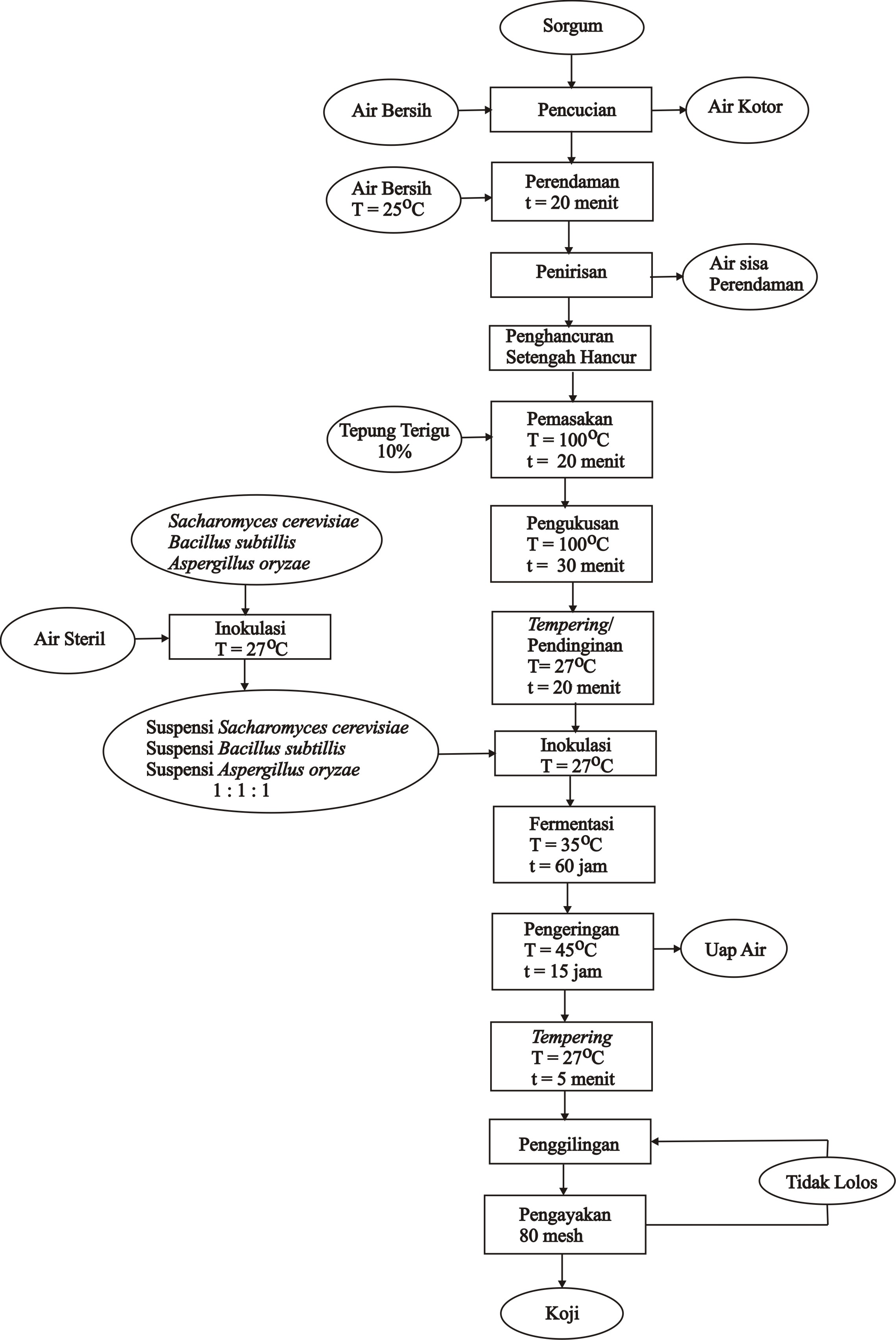 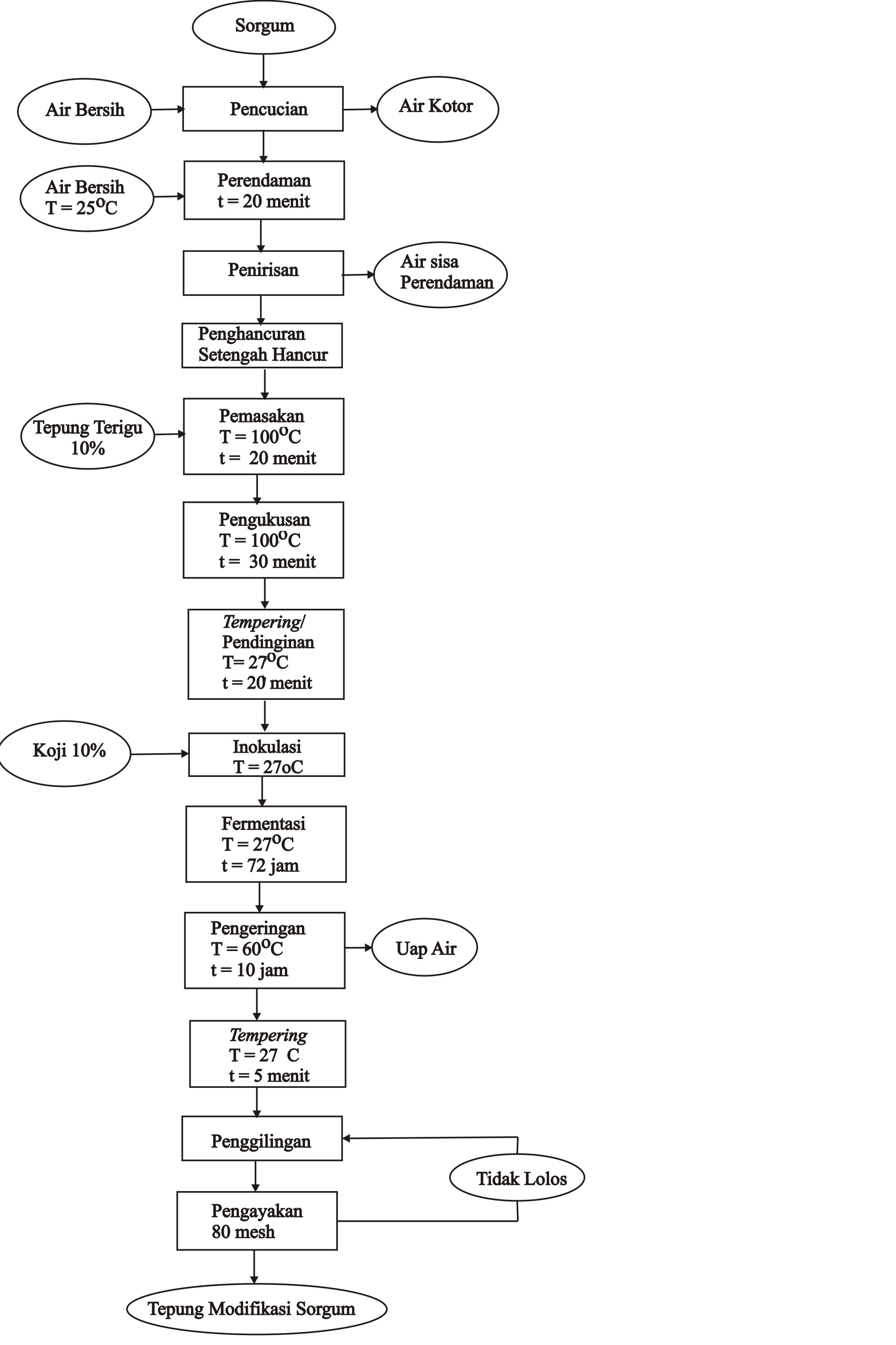 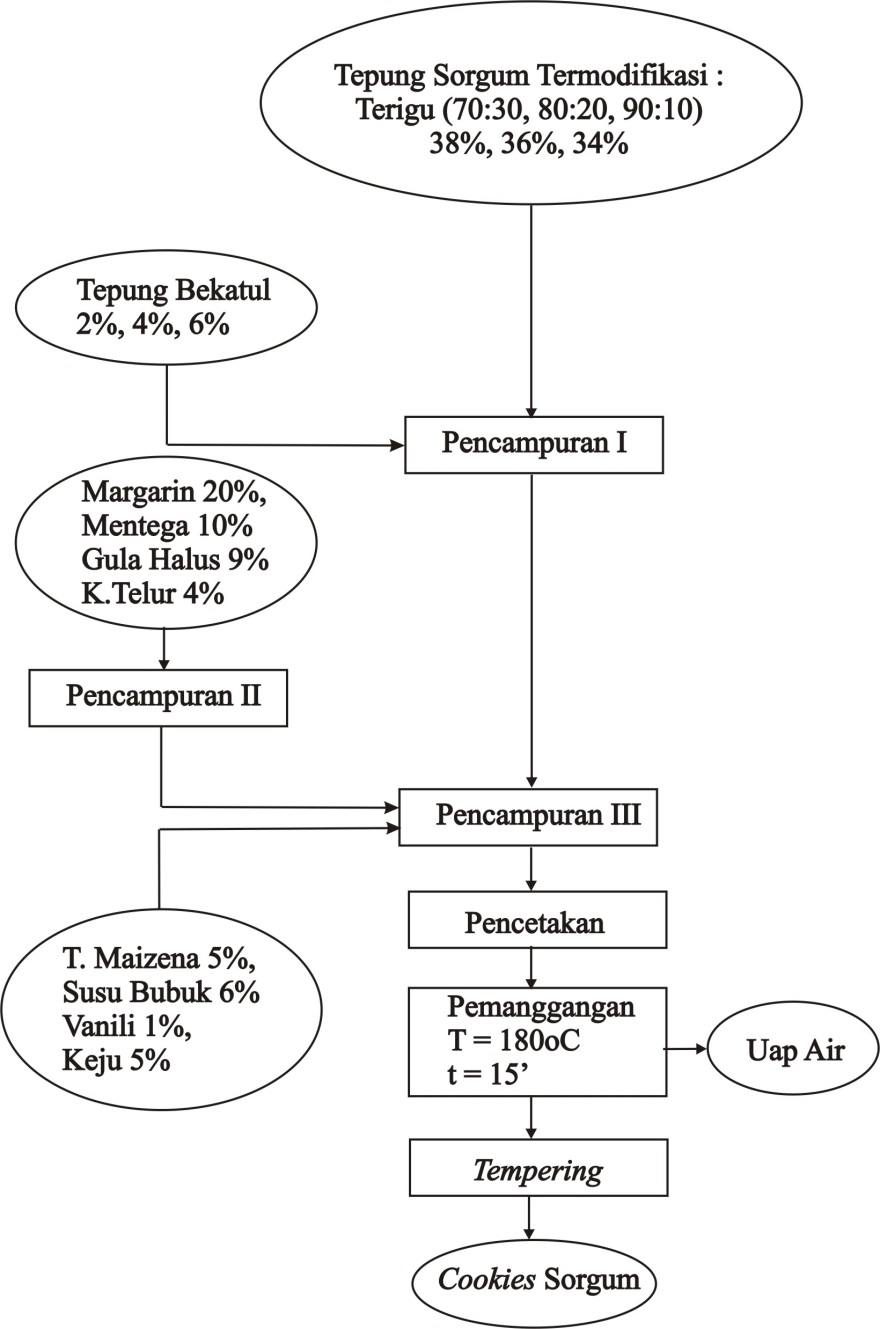 Respon AnalisisTepung Sorgum Tanpa Fermentasi (%)Tepung Sorgum Dengan Fermentasi (%)Kadar Karbohidrat77,6569Kadar Protein12,08212,20Kadar Serat0,501,96Kadar Tanin0,900,88Substitusi Tepung Modifikasi Sorgum : Terigu (A)Konsentrasi Bekatul (B)Konsentrasi Bekatul (B)Konsentrasi Bekatul (B)Substitusi Tepung Modifikasi Sorgum : Terigu (A) b1 (5%)b2 (10%)b3 (15%) a1 (70:30)         A4,28cA2,90aA3,78ba2 (80:20)A4,47bB4,18abA3,97aa3 (90:10)B4,74bB4,06aA3,92aSubstitusi Tepung Modifikasi Sorgum : TeriguBekatul (B)Bekatul (B)Bekatul (B)Substitusi Tepung Modifikasi Sorgum : Terigub1 (5%)b2 (10%)b3 (15%)a1 (70:30)B4,21cA3,29aA3,88ba2 (80:20)A4,08aB3,96aB4,10ba3 (90:10)C4,56cB3,93bA3,80aSubstitusi Tepung Modifikasi Sorgum : TeriguBekatulBekatulBekatulSubstitusi Tepung Modifikasi Sorgum : Terigub1 (5%)b2 (10%)b3 (15%)a1 (70:30)A4,41cA3,68aA3,94ba2 (80:20)B3,81cB3,70bA3,99aa3 (90:10)C4,73cA4,10aB4,04bSubstitusi Tepung Modifikasi Sorgum : Terigu (A)Bekatul (B)Bekatul (B)Bekatul (B)Substitusi Tepung Modifikasi Sorgum : Terigu (A)b1 (5%)b2 (10%)b3 (15%)a1 (70:30)C4,42aA3,43aB3,77aa2 (80:20)B4,08bB3,63cA3,89aa3 (90:10)C4,94cA3,86bA3,78BPerlakuanRata-RataNotasia1 (70:30)6,822ba2 (80:20)6,987ca3 (90:10)5,924aSubstitusi Tepung Modifikasi Sorgum dan TeriguBekatulBekatulBekatulSubstitusi Tepung Modifikasi Sorgum dan Terigub1 (5%)b2 (10%)b3 (15%)a1 (70:30)A5,573aA5,960bA6,239ca2 (80:20)B6,375aC6,959bC7,308ba3 (90:10)C6,646aB6,784bC7,355cPerlakuanNilai Rata-RataNotasia1 (70:30)39,895ba2 (80:20)42,735ca3 (90:10)36,783aPerlakuanNilai Rata-RataNotasib1 (5%)36,561ab2 (10%)40,000cb3 (15%)38,636bSubstitusi Tepung Sorgum Modifikasi : TeriguKonsentrasi BekatulKonsentrasi BekatulKonsentrasi BekatulSubstitusi Tepung Sorgum Modifikasi : Terigub1 (5%)b2 (10%)b3 (15%)a1 (70:30)41,5442,6444,05a2 (80:20)38,6140,5440,54a3 (90:10)35,7636,8537,75Substitusi Tepung Modifikasi Sorgum dan TeriguBekatulBekatulBekatulSubstitusi Tepung Modifikasi Sorgum dan Terigub1b2b3a1A15,732aA16,359bA17,641ca2B17,583aB18,152bC18,720ca3C18,124aC18,822bB18,791bPerlakuanNilai Rata-RataNotasia1 (70:30)0,093aa2 (80:20)0,093aa3 (90:10)0,107bSubstitusi Tepung Sorgum Modifikasi : TeriguKonsentrasi BekatulKonsentrasi BekatulKonsentrasi BekatulSubstitusi Tepung Sorgum Modifikasi : Terigub1 (5%)b2 (10%)b3 (15%)a1 (70:30)0,0880,0920,098a2 (80:20)0,0880,0930,099a3 (90:10)0,0950,1030,123Substitusi Tepung Sorgum Modifikasi : TeriguKonsentrasi BekatulKonsentrasi BekatulKonsentrasi BekatulSubstitusi Tepung Sorgum Modifikasi : Terigub1 (5%)b2 (10%)b3 (15%)a1 (70:30)2,8592,2942,288a2 (80:20)2,5162,2102,202a3 (90:10)2,2082,1851,900Atribut Skala NumerikAmat Sangat sukaSangat SukaSukaTidak sukaSangat tidak sukaAmat Sangat Tidak Suka654321KodeAtributAtributAtributAtributKodeWarnaAromaTekstur RasaKadar air (%) 	=  x 100BahanJumlah (gram)Persen (%)Biji Sorgum90077Sacharomyces cereviseae907,6Bacillus subtillis907,6Aspergillus niger907,6Total1170100BahanFormulasi Mengacu Pada Persentase Tepung Sorgum T. dan TeriguFormulasi (gram)Formulasi (%) Mengacu Pada Total BahanTepung Sorgum Termodifikasi(70:30) 10013338Terigu(70:30) 1005738Margarin52,610020Mentega26,35010Gula Halus24459Kuning Telur10,5204Tepung Maizena13,2255Susu Bubuk16306Vanili2,651Keju13,2255Tepung Bekatul5102Total263,4500100BahanFormulasi Mengacu Pada Persentase Tepung Sorgum T. dan TeriguFormulasi (gram)Formulasi (%) Mengacu Pada Total BahanTepung Sorgum Termodifikasi(70:30) 10012636Terigu(70:30) 1005436Margarin52,610020Mentega26,35010Gula Halus24459Kuning Telur10,5204Tepung Maizena13,2255Susu Bubuk16306Vanili2,651Keju13,2255Tepung Bekatul10204Total263,4500100BahanFormulasi Mengacu Pada Persentase Tepung Sorgum T. dan TeriguFormulasi (gram)Formulasi (%) Mengacu Pada Total BahanTepung Sorgum Termodifikasi(70:30) 10011934Terigu(70:30) 1005134Margarin52,610020Mentega26,35010Gula Halus24459Kuning Telur10,5204Tepung Maizena13,2255Susu Bubuk16306Vanili2,651Keju13,2255Tepung Bekatul15306Total263,4500100BahanFormulasi Mengacu Pada Persentase Tepung Sorgum T. dan TeriguFormulasi (gram)Formulasi (%) Mengacu Pada Total BahanTepung Sorgum Termodifikasi(80:20) 10015238Terigu(80:20) 1003838Margarin52,610020Mentega26,35010Gula Halus24459Kuning Telur10,5204Tepung Maizena13,2255Susu Bubuk16306Vanili2,651Keju13,2255Tepung Bekatul5102Total263,4500100BahanFormulasi Mengacu Pada Persentase Tepung Sorgum T. dan TeriguFormulasi (gram)Formulasi (%) Mengacu Pada Total BahanTepung Sorgum Termodifikasi(80:20) 10014436Terigu(80:20) 1003636Margarin52,610020Mentega26,35010Gula Halus24459Kuning Telur10,5204Tepung Maizena13,2255Susu Bubuk16306Vanili2,651Keju13,2255Tepung Bekatul10204Total263,4500100BahanFormulasi Mengacu Pada Persentase Tepung Sorgum T. dan TeriguFormulasi (gram)Formulasi (%) Mengacu Pada Total BahanTepung Sorgum Termodifikasi(80:20) 10013634Terigu(80:20) 1003434Margarin52,610020Mentega26,35010Gula Halus24459Kuning Telur10,5204Tepung Maizena13,2255Susu Bubuk16306Vanili2,651Keju13,2255Tepung Bekatul15306Total263,4500100BahanFormulasi Mengacu Pada Persentase Tepung Sorgum T. dan TeriguFormulasi (gram)Formulasi (%) Mengacu Pada Total BahanTepung Sorgum Termodifikasi(90:10) 10017138Terigu(90:10) 1001938Margarin52,610020Mentega26,35010Gula Halus24459Kuning Telur10,5204Tepung Maizena13,2255Susu Bubuk16306Vanili2,651Keju13,2255Tepung Bekatul5106Total263,4500100BahanFormulasi Mengacu Pada Persentase Tepung Sorgum T. dan TeriguFormulasi (gram)Formulasi (%) Mengacu Pada Total BahanTepung Sorgum Termodifikasi(90:10) 10016236Terigu(90:10) 1001836Margarin52,610020Mentega26,35010Gula Halus24459Kuning Telur10,5204Tepung Maizena13,2255Susu Bubuk16306Vanili2,651Keju13,2255Tepung Bekatul10204Total263,4500100BahanFormulasi Mengacu Pada Persentase Tepung Sorgum T. dan TeriguFormulasi (gram)Formulasi (%) Mengacu Pada Total BahanTepung Sorgum Termodifikasi(90:10) 10015334Terigu(90:10) 1001734Margarin52,610020Mentega26,35010Gula Halus24459Kuning Telur10,5204Tepung Maizena13,2255Susu Bubuk16306Vanili2,651Keju13,2255Tepung Bekatul15306Total263,4500100BahanJumlah (gram)AllowanceGram allowanceTotal (gram)Tepung Sorgum Termodifikasi388810%388,84276,8Terigu97210%97,21069,2Mentega270010%2702970Margarin135010%1351485Gula Halus121510%121,51336,5Kuning Telur54010%54594Tepung Maizena67510%67,5742,5Susu Bubuk81010%81891Vanili13510%13,5148,5Keju67510%67,5742,5Tepung Bekatul54010%54594TotalTotalTotalTotal14850Kebutuhan Respon dan Analisis (Pendahuluan)Kebutuhan Respon dan Analisis (Pendahuluan)Kebutuhan Respon dan Analisis (Pendahuluan)Kebutuhan Respon dan Analisis (Pendahuluan)Kebutuhan Respon dan Analisis (Pendahuluan)Kebutuhan Respon dan Analisis (Pendahuluan)Kebutuhan Respon dan Analisis (Pendahuluan)Kebutuhan Respon dan Analisis (Pendahuluan)Kebutuhan Respon dan Analisis (Pendahuluan)Kebutuhan Respon dan Analisis (Pendahuluan)Kebutuhan Respon dan Analisis (Pendahuluan)Kebutuhan Respon dan Analisis (Pendahuluan)AnalisisAnalisisKebutuhanKebutuhanSampelSampelPanelisPanelisTotalTotalAllow. 10%Allow. 10%AnalisisAnalisis(gram)(gram)(buah)(buah)OrangOrang(gram)(gram)Allow. 10%Allow. 10%Kadar TaninKadar Tanin2211--22--Kadar DekstrinKadar Dekstrin2211--22--Kadar ProteinKadar Protein1122--22--Kadar SeratKadar Serat3322--66--Kadar KarbohidratKadar Karbohidrat2222--44--Total Kebutuhan (gram)Total Kebutuhan (gram)Total Kebutuhan (gram)Total Kebutuhan (gram)Total Kebutuhan (gram)Total Kebutuhan (gram)Total Kebutuhan (gram)Total Kebutuhan (gram)16161616Kebutuhan Respon dan Analisis (Utama)Kebutuhan Respon dan Analisis (Utama)Kebutuhan Respon dan Analisis (Utama)Kebutuhan Respon dan Analisis (Utama)Kebutuhan Respon dan Analisis (Utama)Kebutuhan Respon dan Analisis (Utama)Kebutuhan Respon dan Analisis (Utama)Kebutuhan Respon dan Analisis (Utama)Kebutuhan Respon dan Analisis (Utama)Kebutuhan Respon dan Analisis (Utama)Kebutuhan Respon dan Analisis (Utama)Kebutuhan Respon dan Analisis (Utama)AnalisiskebutuhankebutuhanSampelSampelUlanganUlanganPanelisPanelisTotalTotalAllow. 10%Analisis(gram)(gram)(buah)(buah)UlanganUlanganOrangOrang(gram)(gram)Allow. 10%Kadar Protein11272722--5454-Kadar Air22272722--108108-Kadar Lemak22272722--108108-Kadar Serat33272722--162162-Organoleptik28289933303022680226802268Total Kebutuhan Respon dan Analisis (gram)Total Kebutuhan Respon dan Analisis (gram)Total Kebutuhan Respon dan Analisis (gram)Total Kebutuhan Respon dan Analisis (gram)Total Kebutuhan Respon dan Analisis (gram)Total Kebutuhan Respon dan Analisis (gram)Total Kebutuhan Respon dan Analisis (gram)Total Kebutuhan Respon dan Analisis (gram)Total Kebutuhan Respon dan Analisis (gram)231122311223112BahanTotal (gram/culture)Harga/kg/cultureTotal (harga)Biji Sorgum5177Rp 20.000,-Rp 103.540,-Sacharomyces cereviseae1Rp 200.000,-Rp 200.000,-Rhizopus oryzae1Rp 200.000,-Rp 200.000,-Bacillus subtillis1Rp 200.000,-Rp 200.000,-TotalTotalTotalRp 703.540,-BahanJumlah gram(3x ulangan)Harga/kgTotal (harga)Tepung Sorgum4276,8Rp. 20.000,00Terigu1069,2Rp. 8.900,00Rp 9.515,88Margarin2970Rp 33.000,00Rp 98.010,00Mentega1485Rp 345.000,00Rp 512.325,00Gula Halus1336,5Rp 16.500,00Rp 22.052,25Kuning Telur594Rp 17.900,00Rp 10.632,60Tepung Maizena742,5Rp 20.000,00Rp 14.850,00Susu Bubuk891Rp 71.000,00Rp 63.261,00Vanili 148,5Rp 60.000,00Rp 8.910,00Keju742,5Rp 80.000,00Rp 59.400,00Tepung Bekatul594Rp 74.000,00Rp 43.956,00TotalTotalTotalRp 842.912,73AnalisaSampelHargaJumlahKadar Tanin1Rp 45.000,-Rp 45.000,-Kadar Dekstrin1Rp 30.000,-Rp 30.000,-Kadar Protein2Rp 55.000,-Rp 110.000,-Kadar Karbohidrat2Rp 30.000,-Rp 60.000,-Kadar Serat2Rp 20.000,-Rp 40.000,-TotalTotalTotalRp 285.000,-AnalisaSampelHargaJumlahKadar Air27Rp 2.500,-Rp 67.500,-Kadar Protein27Rp 55.000,-Rp 1.485.000,-Kadar Karbohidrat27Rp 30.000,-Rp 810.000,-Kadar Serat27Rp 20.000,-Rp. 540.000,-TotalTotalTotalRp 2.902.500,-BiayaTotal Bahan Baku Penelitian PendahuluanRp 703.540,00Total Bahan Baku Penelitian UtamaRp 842.912,73Total Analisis Penelitian PendahuluanRp 285.000,00Total Analisis Penelitian UtamaRp 2.902.500,00Total KeseluruhanRp 4.733.952,73Tepung Modifikasi Sorgum : Terigu(A)KelompokKelompokBekatul (B)Bekatul (B)Bekatul (B)TotalRata-rataTepung Modifikasi Sorgum : Terigu(A)KelompokKelompokb1(5%)b2(10%)b3(15%)TotalRata-rataTepung Modifikasi Sorgum : Terigu(A)KelompokKelompok5%10%15%TotalRata-rataa1 114,002,403,7710,173,39(70:30)224,102,573,8310,503,50334,733,733,7312,204,07Sub TotalSub TotalSub Total12,838,7011,3332,8710,96Rata-rata Sub TotalRata-rata Sub TotalRata-rata Sub Total4,282,903,7810,963,65a2a214,504,103,9012,504,17(80:20)(80:20)24,504,174,0012,674,2234,404,004,0012,404,13Sub TotalSub TotalSub Total13,4012,2711,9037,576,51Rata-rata Sub TotalRata-rata Sub TotalRata-rata Sub Total4,474,093,9712,522,17a3a314,703,903,8712,474,16(90:10)(90:10)24,534,003,9012,434,1435,004,274,0013,274,42Sub TotalSub TotalSub Total14,2312,1711,7738,1712,72Rata-rata Sub TotalRata-rata Sub TotalRata-rata Sub Total4,744,063,9212,724,24TotalTotalTotal40,4733,1335,00108,6030,19Total Rata-rataTotal Rata-rataTotal Rata-rata13,4911,0411,6736,2010,06Tepung Modifikasi Sorgum : Terigu(A)KelompokBekatul (B)Bekatul (B)Bekatul (B)TotalRata-rataTepung Modifikasi Sorgum : Terigu(A)Kelompokb1(5%)b2(10%)b3(15%)TotalRata-rataTepung Modifikasi Sorgum : Terigu(A)Kelompok5%10%15%TotalRata-rataa1 12,111,682,065,851,95(70:30)22,141,732,075,941,9832,282,052,056,392,13Sub TotalSub Total6,545,476,1818,186,06Rata-rata Sub TotalRata-rata Sub Total2,181,822,066,062,02a212,232,142,096,462,15(80:20)22,232,152,116,492,1632,212,172,116,502,17Sub TotalSub Total6,676,466,3219,456,51Rata-rata Sub TotalRata-rata Sub Total2,222,152,116,482,17a312,282,092,086,452,15(90:10)22,242,112,216,562,1932,342,172,116,622,21Sub TotalSub Total6,856,376,4019,636,54Rata-rata Sub TotalRata-rata Sub Total2,282,122,136,542,18TotalTotal20,0518,3018,8957,2519,11Total Rata-rataTotal Rata-rata6,686,106,3019,086,37Sumber VariansidBJKKTF HitungF Tabel 5%Kelompok20,0330,016-Perlakuan80,4040,05-Faktor a20,1380,06913,08*3,63Faktor b20,1760,08816,67*3,63Interaksi (AB)40,0900,0224,25*3,01Galat160,0840,0053Total260,521SSR 5%LSR 5% Kode Rata-rata PerlakuanPerlakuanPerlakuanTaraf Nyata 5%123--a12,020--- a3,000,073a22,1610,141*--b3,150,076a32,1810,161*0,020tn-bSSR 5%LSR 5% Kode Rata-rata PerlakuanPerlakuanPerlakuanTaraf Nyata 5%123--b22,034--- a3,000,073b32,0990,066tn--a3,150,076b12,2280,194*0,129*-bSSRLSRRata-rata perlakuanRata-rata perlakuanperlakuanperlakuanperlakuanperlakuanperlakuanperlakuanperlakuanperlakuanperlakuanTaraf nyata 5%5%5%KodeRata-rata123456789Taraf nyata 5%a1b21,822-a3,000,126a1b32,0590,237*- b3,140,132a2b32,1060,283*0,047tn- bc3,230,135a3b22,1250,302*0,066tn0,019tn- bc3,300,138a3b32,1330,311*0,074tn0,027tn0,008tn- bc3,340,140a2b22,1540,332*0,095tn0,048tn0,029tn0,021tn- bcd3,380,142a1b12,1790,356*0,119tn0,073tn0,054tn0,045tn0,024tn- bcd3,400,143a2b12,2220,399*0,163*0,116tn0,097tn0,089tn0,068tn0,043tn -cd3,420,143a3b12,2840,462*0,225*0,178*0,159*0,151*0,130tn0,106tn0,062tn -dSSRLSRNilai Rata-rataNilai Rata-rataPerlakuanPerlakuanPerlakuanTaraf Nyata 5% 5%5% Kode Nilai123Taraf Nyata 5% --a1b21,822---a3,000,073a1b32,0590,237*--b3,150,076a1b12,1790,356*0,119*-cSSRLSRNilai Rata-rataNilai Rata-rataPerlakuanPerlakuanPerlakuanTaraf Nyata5%5%5%Kode Nilai 123--a2b32,106---a3,000,073a2b22,1540,048tn--ab3,150,076a2b12,2220,116*0,068tn-bSSR LSRNilai Rata-rata Nilai Rata-rata Perlakuan Perlakuan Perlakuan Taraf Nyata 5% 5%5%Kode Nilai 123Taraf Nyata 5% --a3b22,125---a3,000,073a3b32,1330,008tn--a3,150,076a3b12,2840,159*0,151*-bSSR LSRNilai Rata-rataNilai Rata-rataPerlakuan Perlakuan Perlakuan Taraf Nyata 5% 5%5% Kode Nilai123Taraf Nyata 5% --a1b12,179---A3,000,073a2b12,2220,043tn--A3,150,076a3b12,2840,106*0,062tn-BSSRLSR Nilai Rata-rata Nilai Rata-rata PerlakuanPerlakuanPerlakuanTaraf Nyata 5% 5%5% KodeNilai 123Taraf Nyata 5% --a1b21,822---A3,000,073a3b22,1250,302*--B3,150,076a2b22,1540,332*0,029tn-BSSRLSR Nilai Rata-rataNilai Rata-rataPerlakuan Perlakuan Perlakuan Taraf Nyata 5% 5%5% KodeNilai 123Taraf Nyata 5% --a1b32,059---A3,000,073a2b32,1060,047tn--A3,150,076a3b32,1330,074tn0,027tn-ASubstitusi Tepung Modifikasi Sorgum : Terigu (A)Konsentrasi Bekatul (B)Konsentrasi Bekatul (B)Konsentrasi Bekatul (B)Substitusi Tepung Modifikasi Sorgum : Terigu (A) b1b2b3 a1         A2,179cA1,822aA2,059ba2A2,222bB2,154abA2,106aa3B2,284bB2,125aA2,133aTepung Sorgum Modifkasi : TeriguUlanganBekatulBekatulBekatulTotalRata-rataTepung Sorgum Modifkasi : TeriguUlanganb1(5%)b2(10%)b3(15%)TotalRata-rataa1 (70:30)14,203,173,9011,273,76a1 (70:30)24,233,273,8711,373,79a1 (70:30)34,203,433,8711,503,83Sub totalSub total12,639,8711,6334,1311,38Rata-Rata Sub TotalRata-Rata Sub Total4,213,293,8811,383,79a2 (80:20)14,173,903,9712,034,01a2 (80:20)24,133,804,0311,973,99a2 (80:20)33,934,174,3012,404,13Sub totalSub total12,2311,8712,3036,4012,13Rata-Rata Sub TotalRata-Rata Sub Total4,083,964,1012,134,04a3 (90:10)14,373,833,7311,933,98a3 (90:10)24,574,003,8712,434,14a3 (90:10)34,733,973,8020,164,17Sub totalSub total13,6711,8011,4036,8712,29Rata-Rata Sub TotalRata-Rata Sub Total4,563,933,8012,294,10TotalTotal38,5333,5335,33107,4035,80Total Rata-RataTotal Rata-Rata12,8411,1811,7835,8011,93Tepung Sorgum Modifkasi : TeriguUlanganBekatulBekatulBekatulTotalRata-rataTepung Sorgum Modifkasi : TeriguUlanganb1(5%)b2(10%)b3(15%)TotalRata-rataa1 (70:30)12,161,902,096,152,05a1 (70:30)22,171,932,086,172,06a1 (70:30)32,161,982,086,222,07Sub totalSub total6,505,816,2418,546,18Rata-Rata Sub TotalRata-Rata Sub Total2,171,942,086,182,06a2 (80:20)12,152,092,106,342,11a2 (80:20)22,142,062,126,322,11a2 (80:20)32,092,152,186,432,14Sub totalSub total6,386,306,4119,096,36Rata-Rata Sub TotalRata-Rata Sub Total2,132,102,146,362,12a3 (90:10)12,202,082,056,322,11a3 (90:10)22,242,122,086,442,15a3 (90:10)32,282,112,0710,592,15Sub totalSub total6,726,306,2019,226,41Rata-Rata Sub TotalRata-Rata Sub Total2,242,102,076,412,14TotalTotal19,6018,4118,8556,8518,95Total Rata-RataTotal Rata-Rata6,536,146,2818,956,32Sumber VariansidBJKKTF HitungF Tabel 5%Kelompok20,00450,0023-Perlakuan80,16260,0203-Faktor A20,02890,014418,76*3,63Faktor B20,08050,040352,30*3,63Interaksi (AB)40,05320,013317,26*3,01Galat160,01230,0008Total260,1794SSR 5%LSR 5% KodeRata-rataPerlakuanPerlakuanPerlakuanTaraf Nyata 5% SSR 5%LSR 5% KodeRata-rata123Taraf Nyata 5% --a12,060--- a3,000,028a22,1210,061*--b3,150,029a32,1360,076*0,015tn-bSSR 5%LSR 5% KodeRata-rata PerlakuanPerlakuanPerlakuanTaraf Nyata 5%SSR 5%LSR 5% KodeRata-rata 123Taraf Nyata 5%--b22,045--- a3,000,028b32,0940,049*--b3,150,029b12,1780,132*0,083*-cSSRLSRRata-rata perlakuanRata-rata perlakuanperlakuanperlakuanperlakuanperlakuanperlakuanperlakuanperlakuanperlakuanperlakuanTaraf nyata 5%5%5%KodeRata-rata123456789Taraf nyata 5%a1b21,935-a3,000,048a3b32,0670,132*b3,140,050a1b32,0800,145*0,013tnb3,230,052a2b22,1000,165*0,033tn0,020tnb3,300,053a3b22,1000,165*0,033tn0,020tn0,000tnb3,340,054a2b12,1270,192*0,060*0,047tn0,027tn0,027tnc3,380,054a2b32,1350,200*0,068*0,056*0,035tn0,035tn0,008tnd3,400,054a1b12,1650,230*0,098*0,086*0,065*0,065*0,038tn0,030tne3,420,055a3b12,2400,305*0,173*0,160*0,140*0,140*0,113*0,105*0,075*fSSRLSRNilai Rata-rata Nilai Rata-rata PerlakuanPerlakuanPerlakuanTaraf Nyata 5%5%5%Kode Nilai123Taraf Nyata 5%--a1b21,935---a3,000,028a1b32,0800,145*--b3,150,029a1b12,1650,230*0,086*-cSSRLSRNilai Rata-rataNilai Rata-rataPerlakuanPerlakuanPerlakuanTaraf Nyata 5% 5%5%Kode  Nilai123Taraf Nyata 5% --a2b22,100---a3,000,028a2b12,1270,027tn--a3,150,029a2b32,1350,035*0,008tn-bSSRLSRNilai Rata-rataNilai Rata-rataPerlakuanPerlakuanPerlakuanTaraf Nyata 5% 5%5% KodeNilai 123Taraf Nyata 5% --a3b32,067---a3,000,028a3b22,1000,033*--b3,150,029a3b12,2400,173*0,140*-cSSRLSRNilai Rata-rata Nilai Rata-rata Perlakuan Perlakuan Perlakuan Taraf Nyata 5% 5%5% KodeNilai 123Taraf Nyata 5% --a2b12,127---A3,000,028a1b12,1650,038--B3,150,029a3b12,2400,1130,075-CSSRLSRNilai Rata-rataNilai Rata-rataPerlakuanPerlakuanPerlakuanTaraf Nyata 5%5%5%KodeNilai123Taraf Nyata 5%--a1b21,935---A3,000,028a3b22,1000,165*--B3,150,029a2b22,1000,165*0,000tn-BSSRLSRNilai Rata-rataNilai Rata-rataPerlakuanPerlakuanPerlakuanTaraf Nyata 5%5%5%KodeNilai123Taraf Nyata 5%--a3b32,067---A3,000,028a1b32,0800,013--A3,150,029a2b32,1350,0680,056-BSubstitusi Tepung Modifikasi Sorgum : TeriguBekatul (B)Bekatul (B)Bekatul (B)Substitusi Tepung Modifikasi Sorgum : Terigub1 (5%)b2 (10%)b3 (15%)a1 (70:30)B2,165cA1,935aA2,080ba2 (80:20)A2,127aB2,100aB2,135ba3 (90:10)C2,240cB2,100bA2,067aTepung Sorgum Modifkasi : TeriguUlanganBekatulBekatulBekatulTotalRata-rataTepung Sorgum Modifkasi : TeriguUlanganb1(5%)b2(10%)b3(15%)TotalRata-rataa1 (70:30)14,403,603,9711,973,99a1 (70:30)24,533,774,0712,374,12a1 (70:30)34,303,673,8011,773,92Sub totalSub total13,2311,0311,8336,1012,03Rata-Rata Sub TotalRata-Rata Sub Total4,413,683,9412,034,01a2 (80:20)13,803,733,9011,433,81a2 (80:20)23,833,634,0311,503,83a2 (80:20)33,803,734,0311,573,86Sub totalSub total11,4311,1011,9734,5011,50Rata-Rata Sub TotalRata-Rata Sub Total3,813,703,9911,503,83a3 (90:10)14,574,004,0312,604,20a3 (90:10)24,874,234,0713,174,39a3 (90:10)34,774,074,0319,534,29Sub totalSub total14,2012,3012,1338,6312,88Rata-Rata Sub TotalRata-Rata Sub Total4,734,104,0412,884,29TotalTotal38,8734,4335,93109,2336,41Total Rata-RataTotal Rata-Rata12,9611,4811,9836,4112,14Tepung Sorgum Modifkasi : TeriguUlanganBekatulBekatulBekatulTotalRata-rataTepung Sorgum Modifkasi : TeriguUlanganb1(5%)b2(10%)b3(15%)TotalRata-rataa1 (70:30)12,212,012,106,312,10a1 (70:30)22,242,052,136,422,14a1 (70:30)32,182,032,066,272,09Sub totalSub total6,636,096,2919,006,33Rata-Rata Sub TotalRata-Rata Sub Total2,212,032,106,332,11a2 (80:20)12,062,052,086,192,06a2 (80:20)22,072,022,126,212,07a2 (80:20)32,062,052,126,222,07Sub totalSub total6,196,126,3218,636,21Rata-Rata Sub TotalRata-Rata Sub Total2,062,042,116,212,07a3 (90:10)12,242,112,126,472,16a3 (90:10)22,312,172,256,732,24a3 (90:10)32,292,132,1210,442,18Sub totalSub total6,846,416,4819,736,58Rata-Rata Sub TotalRata-Rata Sub Total2,282,142,166,582,19TotalTotal19,6618,6119,0957,3619,12Total Rata-RataTotal Rata-Rata6,556,206,3619,126,37Sumber VariansidBJKKTF HitungF Tabel 5%Kelompok20,0090,005-Perlakuan80,1630,02-Faktor A20,0700,03548,16*3,63Faktor B20,0610,03141,88*3,63Interaksi (AB)40,0320,00810,94*3,01Galat160,0120,0007Total260,184SSR 5%LSR5%Kode Rata-rataPerlakuan Perlakuan Perlakuan Taraf Nyata 5%SSR 5%LSR5%Kode Rata-rata123Taraf Nyata 5%--a22,070--- a3,000,027a12,1110,042*--b3,150,028a32,1920,123*0,081*-cSSR 5%LSR 5%KodeRata-rata Perlakuan Perlakuan Perlakuan Taraf Nyata 5%SSR 5%LSR 5%KodeRata-rata 123Taraf Nyata 5%--b22,068--- a3,000,027b32,1210,054*--b3,150,028b12,1840,116*0,063*-cSSRLSRRata-rata perlakuanRata-rata perlakuanperlakuanperlakuanperlakuanperlakuanperlakuanperlakuanperlakuanperlakuanperlakuanTaraf nyata 5%5%5%KodeRata-rata123456789Taraf nyata 5%a1b22,029-a3,000,047a2b22,0390,010tn -a3,140,049a2b12,0630,034tn0,024tn- ab3,230,050a1b32,0970,068*0,058*0,034tn- b3,300,051a2b32,1070,078*0,068*0,044tn0,010tn- b3,340,052a3b22,1360,107*0,097*0,073*0,039tn0,029tn -bc3,380,053a3b32,1610,132*0,122*0,098*0,064*0,054*0,024tn- cd3,400,053a1b12,2090,181*0,170*0,146*0,112*0,102*0,073*0,049tn- d3,420,053a3b12,2810,252*0,242*0,218*0,184*0,174*0,145*0,120*0,072*- eSSR LSRNilai Rata-rataNilai Rata-rataPerlakuanPerlakuanPerlakuanTaraf Nyata 5% 5%5% Kode Nilai123Taraf Nyata 5% --a1b22,029---a3,000,027a1b32,0970,068*--b3,150,028a1b12,2090,181*0,112*-cSSR 5%LSR 5%Nilai Rata-rataNilai Rata-rataPerlakuanPerlakuanPerlakuanTaraf Nyata 5%SSR 5%LSR 5%KodeNilai123Taraf Nyata 5%--a2b22,039---a3,000,027a2b12,0630,024tn--b3,150,028a2b32,1070,068*0,044*-cSSR 5%LSR 5%NilaI Rata-rataNilaI Rata-rataPerlakuanPerlakuanPerlakuanTaraf Nyata 5%SSR 5%LSR 5%KodeNilai123Taraf Nyata 5%--a3b22,136---a3,000,027a3b32,1610,024tn--b3,150,028a3b12,2810,145*0,120*-cSSR 5%LSR 5%NilaI Rata-rataNilaI Rata-rataPerlakuanPerlakuanPerlakuanTaraf Nyata 5%SSR 5%LSR 5%KodeNilai123Taraf Nyata 5%--a2b12,063---A3,000,027a1b12,2090,146*--B3,150,028a3b12,2810,218*0,072*-CSSR 5%LSR 5%NilaI Rata-rataNilaI Rata-rataPerlakuanPerlakuanPerlakuanTaraf Nyata 5%SSR 5%LSR 5%KodeNilai123Taraf Nyata 5%--a1b22,029---A3,000,027a2b22,0390,010tn--A3,150,028a3b22,1360,107*0,097*-BSSR 5%LSR 5%NilaI Rata-rataNilaI Rata-rataPerlakuanPerlakuanPerlakuanTaraf Nyata 5%SSR 5%LSR 5%KodeNilai123Taraf Nyata 5%--a1b32,097---A3,000,027a2b32,1070,010tn--A3,150,028a3b32,1610,064*0,054*-BSubstitusi Tepung Modifikasi Sorgum : TeriguBekatulBekatulBekatulSubstitusi Tepung Modifikasi Sorgum : Terigub1 (5%)b2 (10%)b3 (15%)a1 (70:30)A2,209cA2,029aA2,097ba2 (80:20)B2,063cB2,039bA2,107aa3 (90:10)C2,281cA2,136aB2,161bSubstitusi Tepung Sorgum Modifkasi : TeriguUlanganBekatulBekatulBekatulTotalRata-rataSubstitusi Tepung Sorgum Modifkasi : TeriguUlanganb1(5%)b2(10%)b3(15%)TotalRata-rataa1(70:30)14,173,133,7311,033,68a1(70:30)24,733,473,7711,973,99a1(70:30)34,373,703,8011,873,96Sub totalSub total13,2710,3011,3034,8711,62Rata-Rata Sub TotalRata-Rata Sub Total4,423,433,7711,623,87a2(80:20)14,133,533,8011,473,82a2(80:20)24,033,703,9311,673,89a2(80:20)34,073,673,9311,673,89Sub totalSub total12,2310,9011,6734,8011,60Rata-Rata Sub TotalRata-Rata Sub Total4,083,633,8911,603,87a3(90:10)14,733,733,5712,034,01a3(90:10)25,033,903,8312,774,26a3(90:10)35,073,933,9319,484,31Sub totalSub total14,8311,5711,3337,7312,58Rata-Rata Sub TotalRata-Rata Sub Total4,943,863,7812,584,19TotalTotal40,3332,7734,30107,4035,80Total Rata-RataTotal Rata-Rata13,4410,9211,4335,8011,93Substitusi Tepung Sorgum Modifkasi : TeriguUlanganBekatulBekatulBekatulTotalRata-rataSubstitusi Tepung Sorgum Modifkasi : TeriguUlanganb1(5%)b2(10%)b3(15%)TotalRata-rataa1(70:30)12,151,882,046,072,02a1(70:30)22,281,982,056,312,10a1(70:30)32,202,032,066,292,10Sub totalSub total6,645,896,1518,686,23Rata-Rata Sub TotalRata-Rata Sub Total2,211,962,056,232,08a2(80:20)12,142,002,066,192,06a2(80:20)22,122,042,106,252,08a2(80:20)32,122,032,096,252,08Sub totalSub total6,386,066,2518,696,23Rata-Rata Sub TotalRata-Rata Sub Total2,132,022,086,232,08a3(90:10)12,282,052,006,332,11a3(90:10)22,352,092,216,642,21a3(90:10)32,362,092,1010,422,18Sub totalSub total6,996,236,3019,526,51Rata-Rata Sub TotalRata-Rata Sub Total2,332,082,106,512,17TotalTotal20,0018,1818,7156,8918,96Total Rata-RataTotal Rata-Rata6,676,066,2418,966,32Sumber VariansidBJKKTF HitungF Tabel 5%Kelompok20,0230,012-Perlakuan80,2790,03-Faktor A20,0510,02515,96*3,63Faktor B20,1940,09760,87*3,63Interaksi (AB)40,0340,0085,32*3,01Galat160,0260,0016Total260,328SSR 5%LSR 5% Kode Rata-rata PerlakuanPerlakuanPerlakuanTaraf Nyata 5%SSR 5%LSR 5% Kode Rata-rata 123Taraf Nyata 5%--a12,076--- a3,000,040a22,0770,001--a3,150,042a32,1680,0930,092-bSSR 5%LSR 5% Kode Rata-rata PerlakuanPerlakuanPerlakuanTaraf Nyata 5%SSR 5%LSR 5% Kode Rata-rata 123Taraf Nyata 5%--b22,020--- a3,000,040b32,0790,059--b3,150,042b12,2220,2020,143-cSSRLSRRata-rata perlakuanRata-rata perlakuanperlakuanperlakuanperlakuanperlakuanperlakuanperlakuanperlakuanperlakuanperlakuanTaraf nyata 5%5%5%KodeRata-rata123456789Taraf nyata 5%a1b21,964-a3,000,069a2b22,0210,057tn -ab3,140,072a1b32,0510,087*0,031tn- bc3,230,075a3b22,0760,112*0,055tn0,024tn- bc3,300,076a2b32,0840,120*0,063tn0,033tn0,008tn- bc3,340,077a3b32,1010,137*0,080*0,050tn0,026tn0,017tn- c3,380,078a2b12,1250,161*0,105*0,074tn0,050tn0,041tn0,024tn- c3,400,078a1b12,2120,248*0,192*0,161*0,137*0,128*0,111*0,087*- d3,420,079a3b12,3290,365*0,308*0,277*0,253*0,245*0,228*0,203*0,116*- eSSR 5%LSR 5%Nilai Rata-rataNilai Rata-rataPerlakuanPerlakuanPerlakuanTaraf Nyata 5%SSR 5%LSR 5%KodeNilai123Taraf Nyata 5%--a1b21,964---a3,000,040a1b32,0510,087*--b3,150,042a1b12,2120,248*0,161*-cSSR 5%LSR 5%Nilai Rata-rataNilai Rata-rataPerlakuanPerlakuanPerlakuanTaraf Nyata 5%SSR 5%LSR 5%KodeNilai123Taraf Nyata 5%--a2b22,021---a3,000,040a2b32,0840,063*--b3,150,042a2b12,1250,105*0,041tn-bSSR 5%LSR 5%Nilai Rata-rataNilai Rata-rataPerlakuanPerlakuanPerlakuanTaraf Nyata 5%SSR 5%LSR 5%KodeNilai123Taraf Nyata 5%--a3b22,076---a3,000,040a3b32,1010,026tn--a3,150,042a3b12,3290,253*0,228*-bSSR 5%LSR 5%NilaI Rata-rataNilaI Rata-rataPerlakuanPerlakuanPerlakuanTaraf Nyata 5%SSR 5%LSR 5%KodeNilai123Taraf Nyata 5%--a2b12,125---A3,000,040a1b12,2120,087*--B3,150,042a3b12,3290,203*0,116*-CSSR 5%LSR 5%Nilai Rata-rataNilai Rata-rataPerlakuanPerlakuanPerlakuanTaraf Nyata 5%SSR 5%LSR 5% Kode Nilai123Taraf Nyata 5%--a1b21,964---A3,000,040a2b22,0210,057*--B3,150,042a3b22,0760,112*0,055*-CSSR 5%LSR 5%Nilai Rata-rataNilai Rata-rataPerlakuanPerlakuanPerlakuanTaraf Nyata 5%SSR 5%LSR 5%KodeNilai123Taraf Nyata 5%--a1b32,051---A3,000,040a2b32,0840,033tn--A3,150,042a3b32,1010,050*0,017tn-BSubstitusi Tepung Modifikasi Sorgum : Terigu (A)Bekatul (B)Bekatul (B)Bekatul (B)Substitusi Tepung Modifikasi Sorgum : Terigu (A)b1 (5%)b2 (10%)b3 (15%)a1 (70:30)C2,212aA1,964aB2,051aa2 (80:20)B2,125bB2,021cA2,084aa3 (90:10)C2,329cA2,076bA2,101BperlakuanPengulanganPengulanganPengulanganjumlahrata-rataperlakuanulangan 1ulangan 2ulangan 3jumlahrata-rataa1b11,834,761,988,582,86a1b21,981,962,946,882,29a1b31,941,923,006,862,29a2b12,802,801,947,552,52a2b21,981,822,836,632,21a2b32,781,921,906,612,20a3b12,781,941,906,622,21a3b22,781,831,946,552,18a3b31,871,871,965,701,90Jumlah20,7420,8420,4161,9920,66Rata-rata2,302,322,276,892,30Tepung Modifikasi Sorgum : TeriguUlanganBekatulBekatulBekatulTotalRata-rataTepung Modifikasi Sorgum : TeriguUlanganb1(5%)b2(10%)b3(15%)TotalRata-rataa1(70:30)11,831,981,945,761,92a1(70:30)24,761,961,928,652,88a1(70:30)31,982,943,007,922,64Sub TotalSub Total8,586,886,8622,327,44Rata-rata Sub TotalRata-rata Sub Total2,862,292,297,442,48a2(80:20)12,801,982,787,562,52a2(80:20)22,801,821,926,542,18a2(80:20)31,942,831,906,682,23Sub TotalSub Total7,556,636,6120,786,93Rata-rata Sub TotalRata-rata Sub Total2,522,212,206,932,31a3(90:10)12,782,781,877,422,47a3(90:10)21,941,831,875,651,88a3(90:10)31,901,941,965,811,94Sub TotalSub Total6,626,555,7018,886,29Rata-rata Sub TotalRata-rata Sub Total2,212,181,906,292,10TotalTotal22,7520,0719,1761,9920,66Total Rata-RataTotal Rata-Rata7,586,696,3920,666,89Sumber VariansidBJKKTF HitungF Tabel 5%Kelompok20,7720,386-Perlakuan83,0180,38-Faktor A20,6620,3311,06tn3,63Faktor B20,0110,0060,02tn3,63Interaksi (AB)42,3440,5861,88tn3,01Galat164,9850,3116Total2611,118perlakuanPengulanganPengulanganPengulanganjumlahrata-rataperlakuanulangan 1ulangan 2ulangan 3jumlahrata-rataa1b114,0216,3516,8347,2015,73a1b214,2917,1417,6549,0816,36a1b315,8418,8118,2752,9217,64a2b118,1017,8216,8352,7517,58a2b218,1818,6317,6554,4618,15a2b318,7518,8118,8156,3718,79a3b118,2718,6317,4854,3718,12a3b219,4219,0518,0056,4718,82a3b318,3519,0018,8156,1618,72Jumlah155,21164,24160,33479,77159,92Rata-rata17,2518,2517,8153,3117,77Tepung Modifikasi Sorgum : TeriguUlanganBekatulBekatulBekatulTotalRata-rataTepung Modifikasi Sorgum : TeriguUlanganb1(5%)b2(10%)b3(15%)TotalRata-rataa1(70:30)114,0214,2915,8444,1514,72a1(70:30)216,3517,1418,8152,3017,43a1(70:30)316,8317,6518,2752,7517,58Sub TotalSub Total47,2049,0852,92149,1949,73Rata-rata Sub TotalRata-rata Sub Total15,7316,3617,6449,7316,58a2(80:20)118,1018,1818,7555,0318,34a2(80:20)217,8218,6318,8155,2618,42a2(80:20)316,8317,6518,8153,2917,76Sub TotalSub Total52,7554,4656,37163,5854,53Rata-rata Sub TotalRata-rata Sub Total17,5818,1518,7954,5318,18a3(90:10)118,2719,4218,3556,0418,68a3(90:10)218,6319,0519,0056,6818,89a3(90:10)317,4818,0018,8154,2918,10Sub TotalSub Total54,3756,4756,16167,0055,67Rata-rata Sub TotalRata-rata Sub Total18,1218,8218,7255,6718,56TotalTotal154,32160,00165,46479,77159,92Total Rata-RataTotal Rata-Rata51,4453,3355,15159,9253,31Sumber VariansidBJKKTF HitungF Tabel 5%Kelompok26,8943,447-Perlakuan837,264,66-Faktor A219,8359,91740,97*3,63Faktor B24,5562,2789,41*3,63Interaksi (AB)412,873,2213,29*3,01Galat163,8730,242Total2648,026SSR 5%LSR 5%Nilai Rata-RataNilai Rata-RataPerlakuanPerlakuanPerlakuanTaraf Nyata 5%SSR 5%LSR 5%KodeNilai123Taraf Nyata 5%a116,577a30,164a218,1751,598*b3,140,172a318,5551,978*0,380*cSSR 5%LSR 5%Nilai Rata-RataNilai Rata-RataPerlakuanPerlakuanPerlakuanTaraf Nyata 5%SSR 5%LSR 5%KodeNilai123Taraf Nyata 5%b117,146a30,164b217,7770,631*b3,140,172b318,3841,238*0,607*cSSR 5%LSR 5%Rata-Rata PerlakuanRata-Rata PerlakuanPerlakuanPerlakuanPerlakuanPerlakuanPerlakuanPerlakuanPerlakuanPerlakuanPerlakuanTaraf nyata 5%SSR 5%LSR 5%KodeRata-Rata123456789Taraf nyata 5%a1b115,732 -a3,000,852a1b216,3590,626tn- a3,140,892a2b117,5831,851*1,224*- b3,230,918a1b317,6411,909*1,282*0,058tn- b3,300,937a3b118,1242,392*1,766*0,541tn0,483tn- bc3,340,949a2b218,1522,420*1,794*0,569tn0,511tn0,028tn- bc3,380,960a3b318,7202,988*2,362*1,137*1,079*0,596tn0,568tn- c3,400,966a2b318,7913,059*2,433*1,208*1,150*0,667tn0,639tn0,071tn- c3,420,971a3b218,8223,090*2,463*1,239*1,181*0,698tn0,670tn0,102tn0,030tn- cSSR 5%LSR 5%Nilai Rata-RataNilai Rata-RataPerlakuanPerlakuanPerlakuanTaraf Nyata 5%SSR 5%LSR 5%KodeNilai123Taraf Nyata 5%a1b115,732 -a3,000,164a1b216,3590,626*- b3,140,172a1b317,6411,909*1,282*- cSSR 5%LSR 5%Nilai Rata-RataNilai Rata-RataPerlakuanPerlakuanPerlakuanTaraf Nyata 5%SSR 5%LSR 5%KodeNilai123Taraf Nyata 5%a2b117,583-a3,000,164a2b218,1520,569*- b3,140,172a2b318,7911,208*0,639*- cSSR 5%LSR 5%Nilai Rata-RataNilai Rata-RataPerlakuanPerlakuanPerlakuanTaraf Nyata 5%SSR 5%LSR 5%KodeNilai123Taraf Nyata 5%a3b118,124 -a3,000,164a3b318,7200,596*- b3,140,172a3b218,8220,698*0,102tn- bSSR 5%LSR 5%Nilai Rata-RataNilai Rata-RataPerlakuanPerlakuanPerlakuanTaraf Nyata 5%SSR 5%LSR 5%KodeNilai123Taraf Nyata 5%a1b115,732 -A3,000,164a2b117,5831,851*- B3,140,172a3b118,1242,392*0,541*- CSSR 5%LSR 5%Nilai Rata-RataNilai Rata-RataPerlakuanPerlakuanPerlakuanTaraf Nyata 5%SSR 5%LSR 5%KodeNilai123Taraf Nyata 5%a1b216,359- A3,000,164a2b218,1521,794*- B3,140,172a3b218,8222,463*0,670*- CSSR 5%LSR 5%Nilai Rata-RataNilai Rata-RataPerlakuanPerlakuanPerlakuanTaraf Nyata 5%SSR 5%LSR 5%KodeNilai123Taraf Nyata 5%a1b317,641 -A3,000,164a3b318,7201,079*- B3,140,172a2b318,7911,150*0,071*- CSubstitusi Tepung Modifikasi Sorgum dan TeriguBekatulBekatulBekatulSubstitusi Tepung Modifikasi Sorgum dan Terigub1 (5%)b2 (10%)b3 (15%)a1 (70:30)A15,732aA16,359bA17,641ca2 (80:20)B17,583aB18,152bC18,720ca3 (90:10)C18,124aC18,822bB18,791bperlakuanPengulanganPengulanganPengulanganjumlahrata-rataperlakuanulangan 1ulangan 2ulangan 3jumlahrata-rataa1b141,8540,9341,85124,6241,54a1b242,9342,0042,93127,8542,62a1b344,0144,1344,01132,1544,05a2b138,6137,2538,97114,8438,28a2b238,6138,6138,61115,8438,61a2b340,7739,6941,15121,6140,54a3b136,0535,1736,05107,2735,76a3b237,1436,2637,14110,5436,85a3b337,9637,3437,96113,2537,75Jumlah357,92351,38358,661067,96355,99Rata-rata39,7739,0439,85118,6639,55Tepung Modifikasi Sorgum : TeriguUlanganBekatulBekatulBekatulTotalRata-rataTepung Modifikasi Sorgum : TeriguUlanganb1(5%)b2(10%)b3(15%)TotalRata-rataa1(70:30)141,8542,9344,01128,7842,93a1(70:30)240,9342,0044,13127,0542,35a1(70:30)341,8542,9344,01128,7842,93Sub TotalSub Total124,62127,85132,15384,62128,21Rata-rata Sub TotalRata-rata Sub Total41,5442,6244,05128,2142,74a2(80:20)138,6140,7740,77120,1440,05a2(80:20)238,6139,6939,69118,0039,33a2(80:20)338,6141,1541,15120,9140,30Sub TotalSub Total115,84121,61121,61359,06119,69Rata-rata Sub TotalRata-rata Sub Total38,6140,5440,54119,6939,90a3(90:10)136,0537,1437,96111,1537,05a3(90:10)235,1736,2637,34108,7636,25a3(90:10)336,0537,1437,96111,1537,05Sub TotalSub Total107,27110,54113,25331,06110,35Rata-rata Sub TotalRata-rata Sub Total35,7636,8537,75110,3536,78TotalTotal347,73360,00367,001074,73358,24Total Rata-RataTotal Rata-Rata115,91120,00122,33358,24119,41Sumber VariansidBJKKTF HitungF Tabel 5%Kelompok221,15010,575-Perlakuan8162,9220,36-Faktor A2159,48779,743426,28*3,63Faktor B23,2881,6448,79*3,63Interaksi (AB)40,1440,03610,19tn3,01Galat162,9930,187Total26187,062SSR 5%LSR 5%Nilai Rata-RataNilai Rata-RataPerlakuanPerlakuanPerlakuanTaraf Nyata 5%SSR 5%LSR 5%KodeNilai123Taraf Nyata 5%a336,784 -a30,144a139,8953,111*- b3,140,151a242,7355,951*2,840*- cSSR 5%LSR 5%Nilai Rata-RataNilai Rata-RataPerlakuanPerlakuanPerlakuanTaraf Nyata 5%SSR 5%LSR 5%KodeNilai123Taraf Nyata 5%b136,561 -a30,144b338,6362,076*- b3,140,151b240,0003,439*1,363*- cperlakuanPengulanganPengulanganPengulanganjumlahrata-rataperlakuanulangan 1ulangan 2ulangan 3jumlahrata-rataa1b15,3395,7075,67116,7185,573a1b25,9335,9555,99317,8805,960a1b36,2396,2396,23918,7166,239a2b16,4006,8496,69119,9396,646a2b26,9817,0896,80620,8776,959a2b37,2267,3737,46722,0657,355a3b16,6486,2396,23919,1256,375a3b26,9816,5636,80620,3516,784a3b37,4167,3737,13421,9237,308Jumlah59,16259,38759,045177,59459,198Rata-rata6,5746,5996,56119,7336,578Tepung Modifikasi Sorgum : TeriguUlanganBekatulBekatulBekatulTotalRata-rataTepung Modifikasi Sorgum : TeriguUlanganb1(5%)b2(10%)b3(15%)TotalRata-rataa1(70:30)15,3395,9336,23917,5115,837a1(70:30)25,7075,9556,23917,9015,967a1(70:30)35,6715,9936,23917,9035,968Sub TotalSub Total16,71817,88018,71653,31517,772Rata-rata Sub TotalRata-rata Sub Total5,5735,9606,23917,7725,924a2(80:20)16,4006,9817,22620,6076,869a2(80:20)26,8497,0897,37321,3117,104a2(80:20)36,6916,8067,46720,9636,988Sub TotalSub Total19,93920,87722,06562,88120,960Rata-rata Sub TotalRata-rata Sub Total6,6466,9597,35520,9606,987a3(90:10)16,6486,9817,41621,0457,015a3(90:10)26,2396,5637,37320,1756,725a3(90:10)36,2396,8067,13420,1796,726Sub TotalSub Total19,12520,35121,92361,39920,466Rata-rata Sub TotalRata-rata Sub Total6,3756,7847,30820,4666,822TotalTotal55,78259,10862,704177,59459,198Total Rata-RataTotal Rata-Rata18,59419,70320,90159,19819,733Sumber VariansidBJKKTF HitungF Tabel 5%Kelompok22,6631,332-Perlakuan86,180,77-Faktor A25,8912,946159,05*3,63Faktor B20,0070,0030,18tn3,63Interaksi (AB)40,27740,06943,75*3,01Galat160,2960,019Total269,135SSR 5%LSR 5%Nilai Rata-RataNilai Rata-RataPerlakuanPerlakuanPerlakuanTaraf Nyata 5%SSR 5%LSR 5%KodeNilai123Taraf Nyata 5%a35,924a30,045a16,8220,898*b3,140,047a26,9871,063*0,165*cSSR 5%LSR 5%Rata-Rata PerlakuanRata-Rata PerlakuanPerlakuanPerlakuanPerlakuanPerlakuanPerlakuanPerlakuanPerlakuanPerlakuanPerlakuanTaraf nyata 5%SSR 5%LSR 5%KodeRata-Rata123456789Taraf nyata 5%a1b15,573 -a3,000,236a1b35,9600,387*b3,140,247a3b36,2390,666*0,278*c3,230,254a1b26,3750,802*0,415*0,136tnc3,300,259a3b26,6461,074*0,686*0,408*0,271*d3,340,262a2b16,7841,211*0,823*0,545*0,409*0,137tnd3,380,266a3b16,9591,386*0,999*0,720*0,584*0,313*0,175tne3,400,267a2b27,3081,735*1,348*1,069*0,933*0,661*0,524*0,349*f3,420,269a2b37,3551,782*1,395*1,117*0,980*0,709*0,572*0,396*0,047tnfSSR 5%LSR 5%Nilai Rata-RataNilai Rata-RataPerlakuanPerlakuanPerlakuanTaraf Nyata 5%SSR 5%LSR 5%KodeNilai123Taraf Nyata 5%a1b15,573a3,000,045a1b35,9600,387*b3,140,047a1b26,2390,666*0,278*cSSR 5%LSR 5%Nilai Rata-RataNilai Rata-RataPerlakuanPerlakuanPerlakuanTaraf Nyata 5%SSR 5%LSR 5%KodeNilai123Taraf Nyata 5%a2b16,646a3,000,045a2b26,9590,313*b3,140,047a2b37,3550,709*0,396*cSSR 5%LSR 5%Nilai Rata-RataNilai Rata-RataPerlakuanPerlakuanPerlakuanTaraf Nyata 5%SSR 5%LSR 5%KodeNilai123Taraf Nyata 5%a3b36,375a3,000,045a3b26,7840,409*b3,140,047a3b17,3080,933*0,524*cSSR 5%LSR 5%Nilai Rata-RataNilai Rata-RataPerlakuanPerlakuanPerlakuanTaraf Nyata 5%SSR 5%LSR 5%KodeNilai123Taraf Nyata 5%a1b15,573A3,000,045a2b16,3750,802*B3,140,047a3b16,6461,074*0,271*CSSR 5%LSR 5%Nilai Rata-RataNilai Rata-RataPerlakuanPerlakuanPerlakuanTaraf Nyata 5%SSR 5%LSR 5%KodeNilai123Taraf Nyata 5%a1b25,960A3,000,045a3b26,7840,823B3,140,047a2b26,9590,9990,175CSSR 5%LSR 5%Nilai Rata-RataNilai Rata-RataPerlakuanPerlakuanPerlakuanTaraf Nyata 5%SSR 5%LSR 5%KodeNilai123Taraf Nyata 5%a1b36,239A3,000,045a2b37,3081,069*B3,140,047a3b37,3551,117*0,047*CSubstitusi Tepung Modifikasi Sorgum dan TeriguBekatulBekatulBekatulSubstitusi Tepung Modifikasi Sorgum dan Terigub1 (5%)b2 (10%)b3 (15%)a1 (70:30)A5,573aA5,960cA6,239ba2 (80:20)B6,375aC6,959bC7,308ba3 (90:10)C6,646cB6,784bC7,355aperlakuanPengulanganPengulanganPengulanganjumlahrata-rataperlakuanulangan 1ulangan 2ulangan 3jumlahrata-rataa1b10,0920,0810,0930,2650,088a1b20,0820,0930,1020,2760,092a1b30,0910,1020,1000,2930,098a2b10,0810,1030,0800,2640,088a2b20,0990,0890,0890,2780,093a2b30,0930,1100,0930,2960,099a3b10,0820,1010,1030,2860,095a3b20,1040,1010,1030,3080,103a3b30,1030,1430,1220,3680,123Jumlah0,8270,9240,8852,6350,878Rata-rata0,0920,1030,0980,2930,098Tepung Modifikasi Sorgum : TeriguUlanganBekatulBekatulBekatulTotalRata-rataTepung Modifikasi Sorgum : TeriguUlanganb1 (5%)b2 (10%)b3(15%)TotalRata-rataa1 (70:30)10,0920,0820,0910,2640,088a1 (70:30)20,0810,0930,1020,2750,092a1 (70:30)30,0930,1020,1000,2950,098Sub TotalSub Total0,2650,2760,2930,8350,278Rata-rata Sub TotalRata-rata Sub Total0,0880,0920,0980,2780,093a2 (80:20)10,0810,0990,0930,2730,091a2 (80:20)20,1030,0890,1100,3020,101a2 (80:20)30,0800,0890,0930,2620,087Sub TotalSub Total0,2640,2780,2960,8380,279Rata-rata Sub TotalRata-rata Sub Total0,0880,0930,0990,2790,093a3 (90:10)10,0820,1040,1030,2890,096a3 (90:10)20,1010,1010,1430,3460,115a3 (90:10)30,1030,1030,1220,3280,109Sub TotalSub Total0,2860,3080,3680,9630,321Rata-rata Sub TotalRata-rata Sub Total0,0950,1030,1230,3210,107TotalTotal0,8160,8630,9572,6350,878Total Rata-RataTotal Rata-Rata0,2720,2880,3190,8780,293Sumber VariansidBJKKTF HitungF Tabel 5%Kelompok20,0010,0006-Perlakuan80,0020,00-Faktor A20,00120,00067,00*3,63Faktor B20,00050,0003,11tn3,63Interaksi (AB)40,000470,00011,36tn3,01Galat160,00140,0001Total260,005SSR 5%LSR 5%Nilai Rata-RataNilai Rata-RataPerlakuanPerlakuanPerlakuanTaraf Nyata 5%SSR 5%LSR 5%KodeNilai123Taraf Nyata 5%a10,0928a30,003a20,09310,0003tna3,140,003a30,1070,0142*0,0139*b